Муниципальное автономное общеобразовательное  учреждение«Средняя общеобразовательная школа № 1имени Героя Советского Союза И. В. Королькова» ул. Республики, 31 г. Салехард, Ямало-Ненецкий автономный округ, России, 629007/ факс (34922) 3-91-11, E-mail:sh1@salekhard.orgОКАТО 71171000000 ОРГН 1028900507569 ИНН 8901007133 КПП 890101001РАССМОТРЕНО                    СОГЛАСОВАНО                 УТВЕРЖДЕНО                                                              на заседании                                              на заседаниипедагогического совета                             Совета школы                                приказом директора                                        Протокол № 11                                         Протокол №  4                    № 229-О  от 06.05.2020 г.от   04.05.2020 года                                  от 05.05.2020 года                                                                                                                                    ____________________                                                                                                                            /Е.Ф. Костюкевич/Адаптированная основная общеобразовательная программа начального общего образования для слепых обучающихся(вариант 3.3.)г. Салехард2020 г.1.Целевой раздел1.1. Пояснительная записка                      Адаптированная основная общеобразовательная программа начального общего образования для слепых обучающихся с легкой умственной отсталостью (интеллектуальными нарушениями) Муниципального автономного общеобразовательного учреждения «Средняя общеобразовательная школа №1 имени Героя Советского Союза И.В. Королькова»» (далее – АООП НОО для слепых обучающихся с УО (интеллектуальными нарушениями)) разработана в соответствии с требованиями федерального государственного образовательного стандарта начального общего образования для детей с ограниченными возможностями здоровья (далее  – ФГОС НОО ОВЗ), утвержденного приказом Министерства образования и науки № 1598 от 19.12.2014г. «Об утверждении федерального государственного образовательного стандарта для детей с ограниченными возможностями здоровья», федерального государственного образовательного стандарта начального общего образования для детей с умственной отсталостью (интеллектуальными нарушениями) (далее  – ФГОС УО), утвержденного приказом Министерства образования и науки № 1599 от 19.12.2014г. «Об утверждении федерального государственного образовательного стандарта для детей с умственной отсталостью (интеллектуальными нарушениями)» и примерной  адаптированной основной образовательной программы  начального общего образования для слепых обучающихся с легкой умственной отсталостью (интеллектуальными нарушениями), одобренной решением федерального учебно-методического  объединения по общему образованию (протокол от 22.12.2015г № 4/15). Адаптированная основная общеобразовательная программа начального общего образования для слепых обучающихся с легкой умственной отсталостью (интеллектуальными нарушениями) МАОУСОШ №1 определяет содержание образования в образовательной организации и технологии его реализации, направлена на обеспечение оптимального уровня обученности школьников и реализацию права детей и родителей (законных представителей) на выбор образовательных программ общего  и дополнительного образования. Актуальность данной программы определяется следующими основными требованиями общества к образовательной системе: - формирование культурной идентичности обучающихся как граждан России;-сохранение единства образовательного пространства, преемственности уровней образовательной системы;- обеспечение равенства и доступности образования при  различных стартовых возможностях;- достижение социальной консолидации и согласия в условиях роста социального, этнического  религиозного и культурного разнообразия нашего общества на основе формирования культурной идентичности и общности всех граждан и народов России;- формирование базовых учебных действий, порождающих образ мира и определяющих способность личности к обучению, познанию сотрудничеству освоению и преобразованию окружающего мира.Данная программа определяет содержание и организацию образовательной деятельности на уровне начального общего образования и направлена на формирование общей культуры обучающихся, на их духовно-нравственное, социальное, личностное  развитие, на создание основы для самостоятельной реализации учебной деятельности, обеспечивающей социальную успешность развитие творческих способностей, саморазвитие и самосовершенствование, сохранение и укрепление здоровья обучающихся.             1.1.1. Целью реализации адаптированной основной общеобразовательной программы начального общего образования слепых с легкой умственной отсталостью (интеллектуальными нарушениями) является создание условий выполнения требований Стандарта через обеспечение личностного развития данной группы обучающихся, достижения ими планируемых результатов освоения адаптированной основной общеобразовательной программы, обеспечение социальной адаптации и интеграции.         Достижение поставленной цели  предусматривает решение следующих основных задач:	формирование основ общей культуры, нравственное развитие, воспитание слепых обучающихся с легкой умственной отсталостью (интеллектуальными нарушениями), сохранение и укрепление их здоровья;	личностное развитие слепых обучающихся с легкой умственной отсталостью (интеллектуальными нарушениями);	удовлетворение особых образовательных потребностей, имеющих место у слепых обучающихся с легкой умственной отсталостью (интеллектуальными нарушениями);	создание условий, обеспечивающих достижение обучающимися планируемых результатов  по освоению учебных предметов, курсов коррекционно-развивающей области;	минимизацию негативного влияния особенностей познавательной деятельности  данной группы обучающихся на освоение ими  адаптированной основной общеобразовательной  программы  для слепых с интеллектуальной недостаточностью;	оптимизацию процессов социальной адаптации и интеграции;	выявление и развитие способностей обучающихся  с учетом их индивидуальности, самобытности, уникальности через систему секций, кружков, студий, организацию общественно-полезной  деятельности;	обеспечение участия педагогических работников, родителей (законных представителей) с учетом мнения обучающихся, общественности в проектировании и развитии внутришкольной среды;	использование в образовательном процессе современных тифлотехнических средств и средств оптической коррекции; 	использование в образовательным процессе современных образовательных технологий деятельностного типа, определяющих пути и способы достижения обучающимися социально желаемого уровня (результата) личностного и познавательного развития с учетом их особых образовательных потребностей;	предоставление обучающимся с интеллектуальной недостаточностью возможности накопления социального опыта, сформированных в процессе изучения учебных предметов и курсов коррекционно-развивающей области знаний, умений и способов деятельности.1.1.2. Принципы и подходы к формированию адаптированной основной общеобразовательной программы начального общего образования для слепых обучающихсяВ основу разработки АООП НОО для слепых обучающихся заложены дифференцированный и деятельностный подходы.Дифференцированный подход к построению АООП НОО для слепых обучающихся предполагает учет их особых образовательных потребностей, в том числе индивидуальных, типологических особенностей развития, которые проявляются в наличии разных возможностей в освоении содержания образования. Это обусловливает необходимость создания разных вариантов образовательной программы. Варианты АООП НОО для слепых обучающихся создаются в соответствии с дифференцированно сформулированными требованиями Стандарта к:1) структуре основных образовательных программ (в том числе соотношению обязательной части основной образовательной программы и части, формируемой участниками образовательных отношений) и их объему;2) условиям реализации основных образовательных программ, в том числе кадровым, финансовым, материально-техническим и иным условиям;3) результатам освоения основных образовательных программ.Применение дифференцированного подхода к созданию образовательных программ обеспечивает разнообразие содержания, предоставляя слепым обучающимся возможность реализовать индивидуальный потенциал развития. Деятельностный подход основывается на теоретических положениях отечественной психологической науки, раскрывающих основные закономерности и структуру образования с учетом специфики развития личности слепого обучающегося.Деятельностный подход в образовании строится на признании того, что развитие личности слепых обучающихся определяется характером организации доступной им деятельности (учебно-познавательной, коммуникативной, двигательной, предметно-практической). Основным средством реализации деятельностного подхода в образовании является организация познавательной и предметно-практической деятельности слепых обучающихся, обеспечивающая овладение ими содержанием образования.В контексте разработки АООП НОО для слепых обучающихся реализация деятельностного подхода обеспечивает:-придание результатам образования социально и личностно значимого характера;-прочное усвоение слепыми обучающимися знаний и опыта разнообразной деятельности и поведения, возможность их самостоятельного продвижения в изучаемых образовательных областях;-существенное повышение мотивации и интереса к учению, приобретению нового опыта деятельности и поведения;-обеспечение условий для общекультурного и личностного развития на основе формирования универсальных (базовых) учебных действий.В основу формирования АООП НОО для слепых обучающихся положены следующие принципы:-принципы государственной политики РФ в области образования (гуманистический характер образования, единство образовательного пространства на территории Российской Федерации, светский характер образования, общедоступность образования, адаптивность системы образования к уровням и особенностям развития и подготовки обучающихся и воспитанников и др.); -принцип учета типологических и индивидуальных образовательных потребностей обучающихся;-принцип коррекционной направленности образовательного процесса;-принцип развивающей направленности образовательного процесса, ориентирующий его на развитие личности обучающегося и расширение его «зоны ближайшего развития» с учетом особых образовательных потребностей;-онтогенетический принцип; -принцип преемственности, предполагающий взаимосвязь и непрерывность образования слепых обучающихся на всех ступенях;-принцип целостности содержания образования, поскольку в основу структуры содержания образования положено не понятие предмета, а - «образовательной области»;-принцип направленности на формирование деятельности, обеспечивающий возможность овладения слепыми обучающимися всеми видами доступной им предметно-практической деятельности, способами и приемами познавательной и учебной деятельности, коммуникативной деятельности и нормативным поведением;  -принцип переноса усвоенных знаний, умений, навыков и отношений, сформированных в условиях учебной ситуации, в различные жизненные ситуации, что обеспечивает готовность обучающегося к самостоятельной ориентировке, активной деятельности в реальном мире;принцип сотрудничества.1.1.3. Общая характеристика адаптированной основной общеобразовательной программы начального общего образования слепых с легкой умственной отсталостью (интеллектуальными нарушениями)           Вариант 3.3 предполагает, что слепой обучающийся с легкой умственной отсталостью (интеллектуальными нарушениями) получает образование, которое по содержанию и итоговым достижениям не соотносится к моменту завершения школьного обучения с содержанием и итоговыми достижениями слепых сверстников, не имеющих дополнительные ограничения по возможностям здоровья, в пролонгированные сроки. Данный вариант предполагает  пролонгированные сроки обучения: пять лет (1 - 5 классы). Данный вариант предполагает развитие обучающихся  на основе планомерного введения в более сложную социальную среду, расширение повседневного социально-бытового опыта, социальных контактов обучающихся в доступных для них пределах, формирование навыков использования рельефно-точечного шрифта Л. Брайля, развитие сохранных анализаторов и компенсаторных способов деятельности в учебно-познавательном процессе и повседневной жизни; развитие познавательного интереса, познавательной активности; расширение умения адекватно использовать речевые и неречевые средства общения; проявление социальной активности. Обязательной является специальная организация среды для реализации особых образовательных потребностей обучающегося и развитие слепых обучающихся в разных социальных сферах; включение коррекционно – развивающей области, направленной на целенаправленное развитие осязания, мелкой моторики, навыков ориентировки в микро и макропространстве, расширение предметных представлений, коммуникативных навыков, социальную адаптацию; необходимость повышенного педагогического руководства учебно-познавательной деятельностью слепых обучающихся; соблюдение регламента зрительных (для слепых обучающихся с остаточным зрением) и тактильных нагрузок; реализация офтальмо-гигиенических рекомендаций по соблюдению светового режима (для слепых обучающихся со светоощущением и остаточным зрением); использование приемов, направленных на снятие зрительного и тактильного напряжения; рациональное чередование тактильной нагрузки со слуховым, зрительным (для слепых обучающихся с остаточным зрением) восприятием учебного материала; соблюдение режима физических нагрузок (с учетом противопоказаний); обеспечение доступности учебной информации для непосредственного восприятия (с помощью остаточного зрения и (или) осязания); необходимость при выполнении слепыми обучающимися итоговых работ адаптации (в соответствии с их особыми образовательными потребностями) текстового и иллюстративного материала и увеличения времени на их выполнение: время может быть увеличено в 2 раза по сравнению с регламентом, установленным для обучающихся, не имеющих ограничений по возможностям здоровья. Структура АООП слепых с легкой умственной отсталостью (интеллектуальными нарушениями)        Целевой раздел определяет общее назначение, цели, задачи и планируемые результаты реализации АООП НОО для слепых обучающихся, а также способы определения достижения этих целей и результатов.I.Целевой раздел включает:1.1.пояснительную записку;1.2.планируемые результаты освоения слепыми обучающимися АООП НОО;1.3. систему оценки достижения планируемых результатов освоения АООП НОО.II.Содержательный раздел определяет общее содержание АООП НОО для слепых обучающихся и включает следующие программы, ориентированные на достижение личностных, предметных и метапредметных результатов (в зависимости от варианта АООП НОО содержательный раздел может быть ориентирован на достижение только личностных и предметных результатов):2.1.программу формирования базовых учебных действий у обучающихся;2.2.программы отдельных учебных предметов, курсов коррекционно-развивающей области;2.3.программу нравственного развития, воспитания слепых обучающихся;2.4.программу формирования экологической культуры, здорового и безопасного образа жизни;2.5.программу коррекционной работы;2.6.программу внеурочной деятельности.III.Организационный раздел включает:3.1. учебный план НОО, включающий предметные и коррекционно-развивающую области, направления внеурочной деятельности;3.2. систему условий реализации АООП НОО в соответствии с требованиями Стандарта.Учебный план НОО слепых обучающихся (далее – Учебный план) является основным организационным механизмом реализации АООП НОО.Адресность программы. Программа адресована педагогическому коллективу МАОУ СОШ №1, обучающимся и их родителям (законным представителям).Сокращения, используемые в предполагаемой программе: АООП-адаптированная основная общеобразовательная программа; НОО – начальное общее образование, обучающиеся с УО – обучающиеся с умственной отсталостью (интеллектуальными нарушениями): ФГОС НОО ОВЗ – федеральный государственный образовательный стандарт начального общего образования обучающихся ограниченными возможностями здоровья; ФГОС УО - федеральный государственный образовательный стандарт обучающихся с умственной отсталостью (интеллектуальными нарушениями), БУД – базовые учебные действия;  ТПМПК-территориальная психолого-медико-педагогическая комиссия, ПМПк- психолого-медико-педагогический консилиум.      Психолого-педагогическая характеристика слепых обучающихся с легкой умственной отсталостью (интеллектуальными нарушениями)	Развитие обучающихся, имеющих два первичных нарушения - в данном случае слепоты, сочетающейся с интеллектуальной недостаточностью - значительно осложнено, так как каждое первичное нарушение, существует в этом комплексе с характерными для него вторичными расстройствами, что значительно усложняет общую структуру нарушения и затрудняет его компенсацию. Это в свою очередь, значительно затрудняет как адаптацию обучающихся к условиям школьного обучения, так и достижения ими планируемых результатов освоения адаптированной основной общеобразовательной программы начального общего образования. 	Зачастую нарушения имеют отрицательный кумулятивный эффект, проявляющийся в том, что каждое из имеющихся нарушений оказывает воздействие на другое, что приводит к их взаимному усилению. Вследствие чего отрицательные последствия этих дисфункций оказываются качественно и количественно значительно грубее по сравнению с простой суммацией отдельных нарушений.	Когда речь идет о данной группе обучающихся, большое значение имеет глубина зрительных нарушений.  Исходя из данного критерия выделяются три подгруппы обучающихся: тотально слепые  (в качестве ведущих в  учебно-познавательной и ориентировочной деятельности выступают  осязание и слух, другие анализаторы выполняют вспомогательную роль); обучающиеся со светоощущением (имеется возможность воспринимать свет и тьму, в случае правильной проекции — цвет, но ведущими в учебно-познавательной  и ориентировочной деятельности выступают слух и осязание); обучающиеся с практической слепотой  (имеет место остаточное зрение, сохраняется способность воспринимать на близком расстоянии цвет, форму, размер предметов и объектов, что обеспечивает возможность формирования у данной подгруппы обучающихся  некачественных, но, тем не менее, зрительных образов).	Большое значение для обучения слепых с легкой умственной отсталостью (интеллектуальными нарушениями) имеет время потери (нарушения) зрения. В случаях, когда зрение было потеряно (нарушено) в раннем возрасте, то речь идет не только о своеобразии  психофизического развития ребенка, но и об особенностях развития компенсаторных механизмов, связанных с перестройкой организма, регулируемой центральной нервной системой. 	Если потеря (нарушение) зрения произошла в дошкольном возрасте, то в зависимости, от условий  дошкольного воспитания обучающиеся могут иметь разный уровень развития: у одних детей могут практически отсутствовать  даже элементарные навыки ориентировки, контроля над своим поведением, у других - имеют место предпосылки для формирования базовых учебных умений.	Независимо от времени потери (нарушения) зрения многие слепые с интеллектуальной недостаточностью отстают в физическом развитии, что выражается в более низком росте, меньшей массе тела и объеме грудной клетки, в наличии стереотипных движений. У многих из них имеет место нарушение осанки, отсутствует пластичность и координированность движений, эмоциональная выразительность, что усиливается затрудненностью (невозможностью) зрительного восприятия эмоциональных проявлений других людей.	У обучающихся значительно снижены такие показатели как сила, быстрота и выносливость, они испытывают достаточно серьезные трудности при сохранении рабочей позы в течение урока, они быстро утомляются, у них значительно снижена работоспособность (у обучающихся с остаточным зрением, прежде всего, зрительная).	Для данной группы обучающихся характерным является серьезные нарушения  психомоторики, что в частности проявляется в том, что развитие высших уровней деятельности сочетается с резким недоразвитием более простых форм (например, навыков самообслуживания).	У слепых с интеллектуальной недостаточностью значительно снижено внимание, что проявляется в трудностях привлечения внимания, невозможностью длительной его концентрации, наличии быстрой и легкой отвлекаемости, рассеянности, низком объеме.  	Для данной группы обучающихся характерны особенности восприятия: значительное снижение объема восприятия, его дифференцированности, появление глобализации восприятия, возникновения значительных трудностей восприятия объектов, требующих тонкого анализа частей и свойств и др.		Особенности зрительного восприятия у слепых с остаточным зрением усугубляются за счет наличия серьезных затруднений, вызванных низкой его остротой (острота зрения находится в пределах от 0,04 до 0,005 на лучше видящий глаз в условиях оптической коррекции), а также сужением границы поля зрения до 10-15 градусов или до точки фиксации при более высокой остроте зрения, которая может доходить до 1.0. Кроме того, как правило, у  данной подгруппы обучающихся  наряду с низкими показателями остроты зрения имеет место нарушение других зрительных функций (поле зрения, цветоразличение, контрастная чувствительность, глазодвигательные функции). Это, в свою очередь, осложняется наличием различных глазных заболеваний. Вместе с тем у многих слепых с легкой умственной отсталостью (интеллектуальными нарушениями) с остаточным зрением, поступающих в школу, не сформировано как умение рационально его использовать для восприятия предметов и объектов окружающего мира, так и умение использовать полисенсорную информацию, получаемую с помощью сохранных анализаторов. Независимо от состояния зрительного анализатора у слепых с легкой умственной отсталостью (интеллектуальными нарушениями) оказываются нарушенными: пространственное восприятие и ориентировка в пространстве, установление причинно-следственных связей, формирование адекватных, точных, целостных образов и др. 	Для данной группы обучающихся не зависимо от состояния зрительного анализатора характерно снижение произвольного и непроизвольного запоминания, наличие неотчетливых и недифференцированных представлений, возникновение трудностей при воспроизведении событий и др.	У подавляющего большинства обучающихся отмечается нарушение речевого развития, при этом страдают все компоненты речи: лексика, звукопроизношение, грамматический строй. Нарушение грамматического строя речи проявляется во фрагментарности, структурой неоформленности предложений, в пропусках главных членов. Им характерен замедленный темп связной речи и имеют место качественные ее особенности: вербализм, формализм речи, трудности вербализации, трудности понимания причинно-следственных связей, временных и пространственных обозначений, наличие скудного словарного запаса.	У слепых с легкой умственной отсталостью (интеллектуальными нарушениями) нарушено мышление (слабость мышления, недостаточная дифференцированность обобщений, ситуативность, нарушение способности к обобщению, что значительно усугубляется, с одной стороны, неполноценностью чувственной  информации, с другой, - неполноценностью других мыслительных операций (анализа, синтеза, сравнения, абстрагирования и др.). Мышление  характеризуется косностью, тугоподвижностью.	У подавляющего большинства слепых обучающихся с легкой умственной отсталостью (интеллектуальными нарушениями)  наблюдаются нарушения строения и мотивации деятельности, проявляющиеся в неправильном соотношении цели и действия, вследствие чего выполнение действия приобретает формальный характер: обучающиеся  не рассчитывают  на получение реально значимых результатов. Обучающиеся часто подменяют или упрощают цель деятельности, поставленную задачу они зачастую выполняют без предварительной ориентировки в ней, без должного анализа содержащихся в ней данных, что свидетельствует о нарушении ориентировочной основы действия. Многим из них характерно недостаточно критичное отношение к результатам, полученным в процессе деятельности, наличие низкого уровня развития познавательных интересов.	Кроме того у них имеет  место незрелость и недоразвитие эмоциональной сферы. Эмоциональные реакции зачастую неадекватны, не пропорциональны по своей динамике воздействиям окружающего мира, имеют место быстрые переходы от одного настроения к другому. Часто у школьников нарушены волевые процессы: они безынициативны, не могут самостоятельно руководить своей деятельностью, подчинять ее определенной цели, неспособны адекватно оценивать свои поступки.	У обучающихся данной группы нередко могут проявляться негативные личностные качества и негативные личностные проявления.             Особые образовательные потребности слепых обучающихся с легкой умственной отсталостью (интеллектуальными нарушениями)                Недоразвитие познавательной, эмоционально-волевой и личностной сфер слепых обучающихся с умственной отсталостью (интеллектуальными нарушениями) проявляется не только в качественных и количественных отклонениях от нормы, но и в глубоком своеобразии их социализации. Они способны к развитию, хотя оно и осуществляется замедленно, атипично, а иногда с резкими изменениями всей психической деятельности ребёнка. При этом, несмотря на многообразие индивидуальных вариантов структуры данного нарушения, перспективы образования слепых обучающихся с умственной отсталостью (интеллектуальными нарушениями) детерминированы в основном степенью выраженности недоразвития интеллекта, при этом образование, в любом случае, остается нецензовым. 	Для обучающихся с легкой умственной отсталостью (интеллектуальными нарушениями), характерны следующие специфические образовательные потребности:	учет в организации обучения и воспитания определенных факторов: при наличии остаточного зрения необходим учет: зрительного диагноза (основного и дополнительного), возраста и времени нарушения зрения, состояния основных зрительных функций, возможность коррекции зрения с помощью оптических приспособлений, (рекомендуемая оптическая коррекция и приборы для улучшения зрения), режима зрительной и (или) тактильной, физической нагрузок; в условиях светоощущения и тотальной слепоты – возраста, в котором произошла утрата (потеря) зрения, времени осуществления жизнедеятельности на суженой сенсорной основе, рекомендуемого режима тактильных и физических нагрузок; раннее получение специальной помощи средствами образования;  выделение пропедевтического периода в образовании, обеспечивающего преемственность между дошкольным и школьным этапами;обязательность осуществления непрерывности коррекционно-развивающего процесса, реализуемого, как через содержание образовательных областей, так и в процессе индивидуальной работы;доступность содержания познавательных задач, реализуемых в процессе образования;	овладение разнообразными видами, средствами и формами коммуникации, обеспечивающими успешность установления и реализации социокультурных связей и отношений обучающегося с окружающей средой; развития приемов полисенсорного восприятия предметов и объектов окружающего мира;систематическая актуализация сформированных знаний и умений; специальное обучение их «переносу» с учетом изменяющихся условий учебных, познавательных, трудовых и других ситуаций;	целенаправленное формирование компенсаторных способов деятельности;использование преимущественно позитивных средств стимуляции деятельности и поведения обучающихся, демонстрирующих доброжелательное и уважительное отношение к ним;максимальное расширение образовательного пространства за счет расширения социальных контактов с широким социумом; 	широкое использование специальных приемов организации учебно-практической деятельности  (алгоритмизация, работа по инструкции и др.); 	обеспечение доступности учебной информации для зрительного и тактильного (для слепых с остаточным зрением) и тактильного (для тотально слепых и слепых со светоощущением) её восприятия обучающимися;	специальная организация (с учетом особых образовательных потребностей) пространственно-развивающей среды;	преимущественное использование индивидуальных пособий, выполненных с учетом возможностей остаточного зрения и (или) тактильного восприятия;		формирование познавательных действий и ориентировки в микро- макропространстве;	целенаправленное формирование умений и навыков социально-бытовой ориентировки; 	коррекция нарушений в двигательной сфере;	развитие речи и коррекция речевого развития;		активное использование в учебно-познавательном процессе речи как средства компенсации нарушенных функций, коррекции речевых нарушений;	реализация приемов, направленных на профилактику и устранение вербализма и формализма речи;психологическое сопровождение, оптимизирующее взаимодействие ребенка с педагогами и соучениками; психологическое сопровождение, направленное на установление взаимодействия семьи и образовательной организации.1.2. Планируемые результаты освоения слепыми обучающимися с легкой умственной отсталостью (интеллектуальными нарушениями) адаптированной основной общеобразовательной программы начального общего образования     Освоение АООП НОО, созданной на основе Стандарта, обеспечивает достижение слепыми с легкой умственной отсталостью (интеллектуальными нарушениями) двух видов результатов: личностных и предметных.1.2.1 Личностные результаты отражают:- овладение социальной ролью обучающегося, сформированность мотивов обучения, навыков взаимодействия с учителем и одноклассниками;- развитие любви к своей стране и городу;- развитие способности к пониманию и сопереживанию чувствам других людей;- владение навыками коммуникации и нормами социального взаимодействия;- развитие эстетических чувств;- формирование знаний о правилах безопасного здорового образа жизни;- формирование интереса к предметно-практической деятельности, трудовым действиям.Предметные результаты отражают овладение обучающимися конкретными учебными предметами и курсами коррекционно-развивающей области.На ступени начального общего образования устанавливаются планируемые результаты освоения слепыми обучающимися с легкой умственной отсталостью (интеллектуальными нарушениями):-междисциплинарной программы "Формирование базовых учебных действий" (в том числе разделов: «Чтение. Работа с текстом», «Основы ИКТ- компетентности»);-программ по всем учебным предметам (за исключением «Родного языка», «Чтения на родном языке») – «Русский язык», «Чтение»,  «Математика», «Окружающий мир», «Изобразительное искусство. Тифлографика», «Музыка», «Ручной труд», «Физическая культура»;-программ курсов коррекционно-развивающей области: «Ритмика», «Адаптивная физическая культура», «Сенсорное развитие», «Социально-бытовая ориентировка», «Пространственная ориентировка».Планируемые результаты освоения учебных предметов «Родного языка» и «Литературного чтения на родном языке» Чтение. Работа с текстом       В результате изучения всех без исключения учебных предметов и освоения курсов коррекционно-развивающей области АООП НОО слепой обучающийся с легкой умственной отсталостью (интеллектуальными нарушениями) овладевает умениями работы с текстом.Работа с текстом: поиск информации и понимание прочитанногоСлепые обучающиеся с легкой умственной отсталостью (интеллектуальными нарушениями) под руководством учителя овладевают следующими умениями:-ориентироваться в текстовом материале с использованием специальных навыков;-находить в тексте конкретные сведения, факты, заданные в явном виде;-определять тему и главную мысль текста;-делить текст на смысловые части, составлять план текста;-выделять содержащиеся в тексте основные события и
-устанавливать их последовательность;-сравнивать между собой объекты, описанные в тексте, выделяя 2—3 существенных признака;-понимать информацию, представленную разными способами (словесным, иллюстративным и др.);-понимать текст, опираясь на содержащуюся в нём информацию.Работа с текстом: преобразование и интерпретация информацииСлепые обучающиеся с легкой умственной отсталостью (интеллектуальными нарушениями) под руководством учителя овладевают следующими умениями:пересказывать текст с простым сюжетом; соотносить факты с общей идеей текста, устанавливать простые связи;формулировать несложные выводы, основываясь на тексте;составлять на основании текста небольшое монологическое высказывание, отвечая на поставленный вопрос.Работа с текстом: оценка информацииСлепые обучающиеся с легкой умственной отсталостью (интеллектуальными нарушениями) под руководством учителя овладевают следующими умениями:высказываться по прочитанному или прослушанному тексту;участвовать в обсуждении прочитанного или прослушанного текста.Основы ИКТ-компетентностиНа ступени начального общего образования слепые обучающиеся с легкой умственной отсталостью (интеллектуальными нарушениями) в соответствии с индивидуальными  образовательными потребностями могут овладеть на факультативных занятиях основами ИКТ-компетентности (знакомство со средствами ИКТ, приобретение опыта использования в совместной с учителем деятельности информационно-коммуникативных средств и др.).На факультативных занятиях слепой обучающийся с легкой умственной отсталостью (интеллектуальными нарушениями) может овладеть:-умением дифференцировать средства ИКТ, используемые в образовательном процессе, по цели, назначению; -элементарными приёмами работы с компьютером, оснащенным брайлевской строкой и синтезатором речи.1.2.2. Предметные результаты1.2.2.1.Русский язык         В результате изучения учебного предмета «Русский язык» слепые обучающиеся с легкой умственной отсталостью (интеллектуальными нарушениями) научатся понимать, что язык является основным средством человеческого общения, у них будет формироваться позитивное отношение к русскому и родному языкам, русский язык и родной язык станут для учеников основой всего процесса обучения, средством их развития.При изучении учебного предмета «Русский язык» у слепых обучающихся с легкой умственной отсталостью (интеллектуальными нарушениями) будут закрепляться умения пространственной ориентировки, осязания и мелкой моторики, развиваться и повышаться возможности остаточного зрения, развиваться навыки ориентировки в микропространстве (в книге, на плоскости рабочего стола, в тетради), координация и темп движений, навыки осязательного обследования при работе с дидактическим материалом.Слепые обучающиеся с легкой умственной отсталостью (интеллектуальными нарушениями) получат возможность использовать рельефно-точечный шрифт при письме и чтении по системе Л. Брайля; научиться воспринимать и представлять одну и ту же букву в двух различных положениях: в одном положении при письме, в другом – при чтении. В целях контроля за процессом письма будет формироваться умение читать грифелем написанный текст, не отрывая его от письменного прибора.Содержательная линия «Система  языка»Слепой обучающийся с легкой умственной отсталостью (интеллектуальными нарушениями) овладевает определенной системой знаний, умений и навыков.Фонетика и графика:-умением различать звуки и буквы;-умением характеризовать звуки русского языка: гласные ударные/безударные; согласные твёрдые/мягкие, парные/непарные твёрдые и мягкие; согласные звонкие/глухие, парные/непарные звонкие и глухие;-знанием последовательности букв в русском алфавите, умением правильно называть буквы, пользоваться алфавитом для упорядочивания слов и поиска нужной информации;-умением делить слово на слоги;-знаниями грамоты, основными речевыми формами и правилами их применения;-умением использовать мышечно-суставное чувство и мелкую моторику для использования рельефно-точечного шрифта Л. Брайля;-ритмичными движениями для обеспечения возможности освоения рельефно-точечного шрифта письма по системе Л. Брайля и повышения их скорости;-умением списывать по слогам и целыми словами информацию, представленную рельефно-точечным шрифтом, с орфографическим проговариванием;-приемами списывания текста, представленного рельефно-точечным шрифтом;-правильным звукопроизношением;-умением проводить слого - звуковой, звуко - буквенный разбор слова.Орфоэпия:-первоначальными представлениями о нормах русского и родного литературного языка (орфоэпических, лексических, грамматических) и правилами речевого этикета;-умением использовать в процессе коммуникации, освоенные речевые формы  устной и письменной речи;-умением соблюдать нормы русского и родного литературного языка в собственной речи.Состав слова (морфемика):-умением различать родственные (однокоренные) слова и формы слова.Морфология:-умением дифференцировать и подбирать слова различных категорий по вопросу (название предметов; действий и признаков); -умением различать части речи (имя существительное,  имя прилагательное,  глагол, предлог);-умением применять дидактический материал ко всем видам грамматического разбора, используя рельефные схемы; -пользоваться дидактическим материалом при разборе предложений.Синтаксис:-умением различать предложение, словосочетание, слово;-умением составлять предложения из слов, восстанавливать нарушенный порядок слов с ориентацией на серию рельефных рисунков;-умением выделять из текста предложения на заданную тему;-умением использовать рельефные схемы предложений в готовом виде и элементы этих схем для моделирования предложений;-умением устанавливать при помощи смысловых вопросов связь между словами в словосочетании и предложении;-умением классифицировать предложения по цели высказывания, находить повествовательные/побудительные/вопросительные предложения;-умением определять восклицательную/невосклицательную интонацию предложения;-умением находить главные и второстепенные (без деления на виды) члены предложения.Содержательная линия «Орфография и пунктуация»Слепой обучающийся с легкой умственной отсталостью (интеллектуальными нарушениями) овладевает:-навыком применять правила правописания (в объёме содержания предмета);-умением списывать с учебника или карточки рельефно-точечный текст объёмом 30-35 слов;-умением писать под диктовку тексты объёмом 30-35 слов в соответствии с изученными орфограммами;-умением ориентироваться в своих учебных принадлежностях и самостоятельно готовиться к уроку.Содержательная линия «Развитие речи»Слепой обучающийся с легкой умственной отсталостью (интеллектуальными нарушениями) овладевает:-умением соблюдать в повседневной жизни нормы речевого этикета и правила устного общения (умение слышать, реагировать на реплики, поддерживать разговор);-умением делить текст на предложения;-умением участвовать в обсуждении темы текста и выборе заголовка к нему;-умением самостоятельно озаглавливать текст;-умением составлять план текста под руководством учителя;-умением самостоятельно записывать 3-4 предложения из составленного текста после его анализа;-умением писать изложение и сочинения под руководством учителя (из 3-4 предложений);-умением сочинять небольшие тексты для конкретных ситуаций общения (письма, поздравительные открытки, записки).1.2.2.2.Чтение     Слепые обучающиеся с легкой умственной отсталостью (интеллектуальными нарушениями)смогут осознать значимость чтения для своего дальнейшего развития и успешного обучения по другим предметам. У обучающиеся будет формироваться потребность в чтении с использованием рельефно-точечного шрифта Л. Брайля. У обучающихся появится интерес к чтению художественных произведений.К концу обучения в начальной школе у обучающихся будет достигнут необходимый уровень читательской компетентности, речевого развития, сформированы базовые  учебные действия.Слепые обучающиеся будут овладевать приёмами понимания прочитанного и прослушанного произведения, элементарными приёмами анализа художественных и учебных текстов; научатся совместно со взрослыми  выбирать литературу для чтения.Обучающиеся получат возможность овладеть умением вести диалог в различных коммуникативных ситуациях, соблюдая правила речевого этикета, участвовать в обсуждении прослушанного (прочитанного) произведения. Слепые с легкой умственной отсталостью (интеллектуальными нарушениями) выпускники научатся декламировать (читать наизусть) стихотворные произведения. Слепые обучающиеся с легкой умственной отсталостью (интеллектуальными нарушениями) получат возможность овладеть основами коммуникативной деятельности, на практическом уровне осознать значимость работы в группе и освоить правила групповой работы.Слепые обучающиеся с легкой умственной отсталостью (интеллектуальными нарушениями) получат возможность приобрести навыки чтения с использованием рельефно-точечного шрифта Л. Брайля, использовать специальные приспособления: азбуку – колодку по Брайлю (колодку шеститочия), двойной брайлевский пенал, прибор прямого чтения, рассыпную кассу и др..Слепые обучающиеся с легкой умственной отсталостью (интеллектуальными нарушениями) получат возможность научиться воспринимать и понимать рельефные рисунки, помещенные в учебнике. Для повышения скорости и качества чтения получат возможность овладеть приемами правильного движения рук в процессе чтения.Слепой обучающийся с легкой умственной отсталостью (интеллектуальными нарушениями) овладевает определенной системой знаний, умений и навыков.Виды речевой и читательской деятельности:-навыками правильного чтения вслух по слогам и словами с использованием рельефно-точечного шрифта по системе Л. Брайля;-правильным звукопроизношением (в условиях невозможности непосредственного восприятия артикуляции говорящего);-способностью использовать для коммуникации развернутые формы речи;-умением читать книги с использованием  рельефно-точечного шрифта по системе Л. Брайля, со скоростью, позволяющей понимать смысл прочитанного;-умением читать текст обеими руками, не используя остаточное зрение (для слепых с остаточным зрением);-умением читать (вслух) и про себя книги, с использованием рельефно-точечного шрифта по системе Л. Брайля, выразительно декламировать стихотворные произведения после предварительной подготовки (7-8 стихотворений);-навыком слушать книги, напечатанные плоским шрифтом или озвученные;-умением  определять главную мысль и героев произведения; определять основные события и устанавливать их последовательность и взаимосвязь; озаглавливать с помощью учителя текст, передавая в заголовке главную мысль текста; задавать вопросы по содержанию произведения и отвечать на них;-умением использовать простейшие приёмы анализа различных видов текстов: с помощью учителя делить текст на части, озаглавливать их; составлять простой план; пересказывать содержание простого текста; участвовать в коллективной работе по оценке поступков героев и событий;-умением ориентироваться в нравственном содержании прочитанного, делать выводы, соотносить поступки героев с нравственными нормами;-умением участвовать в обсуждении прослушанного/прочитанного текста (задавать вопросы, высказывать свое мнение, соблюдая правила речевого этикета и правила работы в группе), опираясь на текст или собственный опыт.Круг детского чтения (для всех видов текстов):-умением осуществлять выбор книги в библиотеке по заданной тематике или по собственному желанию;-умением вести список прочитанных книг с целью использования его в учебной и внеучебной деятельности, в том числе для планирования своего круга чтения;-навыком самостоятельного чтения детских книг для слепых.Литературоведческая пропедевтика (только для художественных текстов):-умением отличать на практическом уровне прозаический текст
от стихотворного, приводить примеры прозаических и стихотворных текстов;-умением различать художественные произведения разных жанров (рассказ, басня, сказка, загадка, пословица), приводить конкретные примеры произведений.Творческая деятельность:-умением восстанавливать текст, дополняя его начало или окончание или пополняя его событиями;-умением составлять устный рассказ на основе личного опыта;-умением использовать устную коммуникацию, быть способным к осмысленному чтению;-умением пользоваться устной и письменной речью для решения соответствующих возрасту житейских задач; -умением составлять устный рассказ на основе прочитанных произведений с учётом коммуникативной задачи (для разных адресатов).1.2.2.3.Математика            В результате изучения учебного курса «Математика» слепые обучающиеся с легкой умственной отсталостью (интеллектуальными нарушениями) получат возможность овладения элементарными приемами логического и алгоритмического мышления, пространственного воображения и математической речи, приобретут необходимые вычислительные навыки.В результате изучения курса математики слепые обучающиеся с легкой умственной отсталостью (интеллектуальными нарушениями) получат возможность овладеть умениями, направленными на обогащение сенсорного опыта, навыками в ориентировки микро- и макропространстве; сформировать представления о величине, форме, количестве, пространственном положении предметов, овладеть простейшими чертежно-измерительными действиями. У слепых с легкой умственной отсталостью (интеллектуальными нарушениями)смогут быть выработаны навыки устного счета, которые важны для дальнейшего овладения учащимися математическими знаниями. Обучающиеся могут освоить запись математических цифр и знаков с использованием рельефно-точечного шрифта Л.Брайля.Слепой обучающийся с легкой умственной отсталостью (интеллектуальными нарушениями) овладевает определенной системой знаний, умений и навыков.Числа и величины:-навыком чтения и записи чисел с использованием рельефно-точечного шрифта Л. Брайля;-умением записывать числа на письменном приборе Л. Брайля, на приборе прямого чтения;-умением устанавливать закономерность и составлять последовательность по заданному правилу (увеличение/уменьшение числа на несколько единиц, увеличение/уменьшение числа в несколько раз);-умением использовать разрезные цифры, карточки с цифрами, выполненные рельефно-точечным шрифтом, группировать практическим способом на индивидуальных наборных полотнах по заданному признаку;-умением читать, записывать и сравнивать величины (массу, время, длину), используя основные единицы измерения величин и соотношения между ними (килограмм — грамм; час — минута, минута — секунда; метр — дециметр, дециметр — сантиметр, метр — сантиметр, сантиметр — миллиметр).Арифметические действия:-умением записи действий с двузначными числами на письменном приборе Л. Брайля, на приборе прямого чтения;-умением выполнять письменно рельефно-точечным шрифтом действия с двузначными числами на приборе Л. Брайля, на приборе прямого чтения (сложение, вычитание, умножение и деление на однозначное, двузначное числа в пределах 100) с использованием таблиц сложения и умножения чисел; умением выполнять устно сложение, вычитание, умножение и деление однозначных и двузначных чисел в случаях, сводимых к действиям в пределах 100 (в том числе с нулём и числом 1);-умением читать математические выражения, вычислять значение числового выражения (содержащего 2—3 арифметических действия, со скобками и без скобок);-выполнять действия с величинами;-формулировать свойства арифметических действий и использовать их  для удобства вычислений.Работа с текстовыми задачами:-умением устанавливать зависимость между величинами, представленными в задаче, планировать ход решения задачи, выбирать и объяснять выбор действий;-умением решать арифметическим способом (в 1—2 действия) учебные задачи и задачи, связанные с повседневной жизнью.Пространственные отношения. Геометрические фигуры:-умением описывать взаимное расположение предметов в пространстве и на плоскости;-умением распознавать, называть, изображать геометрические фигуры (точка, отрезок, ломаная линия, прямой угол, многоугольник, треугольник, прямоугольник, квадрат, окружность, круг), используя тифлотехнические средства для построения на плоскости слепыми различных математических графиков, геометрических фигур (Приборы «Графика», «Школьник», Н.В. Клушиной и др.); выполнять изображения отрезков, ломанных линий и других геометрических фигур, изображать геометрические фигуры (Приборы: Н.А. Семевского, «Графика», «Школьник» и др.);-умением выполнять построение геометрических фигур с заданными измерениями (отрезок, квадрат, прямоугольник) с помощью линейки, угольника (Прибор Н.А. Семевского и др.);-умением использовать свойства прямоугольника и квадрата для решения задач;-умением распознавать и называть геометрические тела (куб, шар);-умением соотносить реальные объекты с моделями геометрических фигур.Геометрические величины:-умением измерять длину отрезка; использовать линейку с рельефными делениями (для слепых и слепых с остаточным зрением); -умением оценивать размеры геометрических объектов, расстояния, используя осязание и остаточное зрение (для слепых и слепых с остаточным зрением).Работа с информацией:-умением читать несложные готовые таблицы;-умением заполнять несложные готовые таблицы, выполненные рельефно-точечным шрифтом.1.2.2.4.Окружающий мир (человек, природа, общество)     В результате изучения учебного предмета «Окружающий мир (человек, природа, общество)» у слепых обучающихся с легкой умственной отсталостью (интеллектуальными нарушениями) на ступени НОО будут формироваться элементарные знания о предметах и явлениях окружающего мира; закрепляться  умения наблюдать, сравнивать предметы и явления живой и неживой природы. Слепой обучающийся с легкой умственной отсталостью (интеллектуальными нарушениями) научится понимать простейшие взаимосвязи и взаимозависимости между миром живой и неживой природы. В ходе изучения предмета будет преодолеваться вербализм знаний и речи.При изучении учебного предмета у слепых обучающихся с легкой умственной отсталостью (интеллектуальными нарушениями)на ступени НОО будут закрепляться доступные способы непосредственного восприятия природных явлений,  процессов и некоторых социальных объектов. Обучающиеся будут овладевать способностью использования знаний об окружающем мире в процессе жизнедеятельности; будут приобретать  опыт взаимодействия с миром живой и неживой природы; научатся понимать значение сохранных анализаторов для жизнедеятельности, соблюдать правила поведения в мире природы и людей, правила здорового образа жизни.Слепой обучающийся с легкой умственной отсталостью (интеллектуальными нарушениями) овладевает определенной системой знаний, умений и навыков:Человек и природа:-элементарными знаниями об объектах и явлениях живой и неживой природы; -элементарными приемами сравнения объектов живой и неживой природы на основе внешних признаков или известных характерных свойств и приемом проведения простейшей классификации изученных объектов природы;-умениями описывать на основе предложенного алгоритма изученные объекты и явления живой и неживой природы, выделять их основные признаки;-умениями проводить несложные наблюдения в окружающей среде, используя тифлотехнические измерительные приборы; следовать инструкциям и правилам техники безопасности при проведении наблюдений;-приемами узнавания изученных объектов и явлений живой и неживой природы посредством тактильно - осязательного восприятия и использования других сохранных анализаторов;доступными способами изучения природных явлений,  процессов и некоторых социальных объектов;-умениями пользоваться справочными изданиями, выполненными рельефным способом;умениями использовать готовые модели (рельефные глобус, карту, план) для ознакомления с явлениями или свойствами объектов;-умениями обнаруживать простейшие взаимосвязи между живой и неживой природой;способностью использовать сформированные представления об окружающем мире для обеспечения безопасности передвижения в пространстве и действий с объектами окружающего мира;-способностью понимать необходимость здорового образа жизни, соблюдения правил безопасного поведения; использовать знания
об организме человека для сохранения, укрепления своего здоровья, выполнения правил личной гигиены;-пониманием значение осязания, остаточного зрения, слуха и обоняния в познании окружающего мира. Человек и общество:-способностью узнавать государственную символику Российской Федерации и своего региона на основе использования наглядных пособий, выполненных рельефно-графическим способом; описывать некоторые достопримечательности столицы и родного города (края); находить на рельефной карте мира Российскую Федерацию, на карте России Москву, свой регион и его главный город;-знаниями об особенностях взаимоотношений людей в различных социальных группах (семья, группа сверстников), способностью к эмоционально-нравственной отзывчивости, пониманию чувств других людей и сопереживанию им;-способностью выбирать адекватные формы контакта (поворачиваться в сторону партнера по общению, при необходимости приблизиться к нему, быть терпимым к прикосновениям других). 1.2.2.5.Музыка        В результате изучения учебного предмета «Музыка» у слепых обучающихся с легкой умственной отсталостью (интеллектуальными нарушениями) на ступени НОО будет развиваться интерес к музыкальному искусству и музыкальной деятельности, будут формироваться элементарные эстетические представления. Обучающиеся будут закреплять умения их использования в учебной деятельности и повседневной жизни. У слепых обучающихся с легкой умственной отсталостью (интеллектуальными нарушениями) будет развиваться эмоциональное восприятие музыки, будут формироваться эстетические чувства в процессе слушания музыкальных произведений различных жанров. Обучающиеся получат возможность расширения опыта самовыражения посредством музыки.Слепой обучающийся с легкой умственной отсталостью (интеллектуальными нарушениями) разовьет определённые способности, овладевает определенной системой знаний, умений и навыков.Музыка в жизни человека:-способностью воспринимать музыку различных жанров; эмоционально откликаться на музыкальное искусство, выражая своё отношение к нему, самовыражаться в некоторых видах музыкально ­ творческой деятельности;-первоначальными представлениями о многообразии музыкального фольклора России, в том числе родного края; -способностью передавать особенности музыкального творчества в пении, слове, движении, играх, действах и др.;Основные закономерности музыкального искусства:-способностью передавать выразительные и изобразительные интонации; -способностью общаться и взаимодействовать в процессе ансамблевого, коллективного (хорового и инструментального) воплощения доступных музыкальных произведений;  Музыкальная картина мира:-умениями и навыками исполнения доступных музыкальных произведений (пение и др.);способностью определять виды музыки, звучание различных музыкальных инструментов, в том числе и современных электронных.1.2.2.6.Изобразительное искусство. Тифлографика.           В результате изучения учебного предмета «Изобразительное искусство. Тифлографика» на ступени НОО у слепых обучающихся с легкой умственной отсталостью (интеллектуальными нарушениями) будут формироваться эстетические чувства, развиваться умения отличать «красивое» от «некрасивого». Обучающиеся получат возможность научиться высказывать мнения  о произведениях искусства («нравится» – «не нравится»). В результате изучения предмета «Изобразительное искусство» на ступени НОО слепые обучающиеся с легкой умственной отсталостью (интеллектуальными нарушениями) будут овладевать элементарными практическими умениями и навыками в процессе освоения отдельных видов художественной деятельности; расширять опыт  самовыражения средствами изобразительного искусства.Слепой обучающийся с легкой умственной отсталостью (интеллектуальными нарушениями) овладевает определенной системой знаний, умений и навыков.Технические средства и приемы рельефного рисования:-приемами изображения предметов на тифлотехнических приборах; -способностью использования рельефного рисунка в учебной и практической деятельности; умением ориентироваться в  специальных приборах для рисования; использовать инструменты для выполнения рельефных изображений. Чтение рельефных изображений:-умением понимать (читать) рельефное изображение; -умением сравнивать предметы между собой по форме и величине, рельефное изображение с реальным предметом, предмет с рельефным изображением; изображать предметы рельефом и в пластилине; -умением читать рельефные изображения простой формы и соотносить их с реальными предметами; описывать предметы и рельефные изображения, знать их назначение. Рисование с натуры:-умениями обследовать натуральные предметы простой формы, выделять их форму, строение, величину; сравнивать реальный предмет с его рельефным изображением; -умениями самостоятельно выбирать наиболее характерный вид предмета для его последующего рельефного изображения;-умениями  определять форму и детали предмета посредством осязания;-умениями изображать предметы несложной формы; использовать простые формы для создания образов в лепке, рельефной графике; самостоятельно выполнять рельефные рисунки на тифлотехнических приборах.  Декоративное рисование:-умениями выполнять построения простых видов орнамента;  -умениями использовать простые декоративные элементы для создания орнамента.Рисование на темы: -умениями выполнять аппликации на заданную тему;-умениями отображать заданную тему  в рельефном рисунке или пластилине. Беседы об искусстве:-умениями различения доступных видов художественной деятельности (скульптура, художественное конструирование, декоративно-прикладное искусство);-умениями воспринимать посредством осязания скульптуру, мелкую пластику, пространственные и объемные произведения народных промыслов как вид изобразительного искусства;-приемами восприятия разных видов рельефа, материала, фактуры.1.2.2.7.Ручной труд         В результате изучения учебного предмета «Ручной труд» у слепых обучающихся с легкой умственной отсталостью (интеллектуальными нарушениями) будут формироваться умения работать с отдельными  видами материалов; навыки самообслуживания. Обучающиеся будут овладевать способами обработки материалов  в зависимости от  их свойств; некоторыми приемами ручной обработки материалов; доступными трудовыми умениями и навыками использования инструментов при обработке отдельных видов материалов; правилами безопасной работы с различными инструментами; умением дозировано использовать остаточное зрение; развивать компенсаторные возможности в ходе овладения трудовыми умениями и навыками.В результате изучения предмета у слепых обучающихся с легкой умственной отсталостью (интеллектуальными нарушениями) будут формироваться представления о трудовых профессиях. Они научатся понимать роль труда в жизни человека и использовать приобретенные знания и умения для решения практических задач.Слепой обучающийся с легкой умственной отсталостью (интеллектуальными нарушениями) овладевает определенной системой знаний, умений и навыков.Общекультурные и общетрудовые компетенции. Основы культуры труда, самообслуживание:-представлениями о трудовых профессиях и роли труда в жизни человека;-представлениями  о наиболее распространённых в своём регионе традиционных народных промыслах и ремёслах, современных профессиях (в том числе профессиях своих родителей) и описывать их особенности;-умениями планировать и выполнять несложное практическое задание (практическую работу) с опорой на сохранные анализаторы (развитие осязания, слуха, мышечного чувства, остаточного зрения) и алгоритм  его выполнения;-умениями выполнять доступные действия по самообслуживанию и доступные виды домашнего труда.Технология ручной обработки материалов.
Элементы графической грамоты:-умениями и навыками использования инструментов при обработке отдельных материалов; правилами безопасной работы и санитарно-гигиеническими требованиями;-умениями работать с отдельными видами материалов (бумагой, тканями, пластилином, природным материалом и т.д.); -представлениями о многообразии материалов, их видах, свойствах, происхождении, практическом применении в жизни;-умениями подбирать доступные материалы для изготовления изделий в соответствии с поставленной задачей;-приемами ручной обработки некоторых материалов;-приёмами безопасной работы ручными инструментами;-умением работать с простейшей технической документацией. Конструирование и моделирование:-умением выделять в изделии взаимное расположение деталей, их форму, виды соединения деталей;-умением решать простейшие задачи конструктивного характера по изменению вида и способа соединения деталей;-умениями изготавливать несложные конструкции изделий по рельефному рисунку, простейшему чертежу, образцу и доступным заданным условиям.1.2.2.8.Физическая культура    В результате освоения содержания учебного предмета «Физическая культура» у слепых обучающихся с легкой умственной отсталостью (интеллектуальными нарушениями) будет укрепляться здоровье, повышаться уровень физического, нравственного и социальное развития, успешности обучения. Особая роль этого учебного предмета принадлежит профилактике вторичных отклонений в физическом развитии, формированию у слепых обучающихся с легкой умственной отсталостью (интеллектуальными нарушениями) первоначальных умений саморегуляции, развитию потребности в занятиях физической культурой.В результате обучения слепые обучающиеся с легкой умственной отсталостью (интеллектуальными нарушениями) на ступени начального общего образования начнут понимать значение занятий физической культурой для укрепления здоровья, физического развития, приобретут  представления о разнообразии физических упражнений.Слепые обучающиеся овладеют основными двигательными умениями и навыками (бег, ходьба и др.). У них будут развиваться основные физические качества (сила, быстрота, выносливость, координация, гибкость, равновесие), будет формироваться потребность в двигательной активности, выполнение физических упражнений в жизнедеятельности. Обучающиеся  освоят двигательные умения в соответствии с особыми возможностями здоровья, навыки пространственной ориентировки,   научатся выполнять физические упражнения определенной направленности,  использовать компенсаторные возможности в процессе двигательной деятельности.  Слепые обучающиеся с легкой умственной отсталостью (интеллектуальными нарушениями)  освоят опыт участия в подвижных играх,  организации своих движений с партнерами по игре, у них повысится мобильность.Слепой обучающийся с легкой умственной отсталостью (интеллектуальными нарушениями) овладевает определенной системой знаний, умений и навыков.Знания о физической культуре:-представлениями о физической культуре, режиме дня, основных положениях тела, физических упражнениях, физических качествах; -знаниями о назначении утренней зарядки, физкультминуток и физкультпауз, уроков физической культуры, закаливания, прогулок на свежем воздухе, подвижных игр для укрепления здоровья;-знаниями об основных положениях рук, ног, движениях головы, тела, умениями их  выполнять; -знаниями о  роли ходьбы, бега, прыжков, лазанья, ползания, ходьбы на лыжах, плавания для жизнедеятельности человека;-знаниями способов безопасного поведения на уроках физической культуры и при выполнении физических упражнений.Способы физкультурной деятельности:-умениями выполнять упражнения простых комплексов утренней зарядки и физкультминуток в соответствии с учетом противопоказаний;-умениями участвовать в простых подвижных играх,  дифференцировать их, соблюдать правила взаимодействия с игроками, соблюдать правила безопасности.	Физическое совершенствование:-умением выполнять упражнения по коррекции и профилактике нарушений осанки, упражнения на развитие мелкой моторики руки; упражнения на развитие физических качеств (силы, быстроты, выносливости, гибкости, равновесия);-умением выполнять элементарные строевые команды и приёмы;-умением выполнять элементарные акробатические упражнения;-умением выполнять гимнастические упражнения;-умением выполнять ритмические упражнения, упражнения на равновесие; -умением выполнять легкоатлетические упражнения (бег, прыжки, метания и броски мячей разного веса и объёма);-умением выполнять игровые действия и упражнения разной функциональной направленности;-умением понимать «схему тела»; дифференцировать части тела, осваивать их двигательные возможности.1.2.2.9.Курсы коррекционно-развивающей областиРитмикаУ слепых обучающихся с легкой умственной отсталостью (интеллектуальными нарушениями) будет формироваться потребность в ритмических, красивых, пластичных движениях, повышаться двигательная активность.Слепые обучающиеся с легкой умственной отсталостью (интеллектуальными нарушениями) получат возможность овладеть специальными ритмическими упражнениями и умением их выполнять. У них будет развиваться чувство ритма, связь движений с музыкой, способность к дифференциации движений по степени мышечных усилий, музыкально-ритмическая память, будут совершенствоваться двигательные умения и навыки, укрепится здоровье, повысится работоспособность.Слепым обучающимся с легкой умственной отсталостью (интеллектуальными нарушениями) будет доступно двигательное самовыражение в соответствии с характером музыкального сопровождения движений в танцах и играх, речевое самовыражение в соответствии с ритмом песни, стихотворений, речевых игр. У обучающихся будет развиваться позитивное самоощущение, что связано с состоянием раскрепощенности, уверенности в себе, ощущением собственного эмоционального благополучия, своей значимости в коллективе, положительной самооценки.Обучающимся будет доступно владение своим телом, согласованность движений с музыкой, дифференцированность движений по степени мышечных усилий, управление темпом движений и способность подчинять свои движения музыке, согласовывать свои действия с действиями других, выполнять координированные и тонко координированные движения, согласовывать темп речи и движения.Обучающиеся овладеют опытом саморегуляции движений. У них повысятся двигательная активность, разовьются умения пространственной ориентировки, коммуникации. Слепой обучающийся с легкой умственной отсталостью (интеллектуальными нарушениями) овладевает определенной системой знаний, умений и навыков.	Ритмика (теоретические сведения):-представлениями о движениях под музыку, ритмических упражнениях, танцевальных движениях, элементах движений;-умением называть виды ритмической деятельности, формы музыкально-ритмической деятельности, вербализовать свои движения;-умением узнавать и точно обозначать части тела, показывать на себе; описывать их двигательные возможности;-знаниями о роли занятий ритмической деятельностью для развития слуха, осязания, развития ориентировочных умений;-знаниями о факторах риска для здоровья при выполнении движений (в том числе и для остаточного зрения).Специальные ритмические упражнения»:-умением реагировать на сигнальные слова «движение», «темп», «ритм»;-умением выполнять движения в соответствии с освоенными видами ритмических упражнений;-умением согласовывать темп движения с проговариванием.Упражнения на связь движений с музыкой:-умением согласовывать  характер, темп, направление освоенного движения в соответствии с видом упражнений;-умением согласовывать характер, ритм музыки, песни со своими движениями;способностью передавать движением звучание музыки;-умением использовать разные виды ходьбы и бега;умением произвольно менять направления движения.Упражнения ритмической гимнастики:-умением осваивать содержание упражнений, амплитуду движения в соответствии с их видом;-умением выполнять и регулировать ритмические гимнастические движения без предмета, с предметом;-умением правильно захватывать предмет для выполнения определённого упражнения;-умением дифференцировать движения кисти, пальцев для захвата и удерживания предмета, выполнять упражнения с предметами;-способностью осуществлять выразительные и красивые движения под музыку;представлениями о собственных возможностях.Подготовительные упражнения к танцам:-умением сознательно относиться к выполняемым движениям; -умением называть точным словом части тела;-умением регулировать движения по степени мышечных усилий;-умением принимать положение полуприседа;-двигательными навыками - элементами танцев;-умением принимать правильную осанку и её поддерживать;-умением согласовывать свои движения с движениями партнеров.Элементы танцев:-способностью сознательно относится к своим движениям;-умением выполнять танцевальные движения;-умением дифференцировать виды танцевальных движений, обозначать их точным словом;-двигательными навыками как элементами танцев;-умением согласовывать с партнёром танцевальные движения.	Танцы:-умением осваивать базовые позиции и движения изучаемого танца;-способностью сознательно относится к своим движениям, положениям тела, позам;-умением осваивать элементы танца и целостно их воспроизводить;-умением воспроизводить танцевальные движения, в общем, с партнером ритме и темпе;-умением свободно и произвольно выполнять освоенные танцевальные движения в знакомом пространстве;-умением слушать танцевальную музыку, двигаться под музыку;-умением дифференцировать танец и танцевальные движения;-навыками выполнения коллективных танцевальных движений.Музыкально-ритмические и речевые игры:-умением выполнять простые имитационные и игровые движениями;-умением дифференцировать музыкально-ритмические игры и в соответствии с их видом организовывать свои движения, проявлять двигательную активность;-умением участвовать в музыкально-ритмических играх;-умением понимать и передавать информацию, настроение посредством танца;-умением регулировать силу, высоту голоса в музыкально-речевых играх;-умением самовыражения в музыкальных играх.Адаптивная физическая культура (АФК)     Слепые обучающиеся с легкой умственной отсталостью (интеллектуальными нарушениями), осваивая содержание курса адаптивной физической культуры, получат возможность преодолеть отклонения в физическом развитии и двигательной сфере. Обучающиеся научатся понимать значимость физических упражнений для своего здоровья и дальнейшего развития. У слепых с легкой умственной отсталостью (интеллектуальными нарушениями) будет формироваться потребность в движениях и умение выполнять доступные упражнения.Слепые обучающиеся с легкой умственной отсталостью (интеллектуальными нарушениями) получат возможность освоить разнообразные виды  движений, упражнений профилактического и оздоровительного характера, игр. У них повысится функциональная деятельность систем организма, разовьётся мышечное и двигательное чувство, будут развиваться двигательные умения и навыки, укрепится здоровье, повысится работоспособность. У обучающихся будет повышаться положительная самооценка. Слепым обучающимся с легкой умственной отсталостью (интеллектуальными нарушениями) будет доступно освоение  общих упражнений: простых строевых упражнений; общеразвивающих упражнений; общеразвивающих упражнений с предметами; упражнений, формирующих основные движения; повторение ранее освоенных упражнений; подвижных игр; упражнений на дыхание; лечебно - корригирующих упражнений: упражнений для укрепления мышц брюшного пресса и спины; упражнений для формирования мышц стопы; упражнений на ориентировку и координацию движений; упражнений для развития подвижности отдельных суставов; упражнений, повышающих силу отдельных мышечных групп; упражнений, направленных на развитие сохранных анализаторов.  Обучающиеся, выполняя упражнения, координируя  движения, научатся  владеть своим телом, согласовывать свои движения, их темп с командой, освоят опыт выполнения упражнений в группе.  Обучающиеся овладеют опытом саморегуляции движений в процессе выполнения упражнений разного вида. У них повысится двигательная активность, разовьются навыки пространственной ориентировки, компенсаторные возможности.Слепой обучающийся с легкой умственной отсталостью (интеллектуальными нарушениями) овладевает определенной системой знаний, умений и навыков.	Адаптивная физическая культура (теоретические знания):-способностью понимать роль адаптивной физкультуры для сохранения собственного здоровья, развития;-знанием о видах упражнений адаптивной физкультуры, способностью их дифференцировать;-знанием простых подвижных игр и правил их проведения;-знаниями о важности правильного дыхания, учета противопоказаний при выполнении упражнений;-знанием частей тела и их двигательных возможностей. Общие упражнения:-умением дифференцировать упражнения по видам, назначению;-умением организовывать и выполнять упражнения на основе  и под контролем рече-слухо-двигательной координации;-умением выполнять виды построений и перестроений: в шеренгу, колонну, круг; равнение в шеренге; расчет в шеренге и в колонне на первый-второй; повороты на месте; размыкание и смыкание; виды ходьбы (противоходом и по диагонали), команды;-упражнениями (общеразвивающими) адаптивной физкультуры: наклонами, поворотами (головы, туловища); основными положениями и движениями рук; совместными движениями головы и рук, рук и ног, рук и туловища; седами, полуприседами; прыжками (с учетом противопоказаний); движениями ног; медленным бегом; выполнением упражнений в положении стоя, сидя, стоя на коленях;-упражнениями с предметами (с мячом, с гимнастической палкой, с флажками, со скакалкой);-упражнениями, формирующими основными движениями: видами  ходьбы, бега, подскоков, бросков мяча, лазанья, прыжков;-упражнениями на дыхание: основными, под счет, на изменение пространственно-временной характеристики движения, на восстановление дыхания;-умениями осуществлять простые имитационные и игровые движения в подвижных играх;-умением дифференцировать подвижные игры и в соответствии с их  видом организовывать свои движения, проявлять двигательную активность;-умениями выполнять элементы танцев: передвижение приставным шагом, ритмическим (под музыку)  хлопкам, приседаниям, подскокам; ритмичным передвижениям: ходьбе, бегу, прыжкам в 1-ой позиции, простейшим соединениям упражнений, выполняемых под музыку;-умением выполнять разные виды ходьбы и бега; -умением принимать правильную осанку, исходное, промежуточное, заключительное положение для выполнения упражнения;-умением выполнять и регулировать движения тела и его частей в соответствии с освоенным видом упражнения;-умением согласовывать темп движения с командой, заданным ритмом и темпом;-способностью стремиться к точности и выразительности движений;-способностью обогащать представлениями о своих двигательных  возможностях;-способностью действенно и результативно реагировать на команды.Лечебно-корригирующие упражнения:-знаниями о различных видах лечебно - корригирующих упражнений;-умением выполнять упражнения на основе координации движения и слова;-умением точно выполнять движения;-дыхательными упражнениями (обучающиеся 1- ой группы): вдоху и выдоху через нос; дыханию под счет; на восстановление дыхания;-умением правильного дыхания при выполнении общеразвивающих упражнений;-упражнениями, выполняемыми из разных положений тела; -упражнениями, повышающими силу отдельных мышечных групп, отдельных суставов: --наклоны, махи, круговые вращения с большой амплитудой;-умением осуществлять продолжительную дозированную  ходьбу в разном темпе с правильным дыханием (работа на велотренажере);-упражнениями для осанки и укрепления мышц стопы (обучающиеся 2-ой группы): статические (у вертикальной плоскости, стоя лицом к гимнастической стенке, сидя на гимнастической скамейке, с удержанием груза на голове) и динамические (разные виды ходьбы, приседания, упражнения с предметом, упражнения);-упражнениями на координацию и ориентировку: перемещение на сигнал, индивидуальная игра с большим мячом, поочередные движения рук в основных и заданных направлениях, воспроизведение отрезков, поиск по словесным ориентирам, ходьба (по памяти, в определенном направлении после выполнении упражнений), передвижения по бревну, лежащему на полу, парные игры с мячом;-упражнениями для совершенствования зрительных функций (обучающиеся слепых с остаточным зрением 3-ей группы): движение по световому сигналу, бросок мяча в горизонтальную, вертикальную звучащую мишень, прокатывание мяча друг другу др. (в соответствии с рекомендациями врача-офтальмолога);умением принимать правильную осанку.Упражнения коррекционно-развивающей направленности:-умением выполнять упражнений на координацию движений, выносливость и ловкость;умением организовывать и выполнять упражнения на основе  координации движения и слова;-умением осуществлять ходьбу и бег с остановкой, с преодолением препятствий; умением свободно перемещаться в замкнутом пространстве на сигнал с большим мячом, действовать с мячом в паре; поочередного движения рук в основных и заданных направлениях, поиска по словесным ориентирам, ходьбы (по памяти, в определенном направлении после выполнении упражнений), передвижения по бревну, лежащему на полу;умением осуществлять движения по звуковому, световому (цветовому)  сигналу; умениями выполнять упражнения с мячом: бросок, прокатывание, метание, слежение (для слепых с остаточным зрением);-умением выполнять имитационные и игровые движения в подвижных играх;-умением дифференцировать подвижные игры в соответствии с её  видом;способностью преодолевать скованность движений при выполнении упражнений.Упражнения на  лечебных тренажерах-    знаниями о назначении различных видах простых тренажеров;- умением занимать исходное положение на простых тренажерах для выполнения -упражнений (проводятся с учетом рекомендаций врача-офтальмолога);- умением выполнения упражнения на простых тренажерах;- способностью проявлять волевые качества.Сенсорное развитиеВ результате изучения курса «Сенсорное развитие» слепые обучающиеся овладеют осязательными навыками, различными способами осязательного обследования. У них будет формироваться культура осязательного обследования, развиваться кожная чувствительность. Они овладеют тактильно – осязательными приемами обследования предметов окружающего мира. У них будет развиваться мышечно-суставное чувство и мелкая моторика (в том числе для овладения рельефно-точечным шрифтом Л. Брайля) при выполнении предметно-практических действий на общеобразовательных уроках, а также во внеклассной деятельности.У обучающихся будут развиваться навыки коммуникации для установления контактов с окружающими, обогащаться представления о себе и своих возможностях, формироваться образы окружающих людей, развиваться вербальные и невербальные средства общения, расширяться и обогащаться социальный опыт. У них будет развиваться межличностная система координат «слепой – зрячий», «слепой – слепой». Слепые обучающиеся расширят и углубят знания о себе, своих коммуникативных возможностях.Слепые обучающиеся осознают значимость остаточного зрения в жизнедеятельности человека для своего дальнейшего развития и успешного обучения. У обучающихся будет формироваться потребность и умение использовать остаточное зрение как дополнительный канал получения информации в разных видах учебной деятельности, в удовлетворении коммуникативной потребности. Слепые обучающиеся получат возможность познакомиться с ролью зрения в жизни человека, освоить знания и приёмы его охраны и поддержания.Слепой обучающийся с легкой умственной отсталостью (интеллектуальными нарушениями) овладевает определенной системой знаний, умений и навыков:-способами осязательного обследования; повышение кожной чувствительности, развитие моторики кистей рук;-умением использовать осязание и мелкую моторику в повседневной жизнедеятельности, в учебной деятельности;-умением определять по голосу эмоциональное состояние человека;-умением понимать основные нормы и правила общения;-умением понимать и дифференцировать средства речевого и неречевого общения;-осознанием роли слуха, речи, движений, зрения (для слепых с остаточным зрением) в общении;-умением локализовать, дифференцировать, узнавать звуки в окружающем пространстве, соотносить звук и предмет (объект), который его произвел;-опытом использования остаточного зрения для безопасного передвижения, при организации рабочего места;-опытом оптимального использования остаточного зрение в жизнедеятельности, в том числе в учебной деятельности;-умением выполнять упражнения для снятия зрительного утомления, повышения тонуса глаз;-опытом соблюдения гигиены глаз и гигиенических требований к оптическим средствам коррекции;-опытом использования тифлотехнических средства получения точной зрительной информации;-умением использовать обоняние для опознания предметов и объектов, востребованных в жизнедеятельности, умение локализовать, дифференцировать запахи в  окружающем пространстве;-умением узнавать и назвать с помощью остаточного зрения форму, размер и цвет объектов и предметов окружающего мира;-умением понимать предметно-пространственные отношения между предметами и объектами; устанавливать простые причинно-следственные связи.Социально-бытовая ориентировкаСлепые обучающиеся с легкой умственной отсталостью (интеллектуальными нарушениями) смогут освоить знания значимые для адаптации к школьной жизни, для развития самостоятельности в социально-бытовых вопросах и независимости от помощи окружающих людей. Обучающиеся овладеют навыками личной гигиены, самообслуживания, у них будет формироваться потребность в аккуратности. У слепых с легкой умственной отсталостью (интеллектуальными нарушениями) будут формироваться конкретные представления об окружающих предметах и действиях с ними. Обучающие получат возможность развития умений и навыков по социально-бытовой ориентировке, что будет способствовать их адаптации в бытовой и социальной сферах, повышению статуса в семье, расширению круга общения и перечня доступных видов предметно-практической деятельности.Слепой обучающийся с легкой умственной отсталостью (интеллектуальными нарушениями) овладевает определенной системой умений и навыков.Личная гигиена:-умением выполнять практические действия, направленные на формирование навыков самообслуживания, личной гигиены мальчиков и девочек;-умением выполнять гигиенические правила поведения в местах общего пользования;-навыком использования и хранения туалетных принадлежностей по уходу за руками, лицом, волосами, зубами;Одежда и обувь:-умением называть предметы одежды; части одежды; определять лицевую и изнаночную стороны одежды; -умением использовать одежду и обувь по назначению;-умением определять способы хранения одежды и обуви;-умением ухаживать за одеждой и обувью;-навыком соблюдения аккуратности при играх на улице, при приеме пищи;Жилище:-умением называть функциональное назначение, предметное наполнение школьных и домашних помещений;-умением соблюдать гигиенические требования, предъявляемые к жилым помещениям;-способами поддержания чистоты и уборки помещений;-умениями использовать необходимый инвентарь для уборки помещений, знать способы его хранения;-умениями ухаживать за комнатными растениями;-умением использовать сохранные анализаторы в социально-бытовой ориентировке;-умением пользоваться бытовыми приборами, соблюдая технику безопасности.Питание:-умением определять основные продукты питания по их названию, отличать по внешнему виду, вкусу, запаху;-умением мыть овощи, фрукты, ягоды; извлекать продукты из упаковки;-знанием правил техники безопасности при работе с режущими инструментами и приспособлениями при приготовлении пищи;-умением готовить простейшие блюда; наливать кипяток в заварочный чайник и в чашку;-умением выполнять сервировку стола;-умением соблюдать правила поведения за столом.Транспорт:-умением узнавать транспортные средства; -представлениями о наземном пассажирском транспорте, метро; близлежащих остановках, проездных билетах и документах;-знанием правил поведения в общественном транспорте;-умением использовать в речи формулы речевого этикета.Культура поведения:-знанием правил поведения в повседневной жизни и в общественных местах; при общении со сверстниками и взрослыми; при встрече и расставании со сверстниками и взрослыми;-умениями использовать неречевые средства общения (сдержанная поза, умеренность жестикуляции, поворот туловища к говорящему);-умениями обращаться с просьбой к сверстнику и взрослому;-знанием правил поведения в общественных местах при посещении кинотеатра, музея, библиотеки;-знанием правил поведения в магазине и умением обращаться за помощью; -знанием правил поведения на природе, в парке и др.; -знанием правил поведения в гостях и умением выбирать подарки.Предприятия торговли:-навыками ориентировки в отделах магазинов; в отдельных видах магазинов;-умением ориентироваться в ассортименте товаров различных видов магазинов;-умением ориентироваться по слуху в помещениях магазинов и совершать покупки в предприятиях торговли; пользоваться денежными купюрами;правилами речевого этикета покупателя.Пространственная ориентировкаСлепые обучающиеся с легкой умственной отсталостью (интеллектуальными нарушениями) овладевают элементарными умениями и навыками пространственной ориентировки в микро и макропространстве. Осознают значимость овладения навыками  пространственной ориентироваться для дальнейшего развития самостоятельности, независимости от помощи зрячего. У обучающихся будет формироваться потребность в самостоятельной ориентировке, в преодолении страха пространства и неуверенности в своих силах.Обучающиеся смогут научиться использовать информацию, поступающую с сохранных органов чувств для ориентировки в пространстве; самостоятельно ориентироваться в знакомом замкнутом и свободном пространстве. Обучающиеся получат возможность развивать основные умения и навыки ориентировки в пространстве, посредством ознакомления с населенным пунктом, в котором они проживают, основными достопримечательностями и памятниками архитектуры.Слепые обучающиеся с легкой умственной отсталостью (интеллектуальными нарушениями) овладеют техникой, способами и приёмами пользования тростью. Обучающиеся будут овладевать навыками совместного передвижения с сопровождающим, научатся обращаться за помощью к знакомым и незнакомым людям в различных коммуникативных ситуациях, соблюдая правила речевого этикета. Слепые обучающие с легкой умственной отсталостью (интеллектуальными нарушениями)приобретут первичные умения работы с прибором «Ориентир», смогут находить и использовать информацию для практической ориентировки.К концу обучения в начальной школе у слепых обучающихся с легкой умственной отсталостью (интеллектуальными нарушениями) будет сформирована потребность в необходимости в активном познании окружающего пространства и переноса имеющихся навыков в самостоятельную ориентировочную деятельность. Слепой обучающийся с легкой умственной отсталостью (интеллектуальными нарушениями)овладевает определенной системой умений и навыков. Развитие сохранных анализаторов:-умением совершать мелкие точные координированные движения с предметами необходимыми в быту и в учебной деятельности;-умением узнавать и локализовывать в пространстве звуки живой и неживой природы, голоса людей; -умением оценивать удаленность, направленность источника звука в свободном пространстве;-умением узнавать предметы окружающего пространства по их характерным запахам;-умением узнавать с помощью остаточного зрения контуры и силуэты окружающих предметов.Развитие навыков ориентировки в микропространстве:-умением свободно ориентировать «на себе»;-умением ориентироваться в микропространстве – на столе, в брайлевском приборе, азбуке – колодке по Брайлю (колодке шеститочия);-умением ориентироваться в рядах и столбцах рассыпной азбуки;-умением ориентироваться на приборе «Ориентир».Формирование предметных и пространственных представлений:-умением узнавать предметы, наполняющие знакомое окружающее пространство;-умением узнавать предметы и объекты, наполняющие пришкольный участок и определять их пространственное местоположение.Обучение ориентировке в замкнутом и свободном пространстве, формирование топографических представлений:-умением самостоятельно ориентироваться  в небольшом знакомом замкнутом пространстве;-умением самостоятельно ориентироваться в школе и на пришкольном участке.Формирование правильной позы и жеста при обследовании предметов и ориентиров:-умением занимать правильную позу в положении стоя, сидя за партой, столом, в кресле; при чтении, письме, обследовании предметов на горизонтальной плоскости;-умением занимать правильную позу при обследовании больших предметов, обнаружении и обходе препятствий, обследовании предметов, находящихся выше или ниже роста обучающегося, при выходе и входе в транспортное средство;-умением занимать правильную позу при поиске упавшего предмета.Совместная ориентировка со зрячим:-умением соблюдать позу при совместном передвижении;-умением передвигаться совместно со сверстником и/или взрослым в школе при проходе в двери помещения, при спуске и подъеме по лестнице;-умением передвигаться с сопровождающим в незнакомом свободном пространстве, используя трость;-умением обращаться за помощью к воспитателю, учителю и зрячим товарищам.Обучение пользоваться тростью и другими тифлотехническими средствами ориентировки:-умением обращаться с тростью в помещениях школы, на пришкольном участке;-умением использовать трость при подъеме и спуске с лестницы.1.3. Система оценки достижения планируемых результатов освоения слепыми обучающимися с легкой умственной отсталостью (интеллектуальными нарушениями) адаптированной основной общеобразовательной программы начального общего образования1.3.1. Цели, задачи и принципы системы оценкидостижения планируемых результатовОсновными целями оценочной деятельности в соответствии с требованиями Стандарта являются оценка образовательных достижений обучающихся и оценка результатов деятельности образовательного учреждения и педагогических кадров.Система оценки достижения обучающимися с умственной отсталостью планируемых результатов освоения АООП НОО призвана решить следующие задачи:-закреплять основные направления и цели оценочной деятельности, описание объекта и содержание оценки, критерии, процедуры и состав инструментария оценивания, формы представления результатов, условия и границы применения системы оценки;-ориентировать образовательный процесс на нравственное развитие, воспитание обучающихся, на достижение планируемых результатов освоения содержания учебных предметов НОО, курсов коррекционно-развивающей области и формирование базовых учебных действий;-обеспечивать комплексный подход к оценке результатов освоение АООП НОО, позволяющий вести оценку предметных и личностных результатов НОО;-предусматривать оценку достижений обучающихся, освоивших АООП НОО; -осуществлять оценку динамики учебных достижений обучающихся.Результаты достижений обучающихся с умственной отсталостью в овладении АООП НОО являются значимыми для оценки качества образования обучающихся. При определении подходов к осуществлению оценки результатов целесообразно опираться на следующиепринципы:дифференциации оценки достижений с учетом типологических и индивидуальных особенностей развития и особых образовательных потребностей обучающихся с умственной отсталостью (интеллектуальными нарушениями);объективности оценки, раскрывающей динамику достижений и качественных изменений в психическом и социальном развитии обучающихся;единства параметров, критериев и инструментария оценки достижений в освоении содержания АООП, что сможет обеспечить объективность оценки.Эти принципы отражают целостность системы образования обучающихся с умственной отсталостью, представляют обобщенные характеристики оценки их учебных и личностных достижений.Обеспечение дифференцированной оценки достижений обучающихся с умственной отсталостью имеет определяющее значение для оценки качества образования.Система оценки планируемых результатов освоения АООП НОО включает описание организации и содержания промежуточной и итоговой аттестации обучающихся в рамках урочной и внеурочной деятельности.соответствии с требованиями Стандарта для обучающихся с умственной отсталостью оценке подлежат личностные и предметные результаты.1.3.2. Оценка достижения личностных результатовЛичностные результаты включают овладение обучающимися социальными (жизненными) компетенциями, необходимыми для решения практико-ориентированных задач и обеспечивающими формирование и развитие социальных отношений обучающихся в различных средах.Оценка личностных результатов предполагает, прежде всего, оценку продвижения ребенка в овладении социальными (жизненными) компетенциями, которые, в конечном итоге, составляют основу этих результатов.Всестороння и комплексная оценка овладения обучающимися социальными (жизненными) компетенциями осуществляется на основании применения метода экспертной оценки, который представляет собой процедуру оценки результатов на основе мнений группы специалистов (экспертов). Состав экспертной группы образовательного учреждения включает педагогических работников (учителей, воспитателей, учителя-дефектолога, учителя-логопеда, педагога-психолога, социального педагога), которые хорошо знают ученика. Для полноты оценки личностных результатов освоения обучающимися с умственной отсталостью АООП НОО учитывается мнение родителей (законных представителей), поскольку основой оценки служит анализ изменений поведения обучающегося в повседневной жизни в различных социальных средах (школьной и семейной). Подобная оценка необходима экспертной группе для выработки ориентиров в описании динамики развития социальной (жизненной) компетенции ребенка.Основной формой работы участников экспертной группы является школьный психолого-медико-педагогический консилиум. На основе требований, сформулированных в Стандарте, творческой группой образовательного учреждения разработаны параметры оценки личностных результатов с учетом типологических и индивидуальных особенностей обучающихся:полный перечень личностных результатов, прописанных в тексте ФГОС образования обучающихся с умственной отсталостью, которые выступают в качестве критериев оценки социальной (жизненной) компетенции обучающихся;перечень параметров и индикаторов оценки каждого результата.Оценочный лист «Результаты оценки личностных достижений обучающегося» представленПриложении 2 к АООП НОО.1.3.3. Оценка достижения предметных результатовСистема оценивания предметных результатов обучающихся с умственной отсталостью регламентирована и организована в соответствии с локальными актами образовательного учреждения.качестве содержательной и критериальной базы оценки выступают предметные результаты.Объектом оценки предметных результатов является освоение обучающимися содержания изучаемых дисциплин, умений и способов для решения учебно-познавательных и учебно-практических задач.Оценка достижения предметных результатов ведётся в ходе текущего контроля, промежуточной и итоговой аттестации.Для контроля и учёта предметных достижений обучающихся используются следующие формы:Формы текущего контроля    Система оценивания предметных знаний должна дать возможность определить насколько успешно ученик освоил учебный материал или сформировал практический навык. Система оценивания должна предусмотреть связи учитель - ученик, родитель - классный руководитель, администрация - педагогический коллектив. Это обеспечит системный подход к формированию учебной деятельности, а значит и его целостность.Предметные результаты, достигнутые обучающимися с умственной отсталостью не являются основным критерием при принятии решения о переводе обучающегося в следующий класс и рассматриваются как одна из составляющих при оценке итоговых достижений.образовательном учреждении устанавливается пятибалльная система цифровых отметок: 5 – отлично, 4 – хорошо, 3 – удовлетворительно, 2 – неудовлетворительно, 1 – плохо.1 класс– безотметочная система обучения.Во время обучения в первом классе целесообразно всячески поощрять и стимулировать работу учеников, используя только качественную оценку. При этом не является принципиально важным, насколько обучающийся продвигается в освоении того или иного учебного предмета. На этом этапе обучения центральным результатом является появление значимых предпосылок учебной деятельности, одной из которых является способность ее осуществления не только под прямым и непосредственным руководством и контролем учителя, но и с определенной долей самостоятельности во взаимодействии с учителем и одноклассниками.целом оценка достижения обучающимися с умственной отсталостью предметных результатов должна базироваться на принципах индивидуального и дифференцированного подходов. Усвоенные обучающимися даже незначительные по объему и элементарные по содержанию знания и умения должны выполнять коррекционно-развивающую функцию, поскольку они играют определенную роль в становлении личности ученика и овладении им социальным опытом.Для преодоления формального подхода в оценивании предметных результатов освоения АООП НОО обучающимися с умственной отсталостью необходимо, чтобы балльная оценка свидетельствовала о качестве усвоенных знаний.Принципы выставления школьной отметки:Справедливость и объективность – это единые критерии оценивания обучающихся, известные ученикам заранее.Учет возрастных и индивидуальных особенностей обучающихся.Гласность и прозрачность – это доступность и понятность информации об учебных достижениях обучающихся, возможность любого заинтересованного лица проанализировать результаты и сделать соответствующие выводы.Незыблемость – выставленная учителем отметка не должна подвергаться сомнению каждой из сторон.связи с этим основными критериями оценки планируемых результатов являются следующие:соответствие / несоответствие науке и практике - усвоенные предметные результаты могут быть оценены с точки зрения достоверности как «верные» или «неверные». Критерий «верно» / «неверно» (правильность выполнения задания) свидетельствует о частотности допущения тех или иных ошибок, возможных причинах их появления, способах их предупреждения или преодоления.полнота и надежность усвоения - предметные результаты могут оцениваться как полные, частично полные и неполные.самостоятельность применения усвоенных знаний - выполнения заданий оценивается с позиции наличия / отсутствия помощи и ее видов: задание выполнено полностью самостоятельно; выполнено по словесной инструкции; выполнено с опорой на образец;Результаты овладения АООП НОО выявляются в ходе выполнения обучающимися разных видов заданий, требующих верного решения:по способу предъявления (устные, письменные, практические);по характеру выполнения (репродуктивные, продуктивные, творческие).Чем больше верно выполненных заданий к общему объему, тем выше показатель надежности полученных результатов, что дает основание оценивать их как «удовлетворительные», «хорошие», «очень хорошие» (отличные).При оценке предметных результатов следует из всего спектра оценок выбирать такие, которые стимулировали бы учебную и практическую деятельность обучающегося, оказывали бы положительное влияние на формирование жизненных компетенций.Оценка деятельности педагогических кадров, осуществляющих образовательную деятельность обучающихся с умственной отсталостью (интеллектуальными нарушениями), осуще-ствляется на основе интегративных показателей, свидетельствующих о положительной динамике развития обучающегося («было» - «стало») или в сложных случаях сохранении его психоэмоцио-нального статуса.Оценка результатов деятельности образовательного учреждения осуществляетсяходе его аккредитации, а также в рамках аттестации педагогических кадров. Она проводится на основе результатов итоговой оценки достижения планируемых результатов освоения АООП НОО с учётом:результатов мониторинговых исследований разного уровня (федерального, регионального, муниципального);условий реализации АООП НОО;особенностей контингента обучающихся.Предметом оценки в ходе данных процедур является также текущая оценочная деятельность образовательного учреждения и педагогов, и в частности отслеживание динамики образовательных достижений обучающихся с умственной отсталостью.Раздел II. Содержательный2. 1. Программа формирования базовых учебных действий  у обучающихся при получении начального общего образования2.1.1. Пояснительная записка     Программа формирования базовых учебных действий слепых обучающихся с легкой  умственной отсталостью (интеллектуальными нарушениями) (далее ― программа формирования БУД, Программа) реализуется в процессе всего школьного обучения и конкретизирует требования  к личностным и предметным результатам освоения АООП. Программа формирования БУД реализуется в процессе всей учебной и внеурочной деятельности.Программа строится на основе системно-деятельностного подхода к обучению и позволяет реализовывать коррекционно-развивающий потенциал образования слепых школьников с легкой умственной отсталостью (интеллектуальными нарушениями).Основная цель реализации программы формирования БУД состоит в  формировании основ учебной деятельности слепых учащихся с легкой умственной отсталостью  (интеллектуальными нарушениями), которые обеспечивают его подготовку к самостоятельной жизни в обществе и овладение доступными видами профильного труда. Качество усвоения знаний, умений и навыков слепыми  с легкой умственной отсталостью (интеллектуальными нарушениями) определяется освоением  ими базовыми учебными действиями.Программа формирования БУД  слепых обучающихся  с легкой умственной отсталостью (интеллектуальными нарушениями):устанавливает ценностные ориентиры начального общего образования данной группы обучающихся;определяет состав и характеристики базовых учебных действий, доступных для освоения слепым  с легкой умственной отсталостью (интеллектуальными нарушениями);выявляет связь базовых учебных действий с содержанием учебных предметов, курсов коррекционно-развивающей области;Формирование базовых учебных действий выступает основой  реализации ценностных ориентиров  общего образования в единстве  процессов обучения и воспитания, познавательного и личностного развития обучающихся.Ценностными  ориентирами начального образования слепых обучающихся с легкой умственной отсталостью (интеллектуальными нарушениями) выступают:• формирование основ гражданской идентичности личности на основе:- чувства гордости за свою страну, город (край), сопричастности с обществом;-   осознание «образа Я» как члена социальной группы (семьи, класса, школы);• формирование психологических условий развития общения, сотрудничества на основе:- проявление доброжелательности к окружающим;- уважения к окружающим - умения слушать и слышать партнёра, признавать право каждого на собственное мнение и принимать решения с учётом позиций всех участников деятельности;- адекватного использования компенсаторных способов для решения различных коммуникативных задач;- опоры на опыт взаимодействия в системе координат «слепой – зрячий», «слепой – слепой».• развитие ценностно-смысловой сферы личности на основе общечеловеческих принципов нравственности и гуманизма:- понимания и уважения ценностей семьи и образовательной организации, коллектива  и стремления следовать им;- ориентации на оценку собственных поступков,  развития этических чувств (стыда, вины, совести) как регуляторов морального поведения;- личностного самоопределения в учебной, социально-бытовой деятельности;- внутренней позиции к самостоятельности и активности;- развития эстетических чувств;• развитие умения учиться на основе:- понимания значения учения;- восприятия «образа Я» как субъекта учебной деятельности;- развития мотивов учебной деятельности;- формирования элементарных умений учиться и способности к организации своей деятельности;- адекватного использования компенсаторных способов для решения различных учебно-познавательных задач; - адекватного взаимодействия с  партнерами в системе координат: «слепой - зрячий», «слепой – слепой»; умения адекватно запросить и принять помощь;  • развитие самостоятельности, инициативы и ответственности личности на основе:- формирования эмоционально-положительного отношения к себе и к окружающим;- формирования готовности к преодолению трудностей;- формирования умения избегать ситуаций, представляющих угрозу жизни, здоровью, безопасности личности; - формирования способности уважать окружающих и результаты труда других людей.Функции базовых учебных действий-обеспечение слепому с легкой умственной отсталостью (интеллектуальными нарушениями) возможностей наиболее эффективно осуществлять процесс учения;-создание условий для личностного развития, для эффективного усвоения в процессе изучения учебных предметов и курсов коррекционно-развивающей области знаний, умений, навыков и способов деятельности;-оптимизация посредством формирования базовых учебных действий протекания процессов социальной адаптации и интеграции;-обеспечение преемственности образовательного процесса.2.1.2.Характеристика базовых учебных действий        Программа формирования базовых учебных действий направлена на формирование у обучающихся с легкой умственной отсталостью (интеллектуальными нарушениями) личностных, регулятивных, познавательных, коммуникативных учебных действий.Личностные базовые учебные действия:-принятие социальной роли обучающегося;-личностное самоопределение (Я-ученик, Я-учусь, мне интересно/не интересно, умею/не умею и др.) слепого с легкой умственной отсталостью (интеллектуальными нарушениями)  с учетом особых образовательных, в том числе и индивидуальных потребностей;-понимание слепым обучающимся с легкой умственной отсталостью (интеллектуальными нарушениями) значения собственного учения;-ориентация в оценках учителей, сверстников, родителей, понимание причин успеха/неуспеха в учебной деятельности;-ориентация на содержательные моменты школьной действительности, принятие образца «хорошего ученика»;-формирование элементарных представлений о картине мира;-ориентация в социальном окружении, понимание своего места в нем;-учебно-познавательный интерес к учебному материалу;-формирование чувства любви к своей стране, городу (родному краю);-ориентация на самостоятельность, активность, на двигательную и социально-бытовую независимость;-здоровьесберегающее поведение ориентация на оценку собственных поступков с точки зрения соответствия общепризнанным нормам доступная творческая самореализация.Регулятивные базовые учебные действия:-постановка учебной задачи на основе соотнесения того, что уже известно и усвоено и того, что еще недостаточно известно, усвоено (основы целеполагания);-умение придерживаться заданной последовательности  учебно-практических и познавательных действий (основы практического планирования);-умение предвидеть ближайший практический результат учебного  действия (основы прогнозирования);-умение выполнять доступные операции для осуществления контроля (пошагового и  итогового) за учебным действием;-умение  вносить в ранее освоенное действие необходимые коррективы для достижения искомого результата;-способы решения познавательных, практических задач;-адекватное понимание своих достижений, умение оценивать конкретный результат учебной деятельности, правильность выполнения действий, их цепочки;-адекватное использование в учебно-познавательной  деятельности сенсорных  способностей и перцептивных умений;-умение адекватно запрашивать и принимать необходимую практическую помощь для решения и достижения результата учебной деятельности;-активное использование сохранных анализаторов для формирования компенсаторных способов деятельности;-саморегуляция как способность к мобилизации сил и энергии, к волевому усилию.Познавательные базовые учебные действия:-умение выделять и формулировать доступную для осмысления и практической реализации познавательную цель;-актуализация, накопление, расширение, уточнения знаний;-построение адекватного учебной ситуации речевого высказывания в устной и письменной форме;- выбор способов решения задач в зависимости от конкретных знакомых условий;-алгоритмизация практического действия;-смысловое чтение, умение слушать учебные тексты.Особую группу общеучебных базовых действий, составляют: знаково-символические действия (доступное моделирование в решении учебных задач и др.);мыслительные действия и операции:-сравнение, анализ, группировка объектов познания, осуществляемых на наглядно-образной основе;-освоение и использование элементарных общих понятий, обеспечивающих учебно-познавательную деятельность;-установление на наглядно-образной основе доступных причинно-следственных связей.Коммуникативные базовые учебные действия:- умение слушать и вступать в диалог; участвовать в коллективном обсуждении проблем;- умение оценивать процесс и результаты взаимодействия;- умение, задавать вопросы для ориентации в совместной с другими деятельности;- умение взаимодействовать с  партнерами в системе координат: «слепой - зрячий», «слепой - слепой»; умение выражать свои мысли в соответствии с задачами и условиями коммуникации; -владение правильной монологической и диалогической речью.Формирование базовых учебных действий, обеспечивающих решение задач общекультурного, ценностно-личностного, познавательного развития слепых обучающихся с легкой умственной отсталостью (интеллектуальными нарушениями), реализуется в рамках целостного образовательного процесса в процессе изучения системы учебных предметов и курсов коррекционно-развивающей области, в условиях внеурочной и внешкольной деятельности.На ступени начального общего образования формирование базовых учебных действий осуществляется на таких предметах как «Чтение», «Математика», «Окружающий мир», «Ручной труд», «Изобразительное искусство. Тифлографика», «Музыка», «Физическая культура» и на курсах коррекционно-развивающей области таких как «Ритмика», «Адаптированная физическая культура», «Сенсорное развитие», «Социально-бытовая ориентировка», «Пространственная ориентировка».Каждый учебный предмет, раскрывает определенные возможности для формирования базовых учебных действий.2.1.3. Типовые задачи формирования базовых учебных действий по адаптированной основной общеобразовательной программы начального общего образования слепых  обучающихся с легкой умственной отсталостью (интеллектульными нарушениями)Основная цель реализации программы формирования БУД состоит в формировании обучающегося как субъекта учебной деятельности, которая обеспечивает одно из направлений его подготовки к самостоятельной жизни в обществе и овладения доступными видами профильного труда.Задачами реализации программы являются:формирование мотивационного компонента учебной деятельности;овладение комплексом базовых учебных действий, составляющих операционный компонент учебной деятельности;развитие умений принимать цель и готовый план деятельности, планировать знакомую деятельность, контролировать и оценивать ее результаты в опоре на организационнуюпомощь педагога.Современные подходы к повышению эффективности обучения предполагают формирование у школьника положительной мотивации к учению, умению учиться, получать и использовать26знания в процессе жизни и деятельности. На протяжении всего обучения проводится целенаправленная работа по формированию учебной деятельности, в которой особое внимание уделяется развитию и коррекции мотивационного и операционного компонентов учебной деятельности, т.к. они во многом определяют уровень ее сформированности и успешность обучения школьника.Функции базовых учебных действий:обеспечение успешности (эффективности) изучения содержания любой предметной области;реализация преемственности обучения на всех ступенях образования;формированиеготовности школьника к дальнейшему профессиональному образованию;обеспечение целостности развития личности обучающегося.Состав базовых учебных действий:Личностные учебные действия обеспечивают готовность ребенка к принятию новой роли ученика, понимание им на доступном уровне ролевых функций и включение в процесс обучения на основе интереса к его содержанию и организации.2.1.4.Связи базовых учебных действий с содержанием учебных предметовВ рамках учебных предметов формируются следующие базовые учебные действия:«Русский язык»:-принятие и сохранение учебной задачи;-организация действий в соответствии с поставленной учебной задачей и условиями её реализации;-знаково-символические действия — замещения (например, звука буквой);-алгоритмизация учебно-практических действий;-высказывание в устной и письменной форме;-использование в учебно-познавательной деятельности сенсорных способностей и перцептивных умений;-контроль и оценка результатов взаимодействия;-использование адекватных возрасту и индивидуальным возможностям форм и функций речи, включая компенсаторную функцию;-восприятие «образа Я» как субъекта учебной деятельности.«Чтение»:  -смысловое чтение, умение слушать учебные тексты;-сравнение «образа Я» с героями литературных произведений как основы самоопределения;чувство любви к своей Родине; нравственная оценка действий и поступков героев;-нравственная оценка через выявление содержания и значения действий персонажей; -ориентация в социальном окружении, нравственном содержании и смысле, как собственных поступков, так и поступков окружающих людей;-умение выражать свои мысли с учётом целей коммуникации;-умение устанавливать последовательность событий и действий героев произведения;-познавательный интерес в области чтения;-дифференциация учебного материала для чтения с помощью учителя; восприятие  «образа Я» как субъекта  речевой деятельности;-понимание контекстной речи на основе воссоздания картины событий и поступков персонажей;-установление причинно-следственной последовательности событий и действий героев произведения;-умение взаимодействовать с  партнерами в системе координат: «слепой – зрячий», «слепой-слепой» при обсуждении прочитанных произведений и др.«Математика»:-алгоритмические действия организации и решения математических задач;-умение принимать и сохранять учебно-познавательную задачу;-планирование последовательности шагов для выполнения математических заданий;-различение способа и результата действия;-выбор способа достижения поставленной цели;-знаково-символические действия для доступного моделирования  в решении математических задач и др.;-сравнение, анализ и группировка (например, предметов, чисел, геометрических фигур) по существенному основанию;-использование освоенных математических понятий;-использование общего приёма решения задач;-смысловое восприятие текстов задач;-восприятие «образа Я» как субъекта учебной деятельности;-учебно-познавательный интерес к освоению математических знаний и умений;-адекватное использование сенсорных умений и компенсаторных способов деятельности в решении математических задач;-умение взаимодействовать с  партнерами в системе координат: «слепой – зрячий», «слепой--слепой» при решении математических и практических задач;-использование математической речи при выполнении практического задания;-планирование и действенная проверка результата практической деятельности.«Окружающий мир»:-чувство любви к своей стране, городу (родному краю);  -экологически сообразное поведение в быту и природе, безопасное поведение для человека и окружающей среды;-принятие норм и правил взаимоотношений с другими людьми, социальными группами и сообществами;-ориентация в нравственном содержании и смысле как собственных, так и поступков окружающих людей;-соблюдение правил здорового образа жизни, укрепление и охрана здоровья;-овладение начальными формами предметно-практической деятельности;-умение принимать и сохранять учебно-познавательную задачу;-формирование действий замещения и доступного моделирования (использование готовых моделей для объяснения явлений или выявления свойств объектов и создания моделей);алгоритмизация практических учебных действий;-сравнение, анализ и группировка объектов живой и неживой природы на основе внешних признаков или известных характерных свойств;-установление простейших взаимосвязей и взаимоотношений между миром живой и неживой природы;- различение способа и результата учебно-познавательного действия;-адекватное использование в учебно-познавательной деятельности сенсорных умений, развитие компенсаторных возможностей;-выбор способа достижений поставленной цели;-освоение и использование элементарных общих понятий;-умение задавать вопросы (познавательного, уточняющего характера);-установление связи между чувственным и словесно-логическим в познании;-учебно-познавательный интерес к миру живой и неживой природы;-актуализация, расширение знаний, кругозора; -восприятие «образа Я» как субъекта природосообразной деятельности;-активное использование сохранных анализаторов для формирования компенсаторных способов деятельности;-умение взаимодействовать с  партнерами в системе координат: «слепой – зрячий», «слепой - слепой» в процессе познания окружающего мира;-построение понятного для партнёра устного высказывания.«Изобразительное искусство. Тифлографика»:-личностное самоопределение, восприятие «образа Я» как субъекта художественно-продуктивной деятельности; -понимание значение смысла собственного учения, его результата;-формирование чувства любви к стране, городу (родному краю);-учебно-познавательный интерес к результату художественной деятельности;-организация своих действий в соответствии с поставленной задачей и условиями её решения;-адекватное понимание своих достижений, умение оценивать конкретный результат художественно-продуктивной деятельности;-осуществление действий сравнения и анализа в художественно-продуктивной деятельности;- умение задавать вопросы (познавательного, уточняющего, коммуникативного характера);актуализация, расширение знаний, кругозора;- адекватное использование сенсорных умений, компенсаторных способов в осуществлении продуктивной деятельности; -умение адекватно запрашивать и принимать необходимую практическую помощь;расширение опыта самовыражения в доступных видах изобразительной деятельности;- умение взаимодействовать с партнерами в системе координат: «слепой – зрячий», «слепой - слепой» в процессе освоения изобразительной деятельности.«Музыка»:-развитие положительных личностных свойств и качеств характера, создающие основу для жизненного оптимизма, потребности в музыкальном самовыражении;-формирование гражданской принадлежности через приобщение к музыкальной культуре;-формирование элементов музыкальной культуры, интереса к музыкальному искусству и доступной музыкальной деятельности;-овладение элементарными эстетическими представлениями о музыкальном искусстве;-развитие эмоционального восприятия музыки;-развитие эстетических чувств  в процессе слушания музыкальных произведений различных жанров;-восприятие «образа Я» как субъекта учебной (музыкальной)  деятельности;-адекватное использование сохранных анализаторов для формирования компенсаторных способов посредством музыкальной деятельности; -участие в коллективной музыкальной деятельности;-умение взаимодействовать с партнерами в системе координат «слепой – зрячий», «слепой - слепой» в процессе освоения музыкальной деятельности (хоровое пение и др.).  «Ручной труд»:-личностная готовность к осуществлению предметно-практической деятельности;-самостоятельность и активность в предметно-преобразующей деятельности;- действия сравнения и анализа, востребованные в предметно-практической деятельности;- понимание значения предметно-практической деятельности для жизни в социуме;- использование приобретенных знаний и умений предметно-практической деятельности для -решения практических задач;- включение в учебное сотрудничество с учителем и сверстниками в процессе предметно-практической деятельности;- овладение представлениями о трудовых профессиях и понимание роли труда в жизни человека;-знаково-символические действия в доступном моделировании при решении предметно-практических задач;-умение придерживаться заданной последовательности учебно-практических и познавательных действий при решении предметно-практических задач;-умение выполнять доступные трудовые операции при решении предметно-практических задач;-использование сохранных анализаторов (в том числе остаточного зрения) в предметно-практической деятельности;-сравнение и анализ простых объектов, их свойств, строения при решении предметно-практических задач;-умение задавать вопросы (познавательного, уточняющего, коммуникативного характера) для ориентации в совместной с учителем и сверстниками деятельности;-умение выражать свои мысли в соответствии с задачами предметно-практической деятельности;-умение взаимодействовать с партнерами в системе координат «слепой – зрячий», «слепой - слепой» в процессе овладения доступными трудовыми умениями и навыками.«Физическая культура»:-личностное самоопределение, восприятие «образа Я» как субъекта физкультурной деятельности;-понимание значения занятий физической культурой для сохранения и укрепления здоровья;-понимание значения соблюдения режима дня для развития самостоятельности и социально-бытовой независимости; -овладение первоначальными представлениями о значении физической культуры для укрепления здоровья человека, физического развития;-овладение первоначальным опытом выполнения основных видов движений;  ориентация на двигательную активность, самореализацию;-умение принимать и сохранять учебную задачу в процессе выполнения физических упражнений;-накопление, расширение опыта выполнения доступных физических упражнений;-овладение умение придерживаться заданной последовательности действий при выполнении физических упражнений;-адекватное понимание своих достижений, умение оценивать правильность выполнения физических упражнений;-умение предвидеть ближайший результат выполнения физических упражнений;-умение адекватно принимать и запрашивать необходимую практическую помощь при выполнении физических упражнений; -саморегуляция как способность к мобилизации сил, к волевому усилию  по преодолению трудностей при выполнении физических упражнений;-умение привносить необходимые коррективы в движение для достижения его результативности;-использование сохранных анализаторов при выполнении произвольных движений;-умение различать способ и результат деятельности;-установка на здоровый и безопасный образ жизни, здоровьесберегающее поведение;-использование речи для организации и регуляции движения;-умение взаимодействовать со взрослыми и сверстниками в системе координат: «слепой – зрячий», «слепой - слепой» в процессе овладения доступными физическими упражнениями;-умение адекватно воспринимать, понимать и воспроизводить вербальные и невербальные средства общения при занятиях физической культурой.В рамках курсов коррекционно-развивающей области формируются следующие базовые учебные действия:«Ритмика»:-двигательная самореализация;-восприятие «образа Я» как субъекта музыкально-двигательной, танцевальной деятельности;-планирование и умение придерживаться заданной последовательности движений, действий;-эстетические и смысловые ориентации, направленные на развитие потребности в двигательном и творческом самовыражении;-развитие чувства ритма, связи движений с музыкой, координации  движений;-саморегуляция как способность к выполнению движений, двигательных действий;-установка на здоровьесберегающее поведение, ориентация на выполнение правил здорового и безопасного образа жизни;-развитие мотивации к преодолению трудностей;-умение принимать и сохранять учебную задачу;-потребность в двигательной активности и самореализации;-активное использование сохранных анализаторов для формирования компенсаторных способов овладения специальными ритмическими упражнениями;-развитие навыков пространственной ориентировки как основы  овладения ритмическими движениями;  -умение различать способ и результат деятельности при выполнении танцевальных движений;-умение взаимодействовать со сверстниками и взрослыми на занятиях ритмической гимнастикой;-алгоритмизация практических действий при выполнении танцевальных движений;-умение взаимодействовать с социальным окружением при овладении элементами танцев, танцами;-умение адекватно воспринимать, понимать и использовать вербальные и невербальные средства общения на занятиях ритмикой.   «Адаптивная физическая культура»:-личностное самоопределение, восприятие «образа Я» как субъекта двигательной деятельности;-развитие мотивации достижения успеха и готовности к преодолению отклонений в физическом развитии и двигательной сфере; -умение придерживаться заданной последовательности выполнения жизненно необходимых движений;-контроль правильности выполнения освоенного движения;-умение оценивать правильность при выполнении упражнение;-саморегуляция как способность к мобилизации сил и энергии, к волевому усилию и преодолению трудностей выполнения движений;-активное использование сохранных анализаторов при выполнении упражнений для коррекции скованности, физической пассивности, навязчивых стереотипных движений;-выбор способов решения двигательной задачи (с помощью педагога) в зависимости от конкретных условий; -алгоритмизация практических действий при выполнении выполнения движений (упражнений);-умение взаимодействовать со взрослыми и сверстниками в системе координат «слепой – зрячий», «слепой- слепой» в ходе занятий АФК;-умение задавать вопросы уточняющего характера;-умение адекватно воспринимать, понимать и использовать вербальные и невербальные средства общения на занятиях АФК.«Сенсорное развитие»:-осознание необходимости охраны остаточного зрения, умение им пользоваться в учебной и практической деятельности;-установление связи между целью деятельности по развитию остаточного зрения и зрительного восприятия, мотивом и результатом развития базовых зрительных функций;-развитие зрительного восприятия как перцептивного познавательного процесса;-алгоритмизация зрительных действий как компенсаторный способ достижения результата деятельности;-анализ объектов с целью выделения опознавательных признаков (цвет, форма, величина, структура);-развитие зрительно-моторной координации;-использование остаточного зрения в пространственной ориентировке;-умение взаимодействовать с  партнерами в системе координат «слепой-зрячий», «слепой-слепой» с использованием остаточного зрения;-установление связи между целью деятельностью по развитию осязания и мелкой моторики, мотивом, результатом предметно-практической деятельности;-овладение навыками осязательного обследования;-развитие мелкой моторики;-развитие учебно-познавательной деятельности в процессе осязания;-контроль результата осязательных действий с заданным образцом с целью обнаружения отклонений и отличий;-выбор наиболее эффективных и оптимальных способов решения осязательной задачи;-алгоритмизация осязательных действий как компенсаторный способ достижения результата деятельности;-развитие двигательной сферы и координации движений.«Социально-бытовая ориентировка»:-личностное самоопределение, восприятие «образа Я» как субъекта социально-бытовой деятельности;-понимание значения овладения навыками социально-бытовой ориентировки для самостоятельности; -ориентация на социально-бытовую независимость;-ориентация в оценках взрослых и сверстников, понимание причин успеха/неуспеха в бытовой, коммуникативной сферах деятельности;-овладение конкретными представлениями об окружающих предметах и действиях с ними;-развитие учебно-познавательного интереса к социально-бытовой ориентировке; -алгоритмизация действий как компенсаторный способ достижения результата по социально-бытовой ориентировке;-выбор наиболее эффективных способов решения социально-бытовых задач в зависимости от конкретных условий;-использование сохранных анализаторов для овладения практическими умениями и навыками по социально-бытовой ориентировке;-овладение сравнением, анализом, группировкой окружающих объектов (предметов) в процессе обучения социально-бытовой ориентировке;-умение взаимодействовать со сверстниками и взрослыми в системе координат «слепой - зрячий», «слепой - слепой» в совместной продуктивной деятельности;-умение вносить в ранее освоенные бытовые и ориентировочные действия необходимые коррективы для достижения искомого результата;	-умение адекватно воспринимать, понимать и использовать вербальные и невербальные средства общения в процессе социально-бытовой ориентировки. «Пространственная ориентировка»:-личностное самоопределение, восприятие «образа Я» как субъекта, взаимодействующего с окружающим пространством;-понимание значения овладения навыками пространственной ориентировки для самостоятельности, мобильности и независимости;-ориентация в оценках взрослых и сверстников, понимание причин успеха/неуспеха в самостоятельной пространственной ориентировке в микро- и макропространстве;-овладение конкретными пространственными представлениями об окружающих предметах и действиях с ними;-развитие учебно-познавательного интереса к пространственной ориентировке; -овладение элементарными навыками пространственной ориентировки;-алгоритмизация действий как компенсаторный способ достижения результата в пространственной ориентировке;-выбор наиболее эффективных способов решения задач ориентировки в пространстве в зависимости от конкретных условий;-использование сохранных анализаторов при овладении практическими умениями и навыками пространственной ориентировки;-овладение сравнением, анализом, группировкой окружающих объектов (предметов) в процессе обучения пространственной ориентировке;-умение взаимодействовать со  сверстниками и взрослыми в системе координат «слепой - зрячий», «слепой - слепой» при овладении навыками совместного передвижения с сопровождающим; -умение придерживаться заданной последовательности пространственно-ориентировочных действий как основы самостоятельной ориентировки в пространстве;- умение вносить в ранее освоенные ориентировочные действия необходимые коррективы для достижения искомого результата;	-умение адекватно воспринимать, понимать и использовать вербальные и невербальные средства общения в процессе пространственной ориентировки.          В процессе обучения необходимо осуществлять мониторинг всех групп БУД, который будет отражать индивидуальные достижения обучающихся и позволит делать выводы об эффективности проводимой в этом направлении работы. Для оценки сформированности каждого действия можно использовать  следующую систему оценки: 0 баллов ― действие отсутствует, обучающийся не понимает его смысла, не включается в процесс выполнения вместе с учителем;1 балл ― смысл действия понимает, связывает с конкретной ситуацией, выполняет действие только по прямому указанию учителя, при необходимости требуется оказание помощи;2 балла ― преимущественно выполняет действие по указанию учителя, в отдельных ситуациях способен выполнить его самостоятельно;3 балла ― способен самостоятельно выполнять действие в определенных ситуациях, нередко допускает ошибки, которые исправляет по прямому указанию учителя; 4 балла ― способен самостоятельно применять действие, но иногда допускает ошибки, которые исправляет по замечанию учителя;5 баллов ― самостоятельно применяет действие в любой ситуации. Балльная система оценки позволяет объективно оценить промежуточные и итоговые достижения каждого учащегося в овладении конкретными учебными действиями, получить общую картину сформированности учебных действий у всех учащихся, и на этой основе осуществить корректировку процесса их формирования на протяжении всего времени обучения. 2.1.5. Преемственность программы формирования базовых учебных действий. Необходимость обеспечения преемственности обучения затрагивает все звеньясуществующей образовательной системы, а именно: переходы из дошкольного образовательного учреждения в образовательное учреждение, и далее при переходе на обучение в старшие классы. При этом, несмотря на возрастные и психологические различияобучающихся, переживаемые ими трудности переходных периодов имеют между собой много общего.Соблюдение правила преемственности в обучении, воспитании и развитии принципиально значимо. Правило преемственности является одним из важнейших составляющих систематичности и последовательности в обучении и единства педагогического воздействия в воспитании.Недостаточное внимание к этому ведущему принципу обучения и воспитания отрицательно влияет как на качество знаний и выработку умений, так и на коммуникативные и общественно значимые стороны личности ученика.Несоблюдение правила преемственности при переходе обучающихся с одного этапа обучения на другой может неблагоприятно отразиться на прохождении периода адаптации ребенка в новых условиях, что в свою очередь может привести к ухудшению здоровья ученика.Эта проблема в полной мере, а иногда даже в более обостренном виде, стоит и перед образовательном учреждением в котором обучается ребенок с умственной отсталостью.Анализ проблемы, позволяет сформулировать цели, задачи и особенности по преемственности при переходе от дошкольного к начальному общему образованию.Главная цель работы по преемственности - объединение усилий педагогического коллектива образовательного учреждения для повышения эффективности его работы, использование передового опыта, достижений педагогической и психологической науки в практической деятельности каждого учителя, классного руководителя.Особенностью работы по преемственности является обмен опытом педагогов и психологов, их взаимодействие, что позволяет избежать трудностей у первоклассников в сложный период адаптации, связанный с привыканием к новым условиям обучения, к другому педагогическому стилю, к требованиям многих учителей к возросшим учебным нагрузкам.При рассмотрении вопроса преемственности в рамках МБОУСОШ п. Пионерский, можно отметить, что наиболее остро она стоит в двух ключевых точках - в момент поступления детей в школу и в период перехода обучающихся из 4 класса в 5 класс.поступающих в школу обучающихся, наблюдается не только функциональная незрелость головного мозга, но и нарушение тех или иных его отделов, что обусловливает необходимость более целенаправленной коррекционной работы с ними еще до начала школьного обучения в подготовительной группе детского сада.Для них характерно то, что процесс развития мышления к моменту поступления в школу находится в первоначальном периоде. Кроме того, те мыслительные процессы, которые базируются на чувственной (сенсомоторной) основе, осуществляются своеобразно и нуждаются в специальной организации. К началу школьного обучения дети с умственной отсталостью не достигают такого уровня развития, который обеспечивал бы им успешное освоение знаний и навыков даже в условиях коррекционно-развивающей работы. Ожидаемые результаты обеспечения преемственности формирования учебных действий при переходе от дошкольного к начальному общему образованию включают целостную характеристику, отражающую взаимодействие всех компонентов образования. При планировании и организации образовательной деятельности, решении вопросов обеспечения преемственности, педагогический коллектив должен четко себе представлять:что ребенок должен знать и уметь на данном этапе образования;что из полученных знаний и умений он может и должен применять на практике;насколько активно, свободно и творчески он их применяет.МАОУ СОШ №1 осуществляется всестороннее психолого-медико-педагогическое изучение обучающихся, выявление их возможностей, индивидуальных особенностей и способностей к обучению. Изучаются рекомендации специалистов территориальной психолого-медико-педагогической комиссии, изложенные в коллегиальном заключении на обучение каждого ребенка в образовательной школе.Одновременно работает школьный психолого-медико-педагогический консилиум (ПМПк).Цель проводимой работы заключается в выработке форм и методов организации образовательной деятельности, привития обучающимся интереса (мотивации) к получению знаний, формировании навыков учебной деятельности, самостоятельности.Важную роль играет активная пропагандистская, психологическая, социологическая работа с родителями (законными представителями) обучающихся о целесообразности обучения их детей.Первый год обучения особенно трудный для детей с нарушениями психического здоровья: меняется привычный уклад их жизни, они адаптируется к новым социальным условиям, новой деятельности, незнакомым взрослым и сверстникам. В целях организации успешного обучения младших школьников осуществляется учет особенностей их адаптации (привыкания, приспособления) к школьной жизни. Формирование фундамента готовности перехода к обучению должно осуществляться в рамках специфически детских видов деятельности: сюжетно-ролевой игры, изобразительной деятельности, конструирования, восприятия сказки и пр.Общее образование в школе включает в себя обучение и воспитание детей с ОВЗ, коррекцию отклонений в их развитии средствами образования и трудовой подготовки, а также социально-психологическую реабилитацию. Начальное образование в школе готовит детей для последующего обучения в основной школе.числу основных компонентов личностной готовности ребенка к обучению в основной школе, без которой нельзя рассчитывать на успех, является его мотивационная готовность. Она формируется у обучающихся с умственной отсталостью замедленно и с определенными трудностями. Развитие отношения к учению, формирование учебных действий у младших школьников протекает замедленно. Оно характеризуется неустойчивостью, изменяется под влиянием ситуации успеха или неуспеха, смены обстановки, степени контроля со стороны педагога.Полностью исправить недостатки умственного развития нельзя, но выработать желаниеумение приобретать знания, использовать их в жизни - реальная и посильная задача для школы-интерната. Важно обеспечить, чтобы в учебном процессе ребенок находился в активной позиции. Такая организация урока, где за основу берется познавательный интерес - это приближение к формированию познавательной активности обучающихся, базовых учебных действий и как следствие – обеспечение преемственности для обучения в основной школе. В образовательной деятельности должны иметь место элементы интригующей проблемности, парадоксальности, новизны известных фактов и многое другое, уверенно вытесняющее скуку и формализм.Основными задачами обеспечения преемственности в формировании учебных знаний на ступени I и II этапах образования в школе, на наш взгляд, являются:наличие квалифицированной специальной подготовки в области олигофренопедагогики учителей;знание всех особенностей обучающихся детей с умственной отсталостью педагогическим коллективом;проведение психолого-диагностической работы по выявлению продвижения детей в своем развитии;организация взаимосвязи учителей-дефектологов, педагога-психолога, учителя-логопеда и социального педагога школы по вопросам коррекционной педагогики;обеспечение освоения адаптированных учебных программ начального общего образования.2.2.Рабочие программы  учебных предметов, курсов Рабочие программы  учебных предметов, курсов и предметные результаты  освоения  адаптированной  основной  общеобразовательной программы НОО для детей с УО  являются критериальной основой для создания рабочих программ учебных предметов и системы оценки качества освоения обучающимися образовательной программы .	Реестр рабочих программ учебных предметов, курсов представлен в приложении 1 настоящей программы.Программы  учебных предметов, курсов содержат:- пояснительную записку, в которой конкретизируются общие цели образования с учетом специфики учебного предмета, коррекционного курса;-общую характеристику учебного предмета, коррекционного курса с учетом особенностей его освоения обучающимися;- описание места учебного предмета в учебном плане;-личностные и предметные результаты освоения учебного предмета, коррекционного курса;- содержание учебного предмета, коррекционного курса;- тематическое планирование  с определением основных видов учебной деятельности обучающихся;- описание материально-технического обеспечения образовательной деятельностиОбязательным приложением к Программе является календарно-тематическое планирование, которое составляется на текущий год обучения. В календарно-тематическом планировании может быть конкретизировано: содержание тем,  учитываются особенностиуровень подготовленности класса (ученика).2.2.1. Основное содержание учебных предметов.2.2.1.1. Русский языкВиды речевой деятельностиСлушание. Осознание цели и ситуации устного общения. Адекватное восприятие звучащей речи. Понимание на слух информации, содержащейся в предъявляемом тексте, определение с помощью учителя основной мысли текста, передача его содержания по вопросам.Говорение. Практическое овладение диалогической формой речи. Овладение умениями начать, поддержать, закончить разговор, привлечь внимание и т. п. Овладение нормами речевого этикета в ситуациях учебного и бытового общения (приветствие, прощание, извинение, благодарность, обращение с просьбой). Соблюдение правильной интонации.Чтение. Понимание учебного текста. Выборочное чтение с целью нахождения необходимого материала. Нахождение информации, заданной в тексте в явном виде. Формулирование простых выводов на основе информации, содержащейся в тексте. Интерпретация и обобщение содержащейся в тексте информации. Умение соотносить рельефные изображения в учебнике с натуральными объектами и их моделями; умение узнавать предметы окружающего мира, изображенные на ярких рисунках (для слепых с остаточным зрением). Письмо. Овладение умениями и навыками письма с использованием рельефно-точечного шрифта Л. Брайля. Письмо букв, буквосочетаний, слогов, слов, предложений в системе обучения грамоте. Списывание, письмо под диктовку в соответствии с изученными правилами текстов объемом не более 35 слов. Письменное изложение содержания прослушанного и прочитанного текста из 3-4 предложений. Создание небольших собственных текстов (сочинений) по интересной детям тематике. Подготовка к усвоению грамоты.Подготовка к усвоению первоначальных навыков чтения.  Развитие слухового внимания, фонематического слуха. Элементарный звуковой анализ. Совершенствование произносительной стороны речи.   Формирование первоначальных «речеведческих» понятий: «слово», «предложение», часть слова − «слог» (без называния термина), «звуки гласные и согласные». Деление слов на части. Выделение на слух некоторых звуков. Определение наличия/отсутствия звука в слове на слух.Подготовка к усвоению первоначальных навыков письма.  Развитие пространственных представлений и ориентировки в азбуке – колодке по Брайлю (колодке шеститочия), на приборе Л. Брайля, на плоскости листа, стола.  Совершенствование и развитие мелкой моторики пальцев рук. Подготовка к усвоению навыков письма.Речевое развитие. Понимание обращенной речи. Выполнение несложных словесных инструкций. Расширение арсенала языковых средств, необходимых для вербального общения. Формирование элементарных коммуникативных навыков диалогической речи: ответы на вопросы собеседника на темы, близкие личному опыту, на основе предметно-практической деятельности, наблюдений за окружающей действительностью и т.д.Обучение грамотеФонетика. Звуки речи. Выделение звуков на фоне полного слова. Определение места звука в слове. Осознание единства звукового  состава слова и его значения. Установление числа и последовательности звуков в несложных по структуре словах. Сопоставление слов, различающихся одним или несколькими звуками.Различение гласных и согласных звуков, гласных ударных и безударных, согласных твёрдых и мягких, звонких и глухих.Слог как минимальная произносительная единица. Деление слов на слоги. Определение места ударения.Графика. Различение звука и буквы: буква как знак звука. Овладение позиционным способом обозначения звуков буквами. Гласные буквы как показатель твёрдости—мягкости согласных звуков. Обозначение мягкости согласных на письме буквами  ь,е, ё, ю, я, и. Знакомство с русским алфавитом как последовательностью букв.Чтение. Формирование навыка слогового чтения (ориентация на букву, обозначающую гласный звук). Плавное слоговое чтение и чтение целыми словами со скоростью, соответствующей индивидуальному темпу ребёнка. Осознанное чтение слов, словосочетаний, предложений и коротких текстов. Чтение с интонациями и паузами в соответствии со знаками препинания. Развитие осознанности и выразительности чтения на материале небольших текстов и стихотворений.Знакомство с орфоэпическим чтением (при переходе к чтению целыми словами). Орфографическое чтение (проговаривание) как средство самоконтроля при письме под диктовку и при списывании.Овладение приемами и способами ориентировки в микропространстве: на рабочем месте, в учебнике, в тетради, на приборе (уметь быстро находить нужную страницу, строку, букву, клетку прибора; уметь правильно размещать на парте учебные принадлежности; уметь работать с рассыпной кассой, раскладывать и составлять в слова буквы из разрезной азбуки и рельефные схемы слова).Письмо. Развитие мелкой моторики пальцев, координации и точных движений руки. Развитие умения ориентироваться в приборе Л. Брайля, на пространстве листа в тетради и на пространстве классной доски. Письмо букв, буквосочетаний, слогов, слов, предложений. Дословное списывание слов и предложений. Письмо под диктовку слов и предложений, написание которых не расходится с их произношением. Усвоение приёмов и последовательности правильного списывания текста.Понимание функции небуквенных графических средств: пробела между словами, знака переноса.Слово и предложение. Восприятие слова как объекта изучения. Наблюдение над значением слова.Различение слова и предложения. Работа с предложением: выделение слов, изменение их порядка; обозначение на письме границ предложения.Орфография. Знакомство с некоторыми правилами правописания и их
применение:раздельное написание слов;обозначение гласных после шипящих (ча—ща, чу—щу, жи—ши);прописная (заглавная) буква в начале предложения, в именах собственных;перенос слов по слогам без стечения согласных;знаки препинания в конце предложения.Развитие речи. Пересказ прослушанного и предварительно разобранного небольшого по объему текста с опорой на вопросы учителя. Составление небольших рассказов повествовательного характера по серии простых рельефных сюжетных картинок, материалам собственных игр, занятий, наблюдений. Использование усвоенных языковых средств (слов, словосочетаний и конструкций предложений) для выражения просьбы и собственного намерения.Систематический курсФонетика и орфоэпия. Различение гласных и согласных звуков. Нахождение в слове ударных и безударных гласных звуков. Различение мягких и твёрдых согласных звуков, определение парных и непарных по твёрдости — мягкости согласных звуков. Различение звонких и глухих звуков, определение парных и непарных по звонкости—глухости согласных звуков. Определение качественной характеристики звука: гласный — согласный; гласный ударный — безударный; согласный твёрдый — мягкий, парный — непарный; согласный звонкий — глухой, парный — непарный. Деление слов на слоги. Ударение, произношение звуков и сочетаний звуков
в соответствии с нормами современного русского литературного языка. Фонетический разбор слова.Графика. Различение звуков и букв. Обозначение на письме твёрдости и мягкости согласных звуков. Использование на письме разделительных ь.Установление соотношения звукового и буквенного состава слова в словах типа стол, конь; в словах с йотированными гласными е, ё, ю, я;в словах с непроизносимыми согласными.Использование небуквенных графических средств: пробела между словами, знака переноса, абзаца.Знание алфавита: правильное название букв, знание их последовательности. Лексика. Понимание слова как единства звучания и значения. Представление об однозначных и многозначных словах, о прямом и переносном значении слова. Наблюдение за использованием в речи синонимов и антонимов. «Слова - друзья». «Слова – враги». Связь слова и образа предмета.Состав слова (морфемика). Овладение понятием «родственные (однокоренные) слова». Различение однокоренных слов и различных форм одного и того же слова. Родственные слова. Подбор гнезд родственных слов. Общая часть родственных слов. Проверяемые безударные гласные в корне  слова. Подбор проверочных слов. Слова с непроверяемой орфограммой в корне.Морфология. Имя существительное. Значение и употребление в речи. Умение опознавать имена собственные. Большая буква в имени собственном. Различение имён существительных, отвечающих на вопросы «кто?» и «что?». Слова с уменьшительно-ласкательным суффиксом.Имя прилагательное. Значение и употребление в речи.
Определение признака предмета по вопросам: «какой?»,  «какая?», «какое?», «какие?». Называние признаков, обозначающих цвет, форму, величину, материал, вкус предмета.Глагол. Значение и употребление в речи. Слова, обозначающие действия. Название действий по вопросам «что делает?», «что делал?», «что делают?», «что будет делать?». Согласование слов – действий со словами -  предметами. Дифференциация слов, относящихся к разным категориям. Различение глаголов, отвечающих на вопросы. Предлог. Знакомство с часто употребляемыми предлогами.Предлог как отдельное слово. Раздельное написание предлога со словами. Роль предлога в обозначении пространственного расположения предметов. Синтаксис. Смысловая законченность предложения. Признаки предложения. Оформление предложений в устной и письменной речи. Различение предложения, словосочетания, слова (осознание их сходства и различий). Различение предложений по цели высказывания: повествовательные, вопросительные и побудительные; по эмоциональной окраске (интонации): восклицательные и невосклицательные.Нахождение главных членов предложения: подлежащего и сказуемого. Установление связи (при помощи смысловых вопросов) между словами в словосочетании и предложении. Работа с деформированными предложениями. Работа с диалогами.Орфография и пунктуация. Использование разных способов выбора написания в зависимости от места орфограммы в слове. Применение правил правописания:сочетания жи—ши, ча—ща, чу—щу в положении под ударением;перенос слов;прописная буква в начале предложения, в именах собственных;проверяемые безударные гласные в корне слова;парные звонкие и глухие согласные в корне слова;раздельное написание предлогов с другими словами;знаки препинания в конце предложения: точка, вопросительный и восклицательный знаки;знаки препинания (запятая) в предложениях с однородными членами.Развитие речи. Осознание ситуации общения: с какой целью, с кем и где происходит общение.Практическое овладение диалогической формой речи. Овладение основными умениями ведения разговора (начать, поддержать, закончить разговор, привлечь внимание и т. п.). Овладение нормами речевого этикета в ситуациях учебного и бытового общения (приветствие, прощание, извинение, благодарность, обращение с просьбой). Различение не текста. Текст. Признаки текста. Смысловое единство предложений в тексте. Заглавие текста. Выбор заголовка из нескольких предложенных.Последовательность предложений в тексте.Последовательность частей текста.Комплексная работа над структурой текста: озаглавливание, корректирование порядка предложений и частей текста (абзацев).Работа с деформированным текстом. Коллективное составление коротких рассказов после предварительного разбора.План текста. Составление планов к данным текстам. Знакомство с жанрами письма и поздравления.Знакомство с основными видами изложений и сочинений (без заучивания определений). Коллективное составление коротких (из 3-4 предложений) изложений, сочинений по плану, опорным словам или рельефным иллюстрациям.2.2.1.2.ЧтениеВиды речевой и читательской деятельностиАудирование (слушание). Восприятие на слух звучащей речи (высказывание собеседника, чтение различных текстов). Адекватное понимание содержания звучащей речи, умение отвечать на вопросы по содержанию услышанного произведения, определение последовательности событий, осознание цели речевого высказывания, умение задавать вопрос по услышанному учебному и художественному произведению.Чтение	Чтение вслух. Овладение умениями и навыками чтения с использованием рельефно-точечного шрифта Л. Брайля. Постепенный переход от слогового к плавному осмысленному правильному чтению целыми словами вслух (скорость чтения в соответствии с индивидуальным темпом чтения). Чтение предложений с интонационным выделением знаков препинания. 	Чтение про себя. Осознание смысла произведения при чтении про себя (доступных по объёму и жанру произведений). Работа с разными видами текста. Общее представление о разных видах текста: художественный и учебный. Особенности фольклорного текста.Понимание слов и выражений, употребляемых в тексте. Различение простых случаев многозначности.Практическое освоение умения отличать текст от набора предложений. Самостоятельное определение темы, главной мысли, структуры текста; деление текста на смысловые части, их озаглавливание. Участие в коллективном обсуждении: умение отвечать на вопросы, выступать по теме, слушать выступления товарищей, дополнять ответы по ходу беседы, используя текст. Пересказ текста или его части по его плану и опорным словам.Внеклассное чтение. Чтение детских книг русских и зарубежных писателей. Знание заглавия и автора произведения. Ориентировка в книге по оглавлению. Ответы на вопросы о прочитанном, пересказ.	Дикция и выразительность речи. Развитие артикуляционной моторики. Формирование правильного речевого дыхания. Практическое использование силы голоса, тона, темпа речи в речевых ситуациях. Использование мимики и жестов в разговоре.Подготовка речевой ситуации и организация высказывания. Составление простых диалогов. Определение темы ситуации, обсуждение содержания высказывания. Выбор речевой ситуации. Составление связанного высказывания.Культура общения. Основные этикетные формы приветствия и прощания, выражения просьбы. Употребление «вежливых» слов. Составление устного приглашения, поздравления, извинения. Использование этикетных форм общения в различных ситуациях.  2.2.1.3.Математика Пропедевтика.Свойства предметовПредметы, обладающие определенными свойствами: цвет, форма, размер (величина), назначение. Слова: каждый, все, кроме, остальные (оставшиеся), другие.Сравнение предметовСравнение двух предметов, серии предметов. Сравнение предметов, имеющих объем, площадь, по величине: большой, маленький, больше, меньше; равные, одинаковые по величине; равной, одинаковой, такой же величины. Сравнение предметов по размеру. Сравнение двух предметов: длинный, короткий (широкий, узкий, высокий, низкий, глубокий, мелкий, толстый, тонкий); длиннее, короче (шире, уже, выше, ниже, глубже, мельче, толще, тоньше); равные, одинаковые по длине (ширине, высоте, глубине, толщине); равной, одинаковой, такой же длины (ширины, высоты, глубины, толщины). Сравнение трех-четырех предметов по длине (ширине, высоте, глубине, толщине); длиннее, короче (шире, уже, выше, ниже, глубже, мельче, тоньше, толще); самый длинный, самый  короткий (самый широкий, узкий, высокий, низкий, глубокий, мелкий, толстый, тонкий). Сравнение двух предметов по массе (весу): тяжелый, легкий, тяжелее, легче, равные, одинаковые по тяжести (весу), равной, одинаковой, такой же тяжести (равного, одинакового, такого же веса). Сравнение трех-четырех предметов по тяжести (весу): тяжелее, легче, самый тяжелый, самый легкий. Сравнение предметных совокупностей по количеству предметов, их составляющих. Сравнение двух-трех предметных совокупностей. Слова: сколько, много, мало, больше, меньше, столько же, равное, одинаковое количество, немного, несколько, один, ни одного.Сравнение количества предметов одной совокупности до и после изменения количества предметов, ее составляющих.Сравнение небольших предметных совокупностей путем установления взаимно однозначного соответствия между ними или их частями: больше, меньше, одинаковое, равное количество, столько же, сколько, лишние, недостающие предметы.Сравнение объемов жидкостей, сыпучих веществСравнение объемов жидкостей, сыпучих веществ в одинаковых емкостях. Слова: больше, меньше, одинаково, равно, столько же. Сравнение объемов жидкостей, сыпучего вещества в одной емкости до и после изменения объема.Положение предметов в пространстве, на плоскостиПоложение предметов  в пространстве, на плоскости относительно учащегося, по отношению друг к другу: впереди, сзади, справа, слева, правее, левее, вверху, внизу, выше, ниже, далеко, близко, дальше, ближе, рядом, около, здесь, там, на, в, внутри, перед, за, над, под, напротив, между, в середине, в центре.Ориентировка на листе бумаги: вверху, внизу, справа, слева, в середине (центре); верхний, нижний, правый, левый край листа; то же для сторон: верхняя, нижняя, правая, левая половина, верхний правый, левый, нижний правый, левый углы.Единицы измерения и их соотношенияЕдиница времени — сутки. Сутки: утро, день, вечер, ночь. Сегодня, завтра, вчера, на следующий день, рано, поздно, вовремя, давно, недавно, медленно, быстро.Сравнение по возрасту: молодой, старый, моложе, старше.Геометрический материалКруг, квадрат, прямоугольник, треугольник. Шар, куб, брус.Числа и величиныНумерация. Счёт предметов. Чтение и запись чисел от нуля до 100. Разряды. Представление чисел в виде суммы разрядных слагаемых. Сравнение и упорядочение чисел, знаки сравнения.Единицы измерения и их соотнесение.Измерение величин; сравнение и упорядочение величин. Единицы массы (килограмм), вместимости (литр), времени (минута, час, сутки, неделя, месяц, год). Стоимость (рубль, копейка). Длина (миллиметр, сантиметр, дециметр, метр, километр). Соотношения между единицами измерения однородных величин. Арифметические действияСложение, вычитание, умножение и деление неотрицательных целых чисел. Названия компонентов арифметических действий, знаки действий. Таблица сложения. Таблица умножения и деления. Связь между сложением, вычитанием, умножением и делением. Нахождение неизвестного компонента арифметического действия. Числовое выражение. Скобки. Установление порядка выполнения действий в числовых выражениях со скобками и без скобок. Нахождение значения числового выражения. Использование свойств арифметических действий в вычислениях (переместительное свойство сложения и умножения).Алгоритмы письменного сложения, вычитания, умножения и деления. Способы проверки правильности вычислений.Работа с текстовыми задачамиРешение текстовых задач арифметическим способом. Простые арифметические задачи на нахождение суммы и разности (остатка).  Простые арифметические задачи на увеличение (уменьшение) чисел на несколько единиц. Простые арифметические задачи на нахождение произведения, частного (деление на равные части, деление по содержанию); увеличение в несколько раз, уменьшение в несколько раз. Простые арифметические задачи на нахождение неизвестного слагаемого. Задачи, содержащие отношения «больше (меньше) на …», «больше (меньше) в…». Составные арифметические задачи, решаемые в два действия.Пространственные отношения. Геометрические фигурыВзаимное расположение предметов в пространстве и на плоскости (выше-ниже, слева-справа, сверху-снизу, ближе-дальше, между и пр.). Распознавание и изображение геометрических фигур: точка, линия (кривая, прямая), отрезок, ломаная, угол, многоугольник, треугольник, прямоугольник, квадрат, окружность, круг. Использование чертёжных инструментов для выполнения построений. 	Овладение умениями выделять геометрические формы в рельефных рисунках, в моделях и натуральных предметах; пользоваться приборами для рельефного рисования (Приборы: «Школьник», «Графика») и рельефно-точечным шрифтом Л. Брайля для записи математических данных.Геометрические величиныИзмерение длины отрезка. Единицы длины (мм, см, дм, м). Сложение и вычитание отрезков. Измерение отрезков ломаной и вычисление ее длины. Взаимное расположение на плоскости геометрических фигур (пересечение, точки пересечения).Геометрические формы в окружающем мире. Распознавание и называние: куб, шар.Работа с информациейСбор и представление информации, связанной со счётом (пересчётом), измерением величин; фиксирование, анализ полученной информации.Построение простейших выражений с помощью логических связок и слов («и»; «не»; «если… то…»; «верно/неверно, что…»; «каждый»; «все»; «некоторые»); истинность утверждений.Составление конечной последовательности (цепочки) предметов, чисел, геометрических фигур и др. по правилу. Составление, запись и выполнение простого алгоритма, плана поиска информации.Чтение и заполнение таблицы. Интерпретация данных
таблицы. 2.2.1.4.Окружающий мирЧеловек и природаПрирода вокруг нас. Природные объекты и предметы, созданные человеком. Неживая и живая природа. Признаки предметов (цвет, форма, сравнительные размеры и др.). Примеры явлений природы: смена времён года, снегопад, листопад, перелёты птиц, смена времени суток, рассвет, закат, ветер, дождь, гроза.Вещество. Разнообразие веществ в окружающем мире. Примеры веществ: соль, сахар, вода, природный газ. Твёрдые тела, жидкости, газы. Простейшие практические работы с веществами, жидкостями, газами.Звёзды и планеты. Солнце, Земля. Общее представление о планете Земля, ее форме и размерах. Глобус как модель Земли. Географическая карта и план. Материки и океаны, их названия, расположение на глобусе и карте. Важнейшие природные объекты своей страны, района. Ориентирование на местности. Компас.Смена дня и ночи на Земле. Вращение Земли как причина смены дня и ночи. Времена года, их особенности (на основе наблюдений при использовании всех сохранных анализаторов). Обращение Земли вокруг Солнца как причина смены времён года. Смена времён года в родном крае.Погода, её составляющие (температура воздуха, облачность,
осадки, ветер). Наблюдение за погодой своего края на основе использования сохранных анализаторов. Предсказание погоды и его значение в жизни людей.Формы земной поверхности: равнины, горы, холмы, овраги (общее представление, условное обозначение равнин и гор на карте). Особенности поверхности родного края (краткая характеристика на основе изучения географической карты).Водоёмы, их разнообразие (океан, море, река, озеро, пруд), использование человеком. Водоёмы родного края (названия, краткая характеристика на основе изучения географической карты).Воздух. Свойства воздуха. Значение воздуха для растений, животных, человека.Вода. Свойства воды. Состояния воды, её распространение в природе, значение для живых организмов и хозяйственной жизни человека. Круговорот воды в природе.Полезные ископаемые, их значение в хозяйстве, жизни человека, бережное отношение людей к полезным ископаемым. Полезные ископаемые родного края (2—3 примера на основе восприятия реальных объектов).Почва, её состав, значение для живой природы и для
хозяйственной жизни человека.Растения, их разнообразие. Части растения (корень, стебель, лист, цветок, плод, семя). Условия, необходимые для жизни растения (свет, тепло, воздух, вода). Наблюдение роста растений, фиксация изменений на основе наблюдений реальных объектов посредством использования сохранных анализаторов. Деревья, кустарники, травы. Дикорастущие и культурные растения. Роль растений в природе и жизни людей, бережное отношение человека к растениям. Растения родного края, названия и краткая характеристика на основе наблюдений реальных объектов с использованием сохранных анализаторов.Грибы: съедобные и ядовитые. Правила сбора грибов.Животные, их разнообразие. Условия, необходимые для жизни животных (воздух, вода, тепло, пища). Насекомые, рыбы, птицы, звери, их отличия. Особенности питания разных животных (хищные, растительноядные, всеядные). Размножение животных (насекомые, рыбы, птицы, звери). Дикие и домашние животные. Роль животных в природе и жизни людей, бережное отношение человека к животным. Животные родного края, их названия, краткая характеристика на основе личного опыта наблюдений  реальных объектов, посредством использования сохранных анализаторов.Лес, луг, водоём. Единство живой и неживой природы (солнечный свет, воздух, вода, почва, растения, животные).Круговорот веществ. Взаимосвязи в природном сообществе: растения — пища и укрытие для животных; животные — распространители плодов и семян растений. Влияние человека на природные сообщества. Природные сообщества родного края (2—3 примера на основе наблюдений).Природные зоны России: общее представление, основные природные зоны (климат, растительный и животный мир, особенности труда и быта людей, влияние человека на природу изучаемых зон, охрана природы).Человек как часть природы. Зависимость жизни человека от природы. Этическое и эстетическое значение природы в жизни человека. Освоение человеком законов жизни природы посредством практической деятельности. Народный календарь (приметы, поговорки, пословицы), определяющий сезонный труд людей.Положительное и отрицательное влияние деятельности человека на природу (в том числе на примере окружающей местности). Правила поведения в природе. Охрана природных богатств: воды, воздуха, полезных ископаемых, растительного и животного мира. Заповедники, национальные парки, их роль в охране природы. Красная книга России, её значение, отдельные представители растений и животных Красной книги. Посильное участие в охране природы. Личная ответственность каждого человека за сохранность природы.Общее представление о строении тела человека. Системы органов (опорно-двигательная, пищеварительная, дыхательная, кровеносная, нервная, органы чувств), их роль в жизнедеятельности организма. Гигиена систем органов. Измерение температуры тела человека, частоты пульса. Личная ответственность каждого человека за состояние своего здоровья и здоровья окружающих его людей. Человек и обществоОбщество.  Нравственные и культурные ценности. Человек как член общества, носитель и создатель культуры. Развитие культуры общества и каждого его члена. Элементарные знания о вкладе в культуру человечества традиций и религиозных воззрений разных народов. Взаимоотношения человека с другими людьми. Культура общения с представителями разных национальностей, социальных групп: проявление уважения, взаимопомощи, умения прислушиваться к чужому мнению. Внутренний мир человека: общее представление о человеческих свойствах и качествах.Понятие семьи. Семейные традиции. Взаимоотношения в семье и взаимопомощь членов семьи. Оказание посильной помощи взрослым. Забота о детях, престарелых, больных. Родословная. Имена и фамилии членов семьи. Составление элементарной схемы родословного древа, истории семьи. Духовно-нравственные ценности в семейной культуре народов России и мира.Младший школьник. Правила поведения в школе, на уроке. Обращение к учителю. Оценка роли учителя в культуре народов России и мира. Классный, школьный коллектив, совместная учёба, игры, отдых. Составление режима дня школьника.Друзья, взаимоотношения между ними; ценность дружбы, согласия, взаимной помощи. Правила взаимоотношений со взрослыми, сверстниками, культура поведения в школе и других общественных местах. Значение труда в жизни человека и общества. Трудолюбие как общественно значимая ценность в культуре народов России и мира. Профессии людей. Личная ответственность человека за результаты своего труда.  Профессиональное мастерство.Общественный транспорт. Транспорт города (села). Наземный, воздушный и водный транспорт. Правила пользования транспортом. Средства связи: почта, телеграф, телефон, электронная почта, аудио.Средства массовой информации: радио, телевидение, пресса, Интернет. Наша Родина. Ценностно-смысловое содержание понятий «Родина», «Отечество», «Отчизна». Государственная символика России: Государственный герб России, Государственный флаг России, Государственный гимн России; правила поведения при прослушивании гимна. Конституция — Основной закон Российской Федерации. Права ребёнка.Президент Российской Федерации. Ответственность главы государства за социальное и духовно-нравственное благополучие граждан.Праздник в жизни общества как средство укрепления общественной солидарности и упрочения духовно-нравственных связей между соотечественниками: Новый год, Рождество, День защитника Отечества, 8 Mарта, День весны и труда, День Победы, День России, День защиты детей, День народного единства, День Конституции. Праздники и памятные даты своего региона. Россия на карте, государственная граница России.Москва как столица России. Города России. Многонациональность нашей страны. Народы, населяющие Россию, их обычаи, характерные особенности быта (по выбору). Родной край, родной город (населённый пункт), регион (область, край, республика): название, основные достопримечательности; музеи, театры, спортивные комплексы и пр. Особенности труда людей родного края, их профессии. Страны и народы мира. Общее представление о многообразии стран, народов, религий на Земле. Знакомство с несколькими (3—4)  странами (с контрастными особенностями): название, расположение столица, главные достопримечательности.Правила безопасной жизниЦенность здоровья и здорового образа жизни.Режим дня школьника, чередование труда и отдыха в
режиме дня; личная гигиена. Физическая культура, закаливание, игры на воздухе как условие сохранения и укрепления здоровья. Личная ответственность каждого человека за сохранение и укрепление своего физического и нравственного здоровья. Номера телефонов экстренной помощи. Дорога от дома до школы, правила безопасного поведения на дорогах, в парке, сквере и др. в разное время года. Правила пожарной безопасности, основные правила обращения с газом, электричеством, водой.2.2.1.5.МузыкаМузыка в жизни человека. Звучание окружающей жизни, природы, настроений, чувств и характера человека.Обобщённое представление о многообразии музыкальных жанров и стилей. Песня, танец, марш и их разновидности. Песенность, танцевальность, маршевость. Опера, балет, симфония, концерт, сюита, кантата, мюзикл.Отечественные народные музыкальные традиции. Музыкальный и поэтический фольклор: песни, танцы, действа, обряды, скороговорки, загадки, игры­драматизации. Сочинения отечественных композиторов о Родине. Основные закономерности музыкального искусства. Элементы музыкальной грамоты:Различение характера музыкального произведения: веселый, грустный, спокойный и т. д. Распознавание динамических оттенков музыкальных произведений: очень тихо, тихо, умеренно, быстро, громко, очень громко.Различение на слух музыкального темпа: медленно, очень медленно, быстро и т. д. Основные средства музыкальной выразительности (мелодия, ритм, темп и др.).Музыкальная картина мира. Общие представления о музыкальной жизни страны. Детские хоровые и инструментальные коллективы, ансамбли песни и танца. Выдающиеся исполнительские коллективы (хоровые, симфонические). Музыкальные театры. Конкурсы и фестивали музыкантов. Музыка для детей: радио и телепередачи, видеофильмы, звукозаписи (CD, DVD).Различные виды музыки: вокальная, инструментальная; сольная, хоровая, оркестровая. Певческие голоса: детские, женские, мужские. Хоры: детский, женский, мужской, смешанный. Музыкальные инструменты. Оркестры: симфонический, духовой, народных инструментов.Народное и профессиональное музыкальное творчество разных стран мира. 2.2.1.6.Изобразительное искусство. Тифлографика. Технические средства и приемы рельефного рисования.Значение и назначение тифлографики для слепого обучающегося с интеллектуальной недостаточностью. Значение рельефного рисунка для учебно-практической деятельности. Использование тифлографических приборов для рисования слепых (Приборы:  Н.А.Семевского, Н.В.Клушиной, «Школьник» и др.). Инструменты и приспособления приборов для рисования. Правила и приемы пользования инструментами для выполнения рельефных изображений. Правила техники безопасности при работе с инструментами. Ориентировка на приборе. Приемы проведения линий, деление изобразительной плоскости на две и четыре равные части с помощью инструментов и приспособлений. Приемы выполнения изображений. Приемы работы на бумаге, на пластической массе, на пленке.Чтение рельефных изображенийЗнакомство с элементарными понятиями пространственной ориентировки в направлениях при чтении изображений (право-лево, верх-низ, середина). Сравнение величины предметов, изображаемых на рисунках (больше-меньше, короче-длиннее, равные, толще-тоньше). Понятие формы, величины. Обследование группы предметов, сравнение формы, величины, положения в пространстве; соотнесение с рельефным изображением.Чтение предметов простых форм, близких к геометрическим сенсорным эталонам. Чтение предметов, включающих сочетания геометрических форм. Чтение предметов сложной формы. Приемы изображения предметов разной степени сложности. Формирование опорных представлений.Выполнение аппликаций из готовых форм и фрагментов. Овладение элементарными навыками лепки. Лепка обследуемых предметов из пластилина.Рисование с натурыРисование с натуры простых форм (линии) в различных положениях. Многообразие линий (тонкие, толстые, прямые, горизонтальные, вертикальные, волнистые, наклонные,  круговые). Передача с помощью линии формы предмета. Понятие контура. Формирование понятия контура при помощи тифлотехнических приборов (Приборы Н.В.Клушиной, Н.А. Семевского; «Графика»; «Школьник» и др.). Деление отрезка на равные части. Соотношение длины и ширины прямоугольных предметов. Рисование с натуры предметов, включающих пересечения горизонтальных и вертикальных линий. Соотнесение рисунка с предметом и его рельефным изображением.Рисование с натуры предметов, включающих сочетание горизонтальных, вертикальных и наклонных линий. Соотнесение рисунка с предметом и его рельефным изображением.Рисование с натуры предметов, включающих волнистые, круговые линии. Соотнесение рисунка с предметом и его рельефным изображением.Разнообразие форм предметного мира и передача их на плоскости и в пространстве. Анализ формы предметов. Сходство и различие форм. Вычленение характерных признаков. Простые геометрические формы. Природные формы. Рисование с натуры предметов, имеющих в основе объемную геометрическую форму (фрукты, овощи). Использование трафаретов, аппликации из готовых элементов, лепки. Соотнесение рисунка с предметом и его рельефным изображением.Рисование с натуры предметов, включающих сочетания  геометрических форм (игрушки). Выделение и называние каждого элемента. Конструирование из кубиков, использование трафаретов, аппликация из готовых элементов, лепка. Соотнесение рисунка с предметом и его рельефным изображением.Рисование с натуры растительных форм. Алгоритмы обследования. Анализ строения, сравнение. Характерные признаки. Чтение рельефного изображения и соотнесение его с натурой. Лепка, аппликация, рельефное изображение предмета.	Рисование с натуры животных. Алгоритмы обследования чучел, игрушек. Анализ строения, сравнение. Характерные признаки. Чтение рельефного изображения и соотнесение его с натурой. Лепка, аппликация, рельефное изображение предмета.Декоративное рисованиеПонятие орнамента, его назначение и использование в быту. Тактильно-осязательное восприятие орнаментов, анализ построения орнамента. Виды орнаментов. Выделение элементов орнамента. Понятие чередования, ритма, повтора. Роль ритма в декоративно-прикладном искусстве.Выполнение простого орнамента в полосе по образцу из готовых форм.Выполнение замкнутого орнамента по образцу с использованием трафаретов растительных форм.Вариации на тему изученных орнаментов из пластичных материалов.Использование орнаментов в декоративно - прикладной деятельности.Рисование на темыПонятие сюжета. Составление сюжетных ситуаций из моделей, игрушек.Понятие аппликации. Составление аппликации из готовых форм по образцу.Рельефное рисование сюжетов из простых предметов, изученных ранее. Использование трафаретов и шаблонов.Рисование на темы на основе наблюдений. Конкретизация представлений о предметах, использование натуральных и рельефных наглядных пособий.Рисование на темы по замыслу. Соотнесение рисунка и натуры. Беседы об искусствеВосприятие произведений искусства, доступных тактильно осязательному способу восприятия, представление о визуальных видах искусства (живопись, графика). Отражение в произведениях пластических искусств отношения к природе, человеку и обществу. Представление о ведущих художественных музеях России (ГТГ, Русский музей, Эрмитаж) и региональных музеях. Знакомство с понятием «Иллюстрация». Знакомство с разными видами рельефа: контурный, аппликационный, барельефный.Скульптура, виды скульптуры. Мелкая пластика. Материалы скульптуры и их роль в создании образа. Элементарные приёмы работы с пластическими скульптурными материалами для создания выразительного образа (пластилин, глина — раскатывание, набор объёма, вытягивание формы). Объём — основа языка скульптуры. Основные темы скульптуры. Красота человека и животных, выраженная средствами скульптуры.Знакомство с барельефными и горельефными изображениями животных, птиц. Знакомство со скульптурными портретами писателей.  Художественное конструирование, разнообразие материалов для художественного конструирования и моделирования (пластилин, бумага, картон и др.). Элементарные приёмы работы с различными материалами для создания выразительного образа (пластилин — раскатывание, набор объёма, вытягивание формы; бумага и картон — сгибание, вырезание). Представление о возможностях использования навыков художественного конструирования и моделирования в жизни человека.Декоративно-прикладное искусство как вид художественной деятельности. Истоки декоративно - прикладного искусства и его роль в жизни человека. Понятие о народной культуре (украшение жилища, предметов быта, орудий труда, костюма; музыка, песни, хороводы; былины, сказания, сказки). Представления народа о мужской и женской красоте, отражённые в изобразительном искусстве, сказках, песнях. Сказочные образы в народной культуре и декоративно-прикладном искусстве. Ознакомление с произведениями народных художественных промыслов в России (с учётом местных условий). Знакомство с народными промыслами по производству игрушек.2.2.1.7.Ручной трудОбщекультурные и общетрудовые компетенции. Основы культуры труда, самообслуживанияТрудовая деятельность и её значение в жизни человека. Мастера и их профессии.Организация рабочего места в зависимости от вида работы, планирование трудового процесса по инструкции педагога. Рациональное размещение на рабочем месте материалов и инструментов. Контроль и корректировка хода работы. Работа в малых группах, осуществление сотрудничества, выполнение социальных ролей (руководитель и подчинённый).Выполнение доступных видов работ по самообслуживанию, домашнему труду.  Технология ручной обработки материалов. Элементы графической грамотыОбщее понятие о материалах, их происхождении. Исследование доступных материалов на основе зрительного, осязательного восприятия и всех сохранных анализаторов. Подготовка материалов к работе. Экономное расходование материалов. Выбор материалов по их декоративно­художественным и конструктивным свойствам, использование соответствующих способов обработки материалов в зависимости от назначения изделия с помощью педагога.Инструменты и приспособления для обработки материалов (знание названий используемых инструментов, область применения, правила использования), выполнение приёмов их рационального и безопасного использования. Правила техники безопасности при работе с инструментами.Называние и выполнение основных технологических операций ручной обработки материалов: разметка деталей (по шаблону, трафарету, лекалу, с помощью брайлевских линейки, угольника, циркуля), выделение деталей (отрывание, резание ножницами), формообразование деталей (сгибание, складывание и др.), сборка изделия (клеевое, ниточное, проволочное, винтовое и другие виды соединения), отделка изделия или его деталей (аппликация и др.). Выполнение отделки в соответствии с особенностями декоративных орнаментов разных народов России (растительный, геометрический и другие орнаменты).Использование простейших измерений и построений для решения несложных практических задач. Контроль выполнения отдельных операций и готового изделия (с помощью учителя).Конструирование и моделированиеОбщее представление о конструировании как создании конструкции каких-либо изделий (технических, бытовых, учебных и пр.). Изделие, деталь изделия (общее представление). Понятие о конструкции изделия. Виды и способы соединения деталей. Основные требования к изделию (соответствие материала, конструкции и внешнего оформления назначению изделия).Конструирование и моделирование изделий из различных материалов по образцу.2.2.1.8.Физическая культураЗнания о физической культуреФизическая культура. Формирование первоначальных знаний в области физической культуры. Физическая культура как организация занятий физическими упражнениями по укреплению здоровья человека. Ходьба, бег, прыжки, лазанье, ползание, ходьба на лыжах, плавание как жизненно важные способы передвижения человека.Физические нагрузки в занятиях физической культурой, допустимые физические нагрузки, противопоказания.Правила предупреждения травматизма во время занятий физическими упражнениями: остановка по требованию учителя, организация мест занятий, подбор одежды, обуви и инвентаря. Культурно-гигиенические  требования к занятиям физической культурой. Физические упражнения. Физические упражнения, их влияние на здоровье, физическое развитие и развитие физических качеств. Основные физические качества: сила, быстрота, выносливость, гибкость, равновесие. Физические упражнения и осанка. Основные положения (стойки) и элементарные движения для освоения двигательных действий. Физическая нагрузка. Противопоказания к физическим упражнениям и  нагрузкам. Подвижные игры и их разнообразие. Способы физкультурной деятельностиСамостоятельные занятия. Составление режима дня. Выполнение культурно-гигиенических навыков для занятий физической культурой.
Выполнение простейших закаливающих процедур, комплексов упражнений для формирования правильной осанки и развития мышц туловища, развития основных физических качеств, упражнений для глаз; проведение оздоровительных занятий в режиме дня (утренняя зарядка, физкультминутки) Овладение представлениями о доступных для состояния здоровья физических упражнениях.Самостоятельные игры и развлечения. Участие в  подвижных играх, физкультурно-оздоровительных мероприятиях. Накопление опыта безбоязненного выполнения движений и самостоятельного передвижения в знакомом пространстве с изменением темпа движения.Физическое совершенствованиеФизкультурно-оздоровительная деятельность. Формирование установки на сохранение и укрепление здоровья, навыков здорового и безопасного образа жизни.Комплексы физических упражнений для утренней зарядки, физкультминуток.Комплексы упражнений по профилактике и коррекции нарушений осанки, формированию навыков правильной осанки;Комплексы упражнений для укрепления сводов стопы, развития их подвижности.Комплексы упражнений на развитие физических качеств.Комплексы упражнений на развитие мелкой моторики рук.Комплексы дыхательных упражнений.Упражнения на расслабление (физическое и психическое).Упражнения на равновесие, на координацию.Спортивно-оздоровительная деятельность.Гимнастика с основами акробатики. Организующие команды и приёмы. Построение друг за другом в любом порядке за учителем. Построение круга в любом порядке вокруг учителя. Построение в колонну и шеренгу по одному, по росту. Построение парами (организованный вход в зал и выход из зала, в играх).Строевые действия в шеренге и колонне; выполнение строевых команд. Построения и перестроения. Повороты на месте. Размыкание и смыкание приставными шагами. Ходьба на месте с остановкой на два счета. Передвижения по диагонали, противоходом, змейкой.Основные положения и общеразвивающие  упражненияОсновные положения рук, ног, положение «лежа»; движения головы, тела, седы.Основная стойка, стойка ноги врозь; основные положения рук; движения прямых рук; движения в рук в плечевых и локтевых суставах; круговые движения руками; поднимание и опускание плеч; движение плеч вперед, назад;  поднимание согнутой ноги; движение прямой ноги  вперед, в сторону, назад; махи ногой; сгибание и разгибание ног в положении «сидя»; поднимание прямых ног поочередно в положении сидя; повороты головы; наклон туловища в сторону; наклон туловища вперед с опорой рук на колени, опускание на одно колено с шага назад,; опускание на оба колена и вставание без помощи рук; упражнения у гимнастической стенки; пружинистые движения до уровня касания грудью ног; смыкание и размыкание носков; поднимание на носках с перекатом на пятки;  имитация равновесияАкробатические упражнения. Упоры; седы; упражнения
в группировке; перекаты; стойка на лопатках. Простейшие соединения разученных движений.Гимнастические упражнения прикладного характера. Упражнения с предметами (гимнастические палки, обручи, с озвученными мячами, мячами разной фактуры, со скакалкой и др.).Упражнения для формирования осанки: Статические упражнения, стоя у стены, касаясь ее затылком, лопатками, ягодицами, пятками и локтями; сохраняя позу правильной осанки, сделать шаг вперед, затем назад, вернуться в исходное положение; стоя у стены в позе правильной осанки выполнять движения руками вверх и наклоны туловища; стоя спиной к гимнастической стенке, держась за рейку выше головы прогибание туловища. Удержание груза (150-200г) на голове в положении основная стойка и стойка ноги врозь.Упражнения в лазании и ползании: свободное лазание по гимнастической стенке (на 5-6 реек); на четвереньках по полу и гимнастической скамейке. Перелезание через препятствия (свободным способом), высота 25-30 см, подлезание произвольным способом под препятствия высотой не ниже 40 см. Лазание, перелезание и подлезание в играх, в преодолении полосы препятствий.Передвижение по гимнастической стенке. Передвижение по наклонной гимнастической скамейке.Упражнения с большими мячами: Перекатывание мяча в кругу, в шеренгах друг другу на звуковой сигнал, попадание в озвученную цель; поиск и ловля прыгающего мяча, свободная игра с мячом.Упражнения в равновесии:  Упражнения на полу, перешагивание через лежащие на полу предметы (палку, доску, скакалку); перешагивание через веревку, висящую на высоте 10-15 см; внезапные остановки во время ходьбы и бега (игры «Быстро шагай – смотри не зевай», «Стой» и др.). Упражнения на доске, лежащей на полу, свободная ходьба; стоя на    доске, доставать (или раскидывать на полу) разные предметы, находящиеся на расстоянии 30-40 см.Ритмические упражнения: Ходьба в разном темпе под счет, хлопки, пение и музыку; ходьба с акцентированием на счет 1, на счет 2,3; ходьба с хлопками. Выполнение элементарных движений под музыку (на каждый 1-й счет).Упражнения на ориентирование. Повышение мобильности. Части тела (руки, ноги, голова, туловище). Общие сведения о положениях, принимаемых ими. Упражнения на формирование пространственных понятий: слева–справа, выше–ниже, спереди–сзади, близко–далеко, рядом, на уровне пояса и т.п.Определение направления по звуковому сигналу; передвижение к нему шагом и бегом в медленном темпе (при постоянном получении сигнала на расстоянии 10 м.); ходьба за звуковым сигналом; ходьба по прямолинейному маршруту в заданном направлении (10 м) без ориентира; катание мяча в озвученную цель.Ориентирование в играх («Пройди точно», «Найди мяч», «По местам» и др.).Лёгкая атлетика.  Упражнения в ходьбе: координированная работа рук и ног при ходьбе (упражнения на месте и в движении);  свободная ходьба в одном направлении всей группой, соблюдая общий темп, ускоренная ходьба, ходьба на носках (тихо), ходьба друг за другом, ходьба в рассыпную со свободным движением рук, ходьба с левой ноги, ходьба в обход по залу, держась в полушаге от стены, ходьба с одной стороны на противоположную, ходьба с изменением темпа.Беговые упражнения: координированная работа рук и ног при беге (упражнения на месте и в движении), медленный бег; бег с переменой направления по сигналу; медленный бег на месте; перебежки на расстояние;  бег в чередовании с ходьбой; быстрый бег на месте; свободный бег в играх.Прыжковые упражнения (выполняются только на матах): легкие подскоки на месте на двух ногах, руки на поясе; свободные прыжки на двух ногах;  прыжки в длину с пола на мат (10-15 см); прыжки в глубину с высоты 10-15см; прыжки «через ручей» (15-20 см); прыжки на месте на двух ногах с поворотом; прыжки на месте с разным положением рук; прыжки в играх; на одной ноге и двух ногах на месте и с продвижением.Броски: броски двумя руками большого мяча из-за головы, в пол, стену, вверх с последующей ловлей, большого мяча (1 кг) на дальность разными способами.Метание: малого мяча, камешков, различных легких предметов в направлении звукового сигнала; метание в звучащую цель; метание мячей в играх; метание различных предметов в играх.Лыжная подготовка. Строевые упражнения, ходьба с лыжами на плече, передвижение на лыжах; повороты; передвижение в слабом темпе на расстояние; подъёмы; спуски; торможение, игры на лыжах.Плавание. Подводящие упражнения: вхождение в воду; передвижение по дну бассейна; упражнения на всплывание; лежание и скольжение; упражнения на согласование работы рук и ног. Проплывание учебных дистанций: произвольным способом.Подвижные и спортивные игры. На материале гимнастики с основами акробатики: игровые задания с использованием строевых упражнений, упражнений на внимание, силу, ловкость и координацию.На материале лёгкой атлетики: прыжки, бег, метания и броски; упражнения на координацию, выносливость и быстроту.На материале лыжной подготовки: эстафеты в передвижении на лыжах, упражнения на выносливость и координацию.На материале спортивных игр:Футбола: удар по неподвижному и катящемуся звучащему мячу;  ведение мяча; подвижные игры на материале футбола.Баскетбола: отбивание  мяча.Роллингбола и гандбола.На материале лёгкой атлетикиРазвитие координации: перебежки шеренгах взявшись за руки; бег в парах за руки; остановка в беге; прыжки  на месте на одной ноге и двух ногах поочерёдно.Развитие быстроты: повторное выполнение беговых упражнений с максимальной скоростью; бег со страховкой по наклонной в максимальном темпе;  броски в стенку мяча в максимальном темпе, из разных исходных положений.Развитие выносливости: ходьба на дистанции в режиме умеренной интенсивности; равномерный бег в режиме умеренной интенсивности.Развитие силовых способностей: передача набивного мяча (1 кг) в максимальном темпе, по кругу, из разных исходных положений; метание набивных мячей (1—2 кг) одной рукой и двумя руками из разных исходных положений и различными способами (сверху, сбоку, снизу, от груди); повторное выполнение беговых нагрузок в горку; прыжки в высоту на месте с касанием рукой подвешенных звучащих ориентиров.На материале лыжной подготовкиРазвитие координации: перенос тяжести тела с лыжи на лыжу (на месте, в движении, прыжком с опорой на палки); комплексы общеразвивающих упражнений с изменением поз тела, стоя на лыжах; скольжение на правой (левой) ноге после двух-трёх шагов.Развитие выносливости: передвижение на лыжах в режиме умеренной интенсивности, в чередовании с прохождением отрезков в режиме большой интенсивности, с ускорениями; прохождение тренировочных дистанций.На материале плаванияРазвитие выносливости: повторное выполнение освоенных движений.2.2.2.Коррекционно-развивающие курсы2.2.2.1.РитмикаРитмика.Занятия ритмикой в жизни человека. Тело человека и его двигательные возможности. Ритмические упражнения в жизнедеятельности, в том числе в учебной деятельности. Музыка и движение. Красота движения и  музыкально - ритмическая  деятельность. Упражнения в музыкально-ритмической деятельности.  Танцевальные движения и танцы. Движение и речь. Ритмика и зрение, ритмика и слух.Специальные ритмические упражнения.Движения. Ритмичная ходьба с акцентами на определенный счет, с хлопками, упражнениями с движениями рук и туловища, проговариванием стихов (пословиц и др.) без музыкального сопровождения. Ритмичные движения на счет (четный, нечетный) с паузой. Ритмичные хлопки в ладоши. Ходьба и бег в различном темпе. Ритмичное изменение положения рук. Ритмичные координированные движения рук. Упражнения для  глаз.Упражнения на связь движений с музыкой. Движение. Характер движения. Движения под пение. Движение под музыку. Движение в соответствии с частью музыкального произведения. Ходьба, бег с движениями рук на акцент в музыке. Ходьба, бег с выполнением выпадов, поворотов, остановок на акцент в музыке. Ходьба, бег в соответствии с характером и ритмом музыки. Передача движением звучания музыки. Смена направления движения с началом музыкальной фразы. Формирование пластичности движений, умений управлять темпом движений. Преодоление трудностей развития движений. Развитие выразительности движений и самовыражения.Упражнения ритмической гимнастики.Упражнения ритмической гимнастикой. Формирование ритмичности движений. Содержание и амплитуда движения. Общеразвивающие и специальные  упражнения. Упражнения с предметами и без предметов. Упражнения на пространственную ориентировку.Подготовительные упражнения к танцам.Упражнения для ступней ног. Выставление ноги на носок. Полуприседание. Выставление ноги на пятку, носок. Преодоление трудностей развития двигательных действий. Развитие координации двигательных действий.Элементы танцев.Точность движения. Выставление ноги на пятку и носок. Шаг с притопом на месте. Выставление ноги на пятку с полуприседом. Хороводный шаг. Тройной шаг. Шаг польки. Музыкально-двигательный образ. Преодоление трудностей развития движений, развитие связи движения с музыкой.Танцы.Красота движения. Танец. Хоровод. Хлопки. Красивые, изящные движения. Виды танцев. Весёлые, грустные мелодии. Народные мелодии. Развитие двигательной активности, координации движений, умений управлять темпом движения.Музыкально-ритмические игры и занятия.Подвижные игры. Музыкально-ритмические игры. Музыкально-ритмические упражнения и игры по ориентировке в пространстве. Коммуникативные танцы - игры. Корригирующие игры. Речевые игры. Ритмодекламация.2.2.2.2.Адаптивная физическая культураАдаптивная физическая культура (общие знания).Разнообразие упражнений адаптивной физической культуры. Правильное дыхание. Осанка человека. Подвижные игры, их правила,  требования к играющим. Гигиенические навыки занятий физкультурой. Занятия на тренажерах. Зрение и упражнения адаптированной физической культуры.Общие упражнения. Строевые упражнения. Подводящие упражнения. Общеразвивающие упражнения. Общеразвивающие упражнения с предметами. Упражнения, формирующие основные движения. Повторение ранее освоенных  упражнений. Подвижные игры. Элементы танца.  Дыхательные упражнения.  Упражнения  на подвижность  глаз.Лечебно - корригирующие упражнения.Дыхательные упражнения (для обучающихся 1-ой группы). Упражнения для укрепления мышц брюшного пресса и спины. Упражнения для формирования мышц стопы (для обучающихся 2-ой группы). Упражнения для развития подвижности отдельных суставов. Упражнения, повышающие силу отдельных мышечных групп. Упражнения для совершенствования зрительных функций. Повышение функциональных возможностей организма (для обучающихся 3-ой группы).Упражнения коррекционно-развивающей направленности.Преодоление отклонений в физическом развитии и двигательной сфере. Упражнения на развитие координационных способностей. Упражнения на развитие выносливости. Упражнения на развитие ловкости. Упражнения для развития  моторики рук. Упражнения для совершенствования подвижности глаз и зрительных функций. Упражнения, закрепляющие умения естественно двигаться.Упражнения на лечебных тренажерах.Упражнения  на стоппере. Упражнения на велотренажере. Упражнения на беговой дорожке.  Упражнения на тренажере «Здоровье». Упражнения на гребном тренажере.2.2.2.3 Социально-бытовая ориентировкаЛичная гигиенаРаспорядок дня, необходимость его соблюдения. Элементарные правила личной гигиены мальчиков и девочек. Представления о последовательности утреннего и вечернего туалета. Значение соблюдения правил личной гигиены для сохранения и укрепления здоровья человека. Гигиенические правила поведения в местах общего пользования. Туалетные принадлежности по уходу за лицом, волосами, зубами. Хранение индивидуальных наборов туалетных принадлежностей. Правила расчесывания волос, хранение расчески, приемы чистки расчески. Щетки для мытья рук.	Одежда и обувьНазначение разных видов одежды. Виды одежды для девочек и мальчиков. Одежда по сезону: зимняя, летняя, демисезонная.Лицевая и изнаночная стороны одежды. Части одежды: воротник, рукава, манжеты, карманы, спинку, полочки.Представления о видах труда по уходу за одеждой: складывание отдельно и в стопку, развешивание одежды на крючке, на платяной вешалке, размещение на стуле и в шкафу, чистка щеткой, стирка и глажение. Чистика одежды щеткой по плану: воротник, лацканы, низ изделия, все изделие целиком.Пути предупреждения загрязнения одежды: переодевание в соответствующую по назначению одежду, соблюдение аккуратности на улице и за столом, соблюдение личной гигиены.Назначение разных видов обуви: защищает ноги человека от пыли, холода, воды, грязи, травм; украшает человека.Различные предметы обуви. Различные виды обуви: мужская, женская, детская. Обувь по сезону: зимняя, летняя, демисезонная.Части обуви: носок, пятка, голенище, подошва, каблук, стелька.Виды труда по уходу за обувью. Материалы, инструменты, необходимые для ухода за обувью.Размещение обуви в отведенном для этого месте.Питание Основные продукты питания: название, чем отличаются (по внешнему виду, вкусу, запаху, консистенции).Различные группы продуктов: овощи, фрукты, мясные, рыбные, хлебобулочные, молочные, бакалейные. Внешний вид, вкус, запах.Мытье овощей, фруктов, ягод. Извлечение продуктов из упаковки: разворачивание, вскрытие упаковки, выливание жидких продуктов, высыпание сыпучих продуктов, выкладывание овощей и фруктов.Приготовление простейших блюд. Обработка продуктов с помощью ножа: разрезание, нарезание, намазывание хлеба, чистка моркови, картофеля, вырезание испорченных мест. Способы техники безопасности при работе с режущими инструментами и приспособлениями, при приготовлении пищи.Сервировка стола к завтраку, ужину, обеду.Правила поведения за столом.ЖилищеФункциональное назначение, предметное наполнение школьных и домашних помещений. Предметы мебели и их части.Соблюдение гигиенических требований, предъявляемых к жилым помещениям. Способы поддержания чистоты и уборки в помещении. Использование необходимого инвентаря для уборки помещений, способы его хранения.Уход за комнатными растениями. Соблюдение гигиенических требований и правил безопасности при уходе за комнатными растениями.Использование сохранных анализаторов в социально-бытовой ориентировке.Пользование бытовыми приборами, соблюдение техники безопасности.ТранспортНазначение транспорта (перевозка людей, грузов; уборка улиц; тушение пожара и др.).Различные виды транспорта по назначению: пассажирский, грузовой, специальный. Различные транспортные средства. Узнавание транспорта по характерным звукам. Представления о наличии маршрута у общественного транспорта.Основные части транспорта: кабина водителя, кузов, колеса, салон для пассажиров.Остановки транспортных средств. Вход и выход из пассажирского транспортного средства. Разные виды салонов транспортных средств, ориентировка в салонах. Профессии людей на транспорте: водитель, кондуктор, контролер.Правила оплаты проезда в общественном транспорте. Правильное обращение с проездными билетами: предъявление кондуктору, контролёру, водителю по их требованию, сохранение до конца поездки.Правила поведения пассажиров в общественном транспорте. Использование речевого этикета пассажиров.Предприятия торговлиВиды магазинов. Ориентирование в отделах магазинов; в отдельных видах магазинов; в ассортименте товаров различных видов магазинов.Узнавание вида магазина по запаху. Совершение покупки в предприятиях торговли. Пользование денежными купюрами. Оплата покупки. Правила поведения при покупке товаров. Использование речевого этикета покупателя.Культура поведенияСоблюдение правил поведения в повседневной жизни и в общественных местах.Воспитание умения содержать в порядке место, где трудишься, занимаешься, играешь. Формирование умения и желания трудиться.Нормы и правила общения со взрослыми и сверстниками. Обращение с просьбой к сверстникам и взрослым.Использование в речи вежливых слов. Соблюдение правил поведения при встрече и расставании со сверстниками и взрослыми. Соблюдение правил поведения в общественных местах, при посещении кинотеатра, музея, библиотеки. Соблюдение правил поведения в магазине и обращение за помощью. Соблюдение правил поведения в парке. Соблюдение правил поведения в гостях.Использование неречевых средств общения (сдержанная поза, умеренность жестикуляции, поворот туловища к говорящему и др.). Воспитание необходимости содержать в чистоте лицо, руки,  тело,  причёску, одежду, обувь. Правила поведения за столом: не класть руки на стол во время еды, есть с закрытым ртом, не спеша, тщательно пережёвывая пищу; не втягивать еду с ложки; бережно относиться к хлебу и другим продуктам; правильно пользоваться столовыми приборами.	Выбор подарков, изготовление их своими руками.	2.2.2.4.Пространственная ориентировкаРазвитие сохранных анализаторов	Развитие сохранных анализаторов, комплексное использование сохранных анализаторов в пространственной ориентировке. Звуковая картина мира. Использование в качестве ориентиров характерных свойств и признаков предметов (запахи, звуки, характер поверхности). Прогнозирование ориентиров по их словесному описанию.Развитие навыков ориентировки в микропространстве	Обучение ориентировке на рабочем месте, в учебнике, в тетради, на доске, за столом. Правильное понимание и использование в речи пространственной терминологии: слева, справа, над, под, впереди, сзади, между, из-за, из-под, через, вокруг, выше, ниже, рядом. Пространственные направления слева направо, справа налево, сверху вниз, снизу вверх, наискось – для двухмерного и трехмерного пространства.	Ориентировка на рельефных планах и макетах замкнутого и свободного пространства. Условные изображения на рельефных планах. Формирование предметных и пространственных представлений	Представление о предметах, наполняющих замкнутое пространство (класс, спальню, столовую, квартиру): мебель, посуда, одежда. Использование предметных и пространственных представлений в практической деятельности и при ориентировке. Соотнесение реальных предметов с их моделями, макетами и рельефными изображениями. Представления о предметах, наполняющих пришкольный участок и их пространственном местоположении: деревья, кусты, газоны, площадки.	Формирование представлений об объектах в городе: улице, тротуаре, проезжей части, светофоре, подземных и наземных переходах, остановке, жилых домах, киосках, магазинах, расположенных вблизи школы; городском транспорте (троллейбусе, трамвае, автобусе, маршрутном такси, машинах, метро).	Конкретизация предметных и пространственных представлений в условиях ориентировки на местности.	Формирование представлений о крупных культурно-бытовых учреждениях города (населенного пункта) и об их предметном наполнении. Обучение ориентировке в замкнутом и свободном пространстве, формирование топографических представленийОриентировка в знакомом замкнутом пространстве на основе чувственного восприятия по типу «карта – путь». Перенос топографических представлений обучающихся на реальное замкнутое пространство и ориентировка в нем.Самостоятельная ориентировка в школе, на пришкольном участке.Правила перехода улицы.Формирование обобщенных представлений о своем городе (населенном пункте) с использованием рельефных планов и макетов.Составление плана замкнутого пространства по словесному описанию. Освоение нескольких маршрутов в пределах города. Освоение различных видов городского транспорта. Изучение нескольких значимых для обучающегося маршрутов городского транспорта.Формирование правильной позы и жеста при обследовании предметов и ориентиров	Поза обучающегося в положении стоя, сидя за партой, столом, в кресле, при ходьбе в паре, при самостоятельном передвижении вдоль постоянного ориентира (стены, перил лестницы). Правильная поза при чтении, письме, обследовании предметов на горизонтальной плоскости (на столе, парте). Поза при обследовании больших предметов, обнаружении и обходе препятствий. Поза при ходьбе парами, друг за другом.	Формирование правильного жеста, указывающего направление.  	Поза при обследовании предметов, находящихся выше или ниже роста ребенка. Поза при выходе и входе обучающегося в транспортное средство. Поза обучающегося при передвижении в пространстве без постоянного ориентира. Поза и жесты при знакомстве, приветствии, прощании и разговоре со сверстниками и взрослыми.Поза при совместной ориентировке со зрячими и самостоятельной ориентировке в помещениях школы, на пришкольном участке, на улицах города, в транспорте.Поза при самостоятельной свободной ходьбе в знакомом и незнакомом свободном пространстве.	Поза при отыскивании упавших предметов.Совместная ориентировка со зрячими	Положение слепого и зрячего при ходьбе в паре со сверстником и взрослым. Совместная ориентировка обучающихся в учебной, игровой и трудовой деятельности. Моделирование ситуаций из жизни.	Правила поведения обучающегося в общественных местах. Культура поведения, общения и ориентировки со зрячими сверстниками и родителями (в городском транспорте, театре, кафе, парке, в гостях).	Ориентировка обучающегося в магазине: обращение к продавцу, кассиру, покупка продуктов.	Ориентировка на почте: отправление писем, посылок.	Обращение за помощью к незнакомому человеку. Обучение пользоваться тростью и другими тифлотехническими средствами ориентировки	Значение белой трости в ориентировке слепого, функции трости, виды тростей, способы индивидуального  подбора трости.	Способы ориентировки с тростью: правильный захват и удерживание трости, техника безопасности при обращении с тростью.	Приемы ходьбы с тростью: маятниковый, диагональный, приемы протяжки и скольжения. Подъем и спуск по лестнице с помощью трости. Обращение с тростью в зданиях и помещениях, в транспорте, при ходьбе со зрячим провожатым; обнаружение препятствий с помощью трости.	Обращение с тростью при переходе через улицу.2.3.Программа нравственного развития, воспитания.2.3.1. Пояснительная записка                В  основу данной программы положены ключевые воспитательные задачи, базовые национальные ценности российского общества. Ведущей идеей воспитательной системы школы является развитие личности школьника, его интересов и способностей. Программа нравственного развития, воспитания слепых с легкой умственной отсталостью (интеллектуальными нарушениями) направлена на личностно-социальное развитие обучающихся, их социализацию.Структура программы:цели и задачи программы нравственного развития и воспитания обучающихся при получении начального общего образования; современный воспитательный идеал, на достижение которого должны быть направлены совместные усилия школы, семьи и других институтов общества;- принципы и особенности организации содержания  нравственного развития и воспитания обучающихся при получении начального общего образования, определяются как концептуальная основа уклада школьной жизни;- основные направления духовно-нравственного развития и воспитания обучающихся при получении начального общего образования. В каждом направлении раскрыта соответствующая система базовых ценностей. В данном разделе раскрывается основное содержание по каждому из направлений организации воспитания при получении начального общего образования. Содержание представлено в виде важнейших содержательных компонентов воспитания, обучения и развития обучающихся, их коммуникативной, информационной, проектной, социальной деятельности.2.3.2. Цели и задачи нравственного развития и воспитанияслепых обучающихся с легкой умственной отсталостью (интеллектуальными нарушениями) при получении начального общего образования.Цель программы: создание  нравственно-воспитывающей среды, (включающей урочную, внеурочную и внешкольную деятельность),  способствующей  личностно-социальному развитию обучающихся, их социализации.	Реализация целевых установок программы осуществляется в процессе решения двух групп задач:- расширение, обогащение  нравственных представлений,  выступающих в качестве основы, обеспечивающей   понимание (в соответствии с возрастными особенностями  и типологическими возможностями  обучающихся) современного социокультурного контекста;- нивелирование негативных качеств характера и личностных проявлений. Задачи нравственного развития, воспитания слепых обучающихся с легкой умственной отсталостью (интеллектуальными нарушениями) реализуются посредством:-воспитания любви к своей Родине: любовь к своей стране, городу, (родному краю);-воспитания любви к своему национальному языку, культуре;-формирования основ нравственного сознания личности (совести) - способности обучающегося выполнять определенные (доступные) нравственные обязательства; -формирования основ нравственного поведения в обществе, т.е. формирование  умения придерживаться в своём поведении освоенных моральных норм;-воспитания положительного отношения к семье в жизни человека, знакомство с традициями российской семьи;-воспитания уважительного отношения к родителям, заботливого отношения к старшим и младшим;-воспитания трудолюбия, усердия;-воспитания положительного и бережного отношения к природе, окружающей среде, интереса к взаимодействию с миром живой и неживой природы;  -развития  чувства прекрасного, развития умения находить  прекрасное в окружающей жизни и природе, самореализация в доступных видах художественной деятельности;-формирования культуры поведения (вербального и невербального);-развития доброжелательности и эмоциональной отзывчивости, понимания чувств других людей и сопереживания им;-развития потребности в двигательной активности,   участия в  предметно-практической деятельности (социально-бытовой, ориентировочной и др.);-воспитания бережного отношения к своему здоровью,  сохранным анализаторам, в том числе к остаточному зрению. 2.3.3. Принципы и особенности организации содержаниянравственного развития и воспитания обучающихся              В основу содержания программы нравственного  развития, воспитания слепых обучающихся с легкой умственной отсталостью (интеллектуальными нарушениями) положены: Общие  принципы (ориентации на идеал, следование нравственному примеру, идентификация, диалогическое общение, полисубъектность воспитания, системно-деятельностная организация воспитания, аксиологический принцип).  Специальные принципы (учет образовательных потребностей, опора на сохранные анализаторы, развитие нравственных чувств и представлений слепых с легкой умственной отсталостью (интеллектуальными нарушениями), обогащение социально-нравственного опыта, создание условий,  максимально приближенных к реальной жизни).2.3.4. Основные направления, ценностные установки, система воспитательных мероприятий и планируемые результаты воспитательной деятельности.2.4. Программа формирования экологической культуры,
здорового и безопасного образа жизни2.4.1. Цель, задачи и результаты деятельности программы формирования экологической культуры, здорового и безопасного образа жизни, описание ценностных ориентиров, лежащих в ее основе.     Программа формирования экологической культуры, здорового и безопасного образа жизни обучающихся - это комплексная программа формирования знаний, установок, личностных ориентиров и норм поведения, обеспечивающих сохранение и укрепление физического и психического здоровья как одного из ценностных составляющих, способствующих познавательному  и эмоциональному развитию ребенка, достижению планируемых результатов освоения адаптированной основной общеобразовательной программы начального общего образования  для слепых обучающихся с  легкой умственной отсталостью..Программа построена на основе общенациональных ценностей российского общества, таких, как гражданственность, здоровье, природа, экологическая культура, безопасность человека и государства. Программа направлена на развитие мотивации и готовности обучающихся повышать свою экологическую грамотность, действовать предусмотрительно, осознанно придерживаться здорового и экологически безопасного образа жизни, вести работу по экологическому просвещению, ценить природу как источник духовного развития, информации, красоты, здоровья, материального благополучия.                   Процесс формирования экологической культуры, здорового  и безопасного образа жизни, являясь составной частью воспитательного процесса слепых с легкой умственной отсталостью (интеллектуальными нарушениями) на начальной ступени образования, опирается на общие  (систематичность, непрерывность, междисциплинарность, преемственность урочной, внеурочной и внешкольной деятельности) и специальные (учет особых образовательных потребностей, учет состояния зрительных функций, опора на сохранные анализаторы, обогащение и расширение практического опыта с опорой на компенсаторные возможности обучающихся, необходимость офтальмологической поддержки  обучающихся) принципы.	Программа формирования экологической культуры, здорового  и безопасного образа жизни на ступени начального общего образования  сформирована с учетом факторов, оказывающих негативное влияние на состояние здоровья обучающихся: -неблагоприятные экологические, социально-экономические условия;-факторы риска, имеющие место в образовательных организациях и приводящие к ухудшению здоровья обучающихся (факторы негативного влияния на остаточное зрение, сохранные анализаторы и др.);-факторы риска, отражающие трудности пространственной ориентировки при преодолении препятствий в условиях осуществления практической деятельности на суженой сенсорной основе;- отсутствие сознательного отношения обучающихся к своему здоровью, в том числе к остаточному зрению и другим сохранным анализаторам. Цель программы: формирование основ экологической культуры,  здорового и безопасного образа жизни путем расширения и обогащения опыта экологически сообразного и безопасного поведения в социальной и природной среде.Задачи программы формирования экологической культуры, здорового и безопасного образа жизни обучающихся:сформировать представление об основах экологической культуры на примере экологически сообразного поведения в быту и природе, безопасного для человека и окружающей среды;сформировать представление о позитивных факторах, влияющих на здоровье;научить обучающихся осознанно выбирать поступки, поведение, позволяющие сохранять и укреплять здоровье;научить выполнять правила личной гигиены и развить готовность на основе еѐ использования самостоятельно поддерживать своѐ здоровье;сформировать представление о правильном (здоровом) питании, его режиме, структуре, полезных продуктах;сформировать представление о рациональной организации режима дня, учѐбы и отдыха, двигательной активности, научить ребѐнка составлять, анализировать и контролировать свой режим дня;дать представление с учѐтом принципа информационной безопасности о негативных факторах риска здоровью детей (сниженная двигательная активность, инфекционные заболевания, переутомления и т. п.), о существовании и причинах возникновения зависимостей от табака, алкоголя, наркотиков и других психоактивных веществ, их пагубном влиянии на здоровье;дать представление о влиянии позитивных и негативных эмоций на здоровье, в том числе получаемых от общения с компьютером, просмотра телепередач, участия в азартных играх;обучить элементарным навыкам эмоциональной разгрузки (релаксации);сформировать навыки позитивного коммуникативного общения;сформировать представление об основных компонентах культуры здоровья и здорового образа жизни;сформировать потребность ребѐнка безбоязненно обращаться к врачу по любым вопросам состояния здоровья, в том числе связанным с особенностями роста и развития;сформировать умение безопасного поведения в окружающей среде и простейших умений поведения в экстремальных (чрезвычайных) ситуациях.Результаты освоения слепыми обучающимися  с интеллектуальной недостаточностью программы  основ экологической культуры, здорового  и безопасного образа жизни      Результатами деятельности, обеспечивающей формирование основ экологической культуры, здорового и безопасного образа жизни обучающихся школы станут:-сформированность элементарных экологических знаний, представлений;-сформированность представлений о факторах  риска для здоровья человека, для  остаточного зрения (бесконтрольные физические нагрузки, нерегламентированная зрительная работа, обострение хронических заболеваний);-развитие позитивного отношения  к использованию тифлотехнических средств и приемов, облегчающих пространственную ориентировку и овладение обучающимися предметно-практической деятельностью;- развитие позитивного отношения к выполнению правил личной гигиены (в том числе  гигиены глаз), использованию средств оптической коррекции;-сформированность  элементарных представлений о здоровом образе жизни, и способах его поддерживания;-сформированность представлений о возможных чрезвычайных обстоятельствах и основных правилах поведения в экстремальных ситуациях;-сформированность способов безопасного поведения в различных видах деятельности (учебной, трудовой, спортивной и др.);-воспитание  бережного отношения к живой и неживой природе;-воспитание потребности  обращаться  по любым вопросам, связанным с состоянием здоровья, к медицинским работникам, находящимся в образовательной организации.     В качестве обобщенных результатов реализации программы могут выступать следующие показатели:-динамика показателей здоровья обучающихся (общего показателя здоровья, состояния зрительной системы, сохранных анализаторов и др.);-динамика травматизма, связанного как с несоответствием образовательной среды образовательной организации с точки зрения её безопасности (случаи травматизма), так и низким уровнем развития  у обучающихся умений и навыков безопасного поведения  в социальной и природной среде;-динамика показателей количества пропусков по болезни и др.2.4.2. Модель организации работы МАОУСОШ №1  по реализации программы формирования экологической культуры, здорового и безопасного образа жизниРабота школы по реализации программы формирования экологической культуры, здорового и безопасного образа жизни реализуется в два этапаI этап направлен на  анализ состояния и планирование работы образовательной организации по данному направлению и включает:- анализ имеющихся в образовательной организации условий, необходимых  для реализации программы с учетом особых образовательных потребностей слепых обучающихся с легкой умственной отсталостью (интеллектуальными нарушениями);- организацию здоровьесберегающей среды в образовательной организации с учетом особых образовательных потребностей слепых обучающихся с легкой умственной отсталостью (интеллектуальными нарушениями) (создание безбарьерной предметно-пространственной и социальной среды, строгое соблюдение регламента зрительной работы, физических нагрузок и  др.);- выделение приоритетных направлений работы с учетом типологических и индивидуальных особенностей обучающихся/II этап направлен на реализацию работы по формированию основ экологической культуры, здорового и безопасного образа жизни.Работа с обучающимися включает:-формирование представлений об экологически сообразном поведении человека в быту и природе;-освоение предметно-пространственной среды образовательной организации; -организацию и расширение практического опыта экологически сообразного и безопасного взаимодействия обучающихся с природной и социальной средой с использованием сохранных анализаторов;-формирование и развитие специальных умений, необходимых в процессе  взаимодействия обучающихся с природной и социальной средой (умения ориентироваться в знакомом и незнакомом пространстве,  в замкнутом, свободном пространстве,  умения самообслуживания и др.);-закрепление полученных знаний и умений на курсах коррекционно-развивающей области, в процессе изучения учебных предметов, во внеурочной и внеклассной работе.2.4.3. Направления программы формирования экологической культуры, здорового и безопасного образа жизни   Системная работа при получении начального общего образования по формированию экологической культуры, здорового и безопасного образа жизни организована по следующим направлениям:-создание экологически безопасной, здоровьесберегающей инфраструктуры, безбарьерной среды для слепого обучающегося с легкой умственной отсталостью (интеллектуальными нарушениями) в образовательной организации;-организация учебной, внеучебной и внешкольной деятельности с учетом реализации задач по формированию экологической культуры здорового и безопасного образа жизни;-организация спортивно-оздоровительной работы с учетом особых образовательных потребностей слепых с легкой умственной отсталостью (интеллектуальными нарушениями) и индивидуальных особенностей обучающихся;-формирование экологически сообразного поведения в быту и природе;-организацию лечебно-восстановительной и профилактической работы;-организацию работы с родителями (законными представителями) и другими организациями2.4.4. Мониторинг достижения планируемых результатов по формированию экологической культуры, здорового и безопасного образа жизни обучающихсяОсновные результаты реализации программы по формированию экологической культуры, здорового и безопасного образа жизни обучающихся оцениваются в рамках мониторинговых процедур. Мониторингу подлежат:-комплексная оценка состояния здоровья, наблюдение за состоянием физического здоровья и развития детей (медосмотры);-уровень адаптации обучающихся;-распределение обучающихся по группам здоровья;-охват обучающихся горячим питанием;-динамика школьного травматизма;-пропуски уроков по болезни обучающимися;-данные по сезонной заболеваемости;-участие обучающихся в акциях, конкурсах, спортивно-массовых и оздоровительных мероприятиях различного уровня;-спортивные достижения обучающихся;-данные психологической диагностики;-соблюдение санитарно-гигиенических требований к условиям образовательной деятельности.Развиваемые у обучающихся в образовательной деятельности компетенции в области здоровьесбережения выявляются в процессе урочной и внеурочной работы:на уроках – в процессе обсуждения вопросов, связанных с охраной и укреплением здоровья;во внеурочной деятельности – в процессе подготовки и проведения различных мероприятий оздоровительной направленности: соревнований, конкурсов, викторин и т.д.2.4.5. Критерии, показатели эффективности деятельности МАОУСОШ №1  по формированию экологической культуры, здорового и безопасного образа жизни обучающихсяОсновные результаты реализации программы формирования культуры здорового и безопасного образа жизни обучающихся оцениваются в рамках мониторинговых процедур, предусматривающих выявление: динамики сезонных заболеваний; динамики школьного травматизма; утомляемости обучающихся и т.п.Основные результаты формирования культуры здорового и безопасного образа жизни обучающихся не подлежат итоговой оценке индивидуальных достижений выпускников начальной школы, однако оцениваются в рамках мониторинговых процедур, в которых ведущими методами являются: экспертные суждения (родителей, партнѐров школы); анонимные анкеты, позволяющие анализировать (не оценивать) ценностную сферу личности; различные тестовые инструменты, созданные с учѐтом возраста; самооценочные суждения детей.В качестве содержательной и критериальной базы оценки выступают планируемые личностные результаты обучения:- ценностное отношение к своему здоровью, здоровью близких и окружающих людей;-элементарные представления о взаимообусловленности физического, нравственного, социально-психологического здоровья человека, о важности морали и нравственности в сохранении здоровья человека;- первоначальный личный опыт здоровьесберегающей деятельности;- первоначальные представления о роли физической культуры и спорта для здоровья человека, его образования, труда и творчества;- знания о возможном негативном влиянии компьютерных игр, телевидения, рекламы на здоровье человека.Оценка и коррекция развития этих и других личностных результатов образовательной деятельности обучающихся осуществляется в ходе постоянного наблюдения педагога в тесном сотрудничестве с семьей ученика.Критерии, показатели эффективности деятельности МАОУ СОШ №1  по формированию экологической культуры, здорового и безопасного образа жизни обучающихся представлены в таблице .2.4.6. Методика и инструментарий мониторинга достижений планируемых результатов по формированию экологической культуры, культуры здорового и безопасного образа жизни обучающихся МАОУ СОШ №1 представлена следующим образом:-анкеты, дигностические методики, тесты, наблюдения, опросы, беседы и т.д.В Основные результаты реализации программы формирования экологической культуры, здорового и безопасного образа жизни учащихся оцениваются в рамках мониторинговых процедур. Мониторингу подлежит:-комплексная оценка состояния здоровья, наблюдение за состоянием физического здоровья и развития детей (медосмотры);-распределение учащихся по группам здоровья;-охват учащихся горячим питанием;-анализ динамики школьного травматизма;-анализ пропусков учащимися уроков по болезни, анализ данных по  заболеваемости;-анализ участия обучающихся в акциях, конкурсах, спортивно-массовых и оздоровительных мероприятиях различного уровня;-оценку функционального состояния и уровня физической подготовленности;-анализ спортивных достижений обучающихся;-анализ проведенной психологической диагностики (оценка уровня социально-психологической адаптации к школе, оценка уровня тревожности);-контроль учебной нагрузки при организации образовательного процесса;-контроль соблюдения санитарно-гигиенических требований.Инструментарий мониторинга: анкеты; тестирование; опросы; наблюдения; диагностические методики; ведение паспорта здоровья, проективная диагностика, которая показывает отношение учащихся к школе и учебным предметам, Проективный тест личностных отношений, социальных эмоций и ценностных ориентаций «Домики»  ( цветоассоциативный эксперимент О.А.Орехова)Мониторинг здоровьесбережения и безопасного образа жизни обучающихся.Мониторинг состояния физического здоровья, физического развития и детей и подростков2.5. Программа коррекционной работы2.5.1. Пояснительная запискаДети с ограниченными возможностями здоровья  (ОВЗ) — это дети, состояние здоровьякоторых препятствует освоению образовательных программ вне специальных условий обучения и воспитания2. Группа школьников с ОВЗ чрезвычайно неоднородна. Это определяется, прежде всего, тем, что в нее входят дети с разными нарушениями развития: нарушениями слуха, зрения, речи, опорно-двигательного аппарата, интеллекта, с выраженными расстройствами эмоционально-волевой сферы; с задержкой и комплексными нарушениями развития. При этом столь выраженный диапазон различий наблюдается не только по группе детей с ОВЗ в целом, но и внутри каждой входящей в нее категории детей.Вследствие неоднородности состава группы, диапазон различий в требуемом уровне и содержании школьного образования тоже должен быть максимально широким, соответствующим возможностям и потребностями всех детей с ОВЗ, включая как полное среднее образование, сопоставимое по уровню и срокам овладения с образованием нормально развивающихся сверстников, так и возможность обучения на протяжении всего школьного возраста основным жизненным навыкам.Образовательное пространство формируется культурными традициями обучения детей разных возрастов в условиях семьи и организаций, осуществляющих образовательную деятельность. Отклонения в развитии ребенка приводят к его выпадению из социально и культурно обусловленного образовательного пространства3. Грубо нарушается связь ребенка с социумом, культурой как источником развития, поскольку взрослый носитель культуры не может, не знает, каким образом передать социальный опыт, который каждый нормально развивающийся ребенок приобретает без специально организованных условий обучения.Целью программы коррекционной работы является — обеспечить   оптимизацию  личностного развития слепых обучающихся с легкой умственной отсталостью (интеллектуальными нарушениями)  и  процессов их социальной адаптации и интеграции.Задачами программы выступают:	-создание образовательной среды, обеспечивающей максимально благоприятные условия для личностного развития каждого слепого обучающегося с легкой умственной отсталостью (интеллектуальными нарушениями);	-создание условий для формирования у слепых с легкой умственной отсталостью (интеллектуальными нарушениями)  умений и навыков, способствующих  их социальной адаптации и интеграции;	-коррекция недостатков развития и профилактика возникновения вторичных отклонений в развитии;	-оптимизация процесса освоения  слепыми  с легкой умственной отсталостью (интеллектуальными нарушениями) АООП НОО;            -оказание педагогическим работникам, родителям (законным представителям), консультативной помощи по вопросам обучения и воспитания слепых с легкой умственной отсталостью (интеллектуальными нарушениями).Предметом программы коррекционной работы является создание комплекса условий (средств, механизмов) для повышения эффективности обучения и воспитания слепых детей с легкой умственной отсталостью (интеллектуальными нарушениями). К числу основных условий относятся:- выявление особых образовательных потребностей обучающихся;  - реализация курсов коррекционно-развивающей области и осуществление индивидуальной коррекционной работы с обучающимися, имеющими индивидуальные особые образовательные потребности;- корректировка организационно-содержательных характеристик программы коррекционной работы с учетом результатов диагностических исследований;- закрепление и развитие сформированных в процессе групповой и индивидуальной коррекционной работы специальных знаний  и умений в урочной, внеурочной и внешкольной деятельности;- повышение компетентности  всех участников образовательного процесса, включая родителей (законных представителей) по вопросам воспитания и обучения слепых с легкой умственной отсталостью (интеллектуальными нарушениями).Программа 	коррекционной работы предусматривает:-проведение  обследования  слепых обучающихся с легкой умственной отсталостью (интеллектуальными нарушениями) с целью выявления особых образовательных (в том числе и индивидуальных)  потребностей и имеющихся у них трудностей адаптации к условиям образовательной организации;- реализацию групповой и индивидуальной коррекционной работы (в том числе и логопедической) с учетом особых образовательных потребностей обучающихся;- осуществление мероприятий, способствующих социальной адаптации и интеграции слепых обучающихся с легкой умственной отсталостью (интеллектуальными нарушениями);-осуществление текущей диагностики, позволяющей получать информацию о  состоянии психоэмоционального статуса  обучающихся,     продвижении слепых с легкой умственной отсталостью (интеллектуальными нарушениями) в овладении специальными знаниями, умениями и навыками;-корректирование   программы коррекционной работы с учетом результатов диагностических исследований;-обеспечение непрерывности коррекционной поддержки обучающихся в образовательном процессе и повседневной жизни;-оценку достижения планируемых результатов обучающихся в освоении курсов коррекционно-развивающей области.2.5.2. Система комплексного психолого-медико-педагогического сопровожденияСистема комплексного психолого-медико-педагогического сопровождения включает в себя шесть модулей:Концептуальный модуль.Диагностико-консультативный модуль.Коррекционно-развивающий модуль.Информационно-просветительский модуль.Лечебно-профилактический модуль.Социально-педагогический и теоретическое обоснование выбранного способа решения проблемы.Концептуальный модуль раскрывает сущность медико-психолого-педагогического сопровождения, его цели, задачи, содержание и формы соорганизации субъектов сопровождения.В программе коррекционной работы медико-психолого-педагогическое сопровождение понимается как сложный процесс взаимодействия сопровождающего и сопровождаемого, результатом которого является решение и действие, ведущее к прогрессу в развитии сопровождаемого.В основе сопровождения лежит единство четырёх функций:–  диагностика сущности возникшей проблемы;–  информация о сути проблемы и путях её решения;–  консультация на этапе принятия решения и разработка плана решения проблемы;–  помощь на этапе реализации плана решения.Основная цель сопровождения – оказание помощи в решении проблем.Задачи сопровождения:Правильный  выбор образовательного маршрута;Решение личностных проблем развития ребёнка;Формирование здорового образа жизни.Организационно-управленческой формой сопровождения является школьный медико-психолого-педагогический консилиум (ПМПк). Целью школьного ПМПк является обеспечение диагностико-коррекционного и психолого-медико-педагогического сопровождения обучающихся с ограниченными возможностями здоровья.Целями ПМПк являются:1.Своевременное выявление детей, нуждающихся в создании специальных образовательных условий;2.Комплексное психолого-медико-педагогическое сопровождение детей с ОВЗ в соответствии с рекомендациями ТПМПК;3.Создания специальных образовательных условий в соответствии с заключением ТПМПК;4.Разработка и реализация для детей-инвалидов индивидуальной программы психолого-педагогического сопровождения образования.В задачи ПМПк входят:Консолидацияусилий специалистов различного профиля для оказания квалифицированной комплексной помощи обучающимся и их родителям (законным представителям);Своевременное выявление и ранняя  диагностика отклонений в развитии, трудностей обучения и адаптации;Выявление детей, нуждающихся в создании специальных образовательных условий (далее-СОУ), в том числе оценка их резервных возможностей развития, и подготовка рекомендаций по направлению их на территориальную ПМПК для определения СОУ, формы получения образования, образовательной программы, которую ребенок может освоить, форм и методов психолого-педагогической помощи, в том числе коррекции нарушений развития и социальной адаптации на основе специальных педагогических подходов по созданию специальных условий для получения образования;Создание и реализация рекомендованных территориальной ПМПК СОУ для получения образования детьми с ограниченными возможностями здоровья и детьми -инвалидами;Разработка и реализация специалистами ПМПк программы психолого-педагогического сопровождения как компонента образовательной программы, рекомендованной территориальной ПМПК и в соответствии с индивидуальной программой реабилитации и абилитации ребенка –инвалида;Оценка эффективности реализации программы сопровождения, в том числе психолого-педагогической коррекции особенностей развития и социальной адаптации ребенка с ограниченными возможностями здоровья в образовательной среде;Изменение при необходимости компонентов программы сопровождения, коррекция необходимых СОУ в соответствии с образовательными достижениями и особенностями психического развития ребенка с ограниченными возможностями здоровья;Системный анализ данных психолого-педагогического и социального изучения обучающихся с выработкой комплексного заключения;Определение уровня и выявление индивидуальных особенностей развития познавательной деятельности (речи, памяти, внимания, мышления, работоспособности и др), изучение индивидуального профиля эмоционально-волевого и личностного развития;Выявление резервных возможностей ребенка, разработка рекомендаций по оптимизации учебно-воспитательной работы и рекомендаций для учителя в целях обеспечения индивидуального подхода в обучении;Выбор дифференцированных педагогических условий при организации коррекционно-развивающей образовательной деятельности, необходимых для максимальной компенсации нарушения и адаптации обучающихся;Подготовка рекомендаций по необходимому изменению СОУ и программы психолого-педагогического сопровождения в соответствии с изменившимся состоянием ребенка и характером овладения образовательной программой, рекомендованной территориальной ПМПК, рекомендаций родителям по повторному прохождению территориальной ПМПК;Подготовка и ведение документации, отражающей актуальное развитие ребенка, динамику его состояния, уровень достигнутых образовательных компетенций, эффективность коррекционно-педагогической деятельности специалистов ПМПк;Консультативная и просветительская работа с родителями, педагогическим коллективом ОО в отношении особенностей психического развития и образования ребенка с ограниченными возможностями здоровья, характера его социальной адаптации в образовательной среде;Организация школьного здоровьесберегающего образовательного пространства с целью профилактики физических, интеллектуальных и эмоциональных перегрузок и срывов;Координация деятельности по психолого-медико-педагогическому сопровождению детей с ограниченными возможностями здоровья с другими образовательными и иными организациями (в рамках сетевого взаимодействия), осуществляющими сопровождение (и психолого-медико-педагогическую помощь) детей с ограниченными возможностями здоровья, получающих образование в данной организации;Организационно-методическая поддержка педагогического состава организации в отношении образования и социальной адаптации сопровождаемых детей с ограниченными возможностями здоровья.Диагностико-консультативный модуль составляет программу изучения ребенка различными специалистами (педагогами, педагогом-психологом, учителем-логопедом, учителем-дефектологом, медицинскими работниками) и консультативная деятельностьДиагностическая работа включает:– раннюю (с первых дней пребывания ребёнка в организации, осуществляющей образовательную деятельность) диагностику отклонений в развитии и анализ причин трудностей адаптации;– комплексный сбор сведений о ребёнке на основании диагностической информации от психолога, логопеда, дефектолога;– определение уровня актуального и зоны ближайшего развития обучающегося с ЗПР, выявление его резервных возможностей;–   изучение развития эмоционально-волевой сферы и личностных особенностей обучающихся;–   изучение социальной ситуации развития и условий семейного воспитания ребёнка;–   изучение адаптивных возможностей и уровня социализации ребёнка;– системный разносторонний контроль специалистов (педагог-психолог, учитель-логопед, учитель-дефектолог) за уровнем и динамикой развития ребёнка;–   анализ успешности коррекционно-развивающей работы.Консультативная работа включает:– выработку совместных обоснованных рекомендаций по основным направлениям работы с обучающимися, единых для всех участников образовательных отношений;–   консультирование специалистами (педагог-психолог, учитель-логопед, социальныйпедагог) педагогов по выбору индивидуально-ориентированных методов и приёмов работы с обучающимися;– консультативную помощь семье в вопросах выбора стратегии воспитания и приёмов коррекционного обучения  слепого ребёнка с легкой умственной отсталостью (интеллектуальными нарушениями).В данном модуле разрабатывается программа изучения ребенка различными специалистами. Запрос психологу с целью исследования уровня развития:–   Мышления (образное, наглядно-образное; выполнение логических операций; интеллектуальный потенциал);–   Памяти (смысловая, механическая, зрительная, слуховая).–   Исследование быстроты и гибкости мышленияЗапрос педиатру (через индивидуальные карты изучаются физические показатели, патологии, заболевания, влияющие на психологические процессы и формирование знаний, умений, навыков).Запросы родителям: проводятся через анкетирование, индивидуальные беседы. Исследуются взаимоотношения в семье, положение ребенка в семье, отношения со сверстниками и взрослыми.Анализ поступивших сведений. Все сведения, поступившие на запрос заместителя директора по УВР, заносятся в индивидуальную карту психолого-медико-педагогического сопровождения, которая отражает в себе все вышеперечисленные параметры. Разрабатывается план комплексного сопровождения ребёнка всеми специалистами.В каждом конкретном случае определяются ведущие направления в работе с ребенком.иСемья ребенка:– Состав семьи.– Условия воспитания. Эмоционально-волевая сфера:– Преобладание настроения ребенка.– Наличие аффективных вспышек.– Способность к волевому усилию, внушаемость, проявления негативизма.Особенности личности:– Интересы;– Потребности;– Идеалы, убеждения.– Наличие чувства долга и ответственности. Соблюдение правил поведения:– в обществе;– в школе;– дома.Нарушения в поведении:– гиперактивность;– замкнутость;– аутистические проявления;– обидчивость;– эгоизм.Поведение. Уровень притязаний и самооценка.Посещение семьи ребенка. (учитель, соц.педагог).Наблюдения во время занятий. Изучение работ ученика (педагог).Анкетирование по выявлению школьных трудностей (учитель).Беседа с родителями и учителями-предметниками.Специальный эксперимент (педагог, психолог).Анкета для родителей и учителей.Наблюдение за ребёнком в различных видах деятельности.Коррекционно-развивающий модуль на основе диагностических данных обеспечивает создание педагогических условий для ребенка в соответствии с его возрастными и индивидуально-типологическими особенностями.Коррекционно-развивающая работа включает:– выбор оптимальных для развития ребёнка с ОВЗ коррекционных программ / методик, методов и приёмов обучения в соответствии с его особыми образовательными потребностями;– организацию и проведение специалистами (педагог-психолог, учитель-логопед) индивидуальных и групповых коррекционно-развивающих занятий, необходимых для преодоления нарушений развития и трудностей обучения;– системное воздействие на учебно-познавательную деятельность ребёнка в динамике образовательного процесса, направленное на формирование универсальных учебных действий и коррекцию отклонений в развитии;–  коррекцию и развитие высших психических функций;– развитие эмоционально-волевой и личностной сфер ребёнка и психокоррекцию его поведения;–  социальную  защиту  ребёнка  в  случае  неблагоприятных  условий  жизни  припсихотравмирующих обстоятельствах.Содержание и формы коррекционной работы педагога, реализирующем АООП НОО отраженов таблице:                      Содержание и формы коррекционной работы педагога, реализующего адаптированные образовательные программыСодержание и формы коррекционной работы педагога на уроке:наблюдение за учениками в учебной и внеурочной деятельности (ежедневно);поддержание постоянной связи с: школьным психологом, медицинским работником, администрацией школы, родителями;составление психолого-педагогической характеристики обучающегося при помощи методов наблюдения, беседы, экспериментального обследования, где отражаются особенности его личности, поведения, межличностных отношений с родителями, сверстниками и взрослыми, уровень и особенности актуального развития и результаты учебы, основные виды трудностей при обучении ребёнка;составление индивидуального маршрута сопровождения обучающегося, где отражаются пробелы знаний и намечаются пути их ликвидации, способ предъявления учебного материала, темп обучения, направления коррекционной работы;ведение документации (индивидуальной карты психолого-педагогического сопровождения);организация внеурочной деятельности, направленной на развитие познавательных интересов обучающихся, их общее развитие.Для повышения качества коррекционной работы необходимо выполнение следующих условий:1.Формирование БУД на всех этапах учебной деятельности;2.Обучение детей (в процессе формирования представлений) выявлению характерных, существенных признаков предметов, развитие умений сравнивать, сопоставлять;3.Побуждение к речевой деятельности, осуществление контроля за речевой деятельностью детей;4.Установление взаимосвязи между воспринимаемым предметом, его словесным обозначением и практическим действием;5.Использование более медленного темпа обучения, многократного возвращения к изученному материалу;6.Максимальное использование сохранных анализаторов ребенка;7.Разделение деятельности на отдельные составные части, элементы, операции, позволяющее осмысливать их во внутреннем отношении друг к другу;8.Использование упражнений, направленных на развитие внимания, памяти, восприятия.9.Организация групповых и индивидуальных занятий, дополняющих коррекционно-развивающую работу, направленных на преодоление специфических трудностей и недостатков, характерных для обучающихся.2.5.3. Планирование коррекционной работы.Информационно-просветительский модуль предполагает:Различные формы просветительской деятельности (беседы, информационные стенды, печатные материалы), направленные на разъяснение участникам образовательных отношений–родителям (законным представителям), педагогическим работникам, - вопросов, связанных с особенностями образовательной деятельности и сопровождения слепых детей с легкой умственной отсталостью (интеллектуальными нарушениями);Проведение тематических выступлений для педагогов и родителей по разъяснению индивидуально-типологических особенностей слепых детей с легкой умственной отсталостью (интеллектуальными нарушениями).Лечебно-профилактический модуль предполагает:проведение лечебно-профилактических мероприятий;осуществление контроля за соблюдением санитарно-гигиенических норм, режимом дня, питанием ребенка;проведение индивидуальных лечебно-профилактических действий, в зависимости от нарушения (медикаментозное лечение по назначению врача, специальные коррекционные занятия лечебной физкультурой, соблюдение режима дня, особые приемы психотерапевтической работы при прослушивании сказок, рисовании, использование здоровьесберегающих технологий на уроках и во внеурочной деятельности).Социально-педагогический модуль нацелен на:повышение уровня профессионального образования педагогов;организацию социально-педагогической помощи детям и их родителям.Социально-педагогический модуль включает:Программы повышения профессиональной компетентности педагогов. Педагог должен быть знаком с особенностями развития данной неоднородной группы детей. Это необходимо для того, чтобы иметь возможность разобраться в комплексе проблем, грамотно поставить вопрос перед психологами-консультантами, правильно интерпретировать их рекомендации, координировать работу учителей-предметников и родителей, вести коррекционные занятия с учениками, имеющими нарушения. Педагог под руководством психолога может провести диагностику, используя несложные методики. Подготовка педагогов возможна на курсах повышения квалификации на семинарах-практикумах, курсах переподготовки по направлению «Коррекционная педагогика в начальном образовании».Психотерапевтическая работа с семьей. Цель – повышение уровня родительской компетентности и активизация роли родителей в воспитании и обучении ребенка. Проводится на индивидуальных консультациях специалистами, на родительских собраниях.Этапы реализации программы. Коррекционная работа реализуется поэтапно. Последовательность этапов и их адресность создают необходимые предпосылки для устранения дезорганизующих факторов.Этапы реализации программы коррекционной работы2.5.4. Механизм реализации программы коррекционной работы.  Одним из основных механизмов реализации коррекционной работы является оптимальновыстроенное взаимодействие специалистов школы, обеспечивающее системное сопровождение детей специалистами (педагог-психолог, учитель-логопед,  социальный педагог) в образовательной деятельности.Такое взаимодействие включает:комплексность в определении и решении проблем ребёнка, предоставлении ему квалифицированной помощи специалистов разного профиля;многоаспектный анализ личностного и познавательного развития ребёнка;составление  комплексных  индивидуальных  программ  общего  развития  и  коррекцииотдельных	сторон	учебно-познавательной,	речевой,	эмоционально	волевой	иличностной сфер ребёнка.Консолидация	усилий	разных	специалистов	в	области	психологии,	педагогики,медицины, социальной работы позволит обеспечить систему комплексного психолого -медико педагогического сопровождения и эффективно решать проблемы ребёнка.Наиболее действенной формой организованного взаимодействия специалистов является школьный психолого-медико-педагогический консилиум (ПМПк) и территориальнаяпсихолого-медико-педагогическая	комиссия	(ПМПК)	которые	предоставляетмногопрофильную помощь ребёнку и его родителям (законным представителям), а также организации, осуществляющей образовательную деятельность, в решении вопросов, связанных с адаптацией, обучением, воспитанием, развитием, социализацией  слепых детей с легкой умственной отсталостью (интеллектуальными нарушениями).2.5.5. Требования к условиям реализации программы коррекционной работы.Психолого-педагогическое обеспечение:Обеспечение дифференцированных условий в соответствии с рекомендациями территориальной психолого-медико-педагогической комиссии:–   оптимальный режим учебных нагрузок во время урока;–  вариативные формы получения образования (индивидуальное обучение на дому, инклюзивное обучение);– специализированная помощь (индивидуальные или групповые занятия с педагогом-психологом, учителем-логопедом, учителем-дефектологом);Обеспечение психолого-педагогических условий:–   коррекционная направленность учебно-воспитательной деятельности(планирование коррекционно-развивающих задач во время урочной и внеурочной деятельности);–   учёт индивидуальных особенностей ребёнка;–   соблюдение комфортного психоэмоционального режима;–   использование   современных   педагогических   технологий,   в   том   числеинформационных, компьютерных для оптимизации образовательной деятельности, повышения его эффективности, доступности).Обеспечение специализированных условий:– использование специализированных образовательных и коррекционных программ, специальных методов, приёмов, средств обучения ориентированных на особые образовательные потребности детей;– дифференцированное и индивидуализированное обучение с учётом специфики нарушения развития ребёнка;- комплексное воздействие на обучающегося, осуществляемое на индивидуальных и групповых коррекционных занятиях.Обеспечение здоровьесберегающих условий:–   оздоровительный и охранительный режим;–   укрепление физического и психического здоровья;– профилактика физических, умственных и психологических перегрузок обучающихся;–   соблюдение санитарно-гигиенических правил и норм.Обеспечение участия всех детей, независимо от степени выраженности нарушений их развития, вместе с нормально развивающимися детьми в проведении воспитательных, культурно-развлекательных, спортивно-оздоровительных и иных досуговых мероприятиях.Развитие системы обучения и воспитания детей, имеющих сложные нарушения психического и физического развития:–   оказание методической помощи педагогическим работникам;– оказание консультативной и психолого-педагогической помощи обучающимся и их родителям (законным представителям).Программно-методическое обеспечение.В процессе реализации программы коррекционной работы используются:–   коррекционно-развивающие программы на развитие:–  познавательной активности детей;–  эмоционально-волевой сферы;–  коммуникативных навыков;–  высших психических функций (память, внимание, мышление и т.д.);-диагностический и коррекционно-развивающий инструментарий, необходимый для осуществления профессиональной деятельности учителя, педагога-психолога, социального педагога, учителя-логопеда, учителя-дефектолога.Для слепых обучающихся с умственной отсталостью разработаны курсы в соответствии со стандартомКоррекционный курс "Ритмика" (1 час).Коррекционный курс "Адаптивная физическая культура" (1 час).Коррекционный курс "Сенсорное развитие" (1 час).Коррекционный курс "Социально-бытовая ориентировка" (1 час).Коррекционный курс "Пространственная ориентировка" (1 час).Коррекционный курс "Развитие фонематического слуха" (1 час – индивидуальные коррекционные занятия).Кадровое обеспечение.Коррекционная работа осуществляется:–специалистами соответствующей квалификации, имеющими специализированное образование (педагог-психолог, учитель-логопед, педагог-психолог, социальный педагог);– педагогами, прошедшими обязательную курсовую подготовку и курсы повышения квалификации в рамках обозначенной темы.Уровень квалификации работников для каждой занимаемой должности соответствует квалификационным характеристикам по соответствующей должности.Специфика организации образовательной и коррекционной работы обуславливает необходимость специальной подготовки педагогического коллектива школы. Для этого обеспечивается на постоянной основе профессиональная подготовка и переподготовка, повышение квалификации работников организаций, занимающихся решением вопросов образования детей с ОВЗ.Материально-техническое обеспечение.Оборудованы и функционируют:–  кабинет педагога-психолога;–  кабинет учителя-логопеда;Информационное обеспечение.Необходимым условием реализации программы является создание информационной образовательной среды и на этой основе развитие дистанционной формы обучения детей с ОВЗ (обучение на дому) с использованием современных информационно-коммуникативных технологий.2.5.6. Планируемые результаты коррекционной работыКоррекционная программа дает возможность обеспечить условия для достижения обучающимися с ОВЗ планируемых результатов:личностных (самоопределение, морально-этическая ориентация);предметных (систематические знания);-повышение возможностей в пространственной и социально-бытовой ориентировке;-приобретение опыта использования предметно-практических умений и навыков;-использование в учебной деятельности и повседневной жизни всех сохранных анализаторов, средств оптической коррекции и тифлотехнических средств;-учет своих зрительных возможностей в учебно-познавательной деятельности и повседневной жизни; -учет имеющихся противопоказаний и ограничений в учебно-познавательной деятельности;-освоение навыков сотрудничества со взрослыми и сверстниками, не имеющими ограничений по возможностям здоровья;-овладение вербальными и невербальными средствами общения; -овладение представлениями о широком социуме; -освоение педагогическими работниками, родителями (законными представителями) знаний о консультативной помощи по вопросам обучения и воспитания слепых.Показатели результативности и эффективности коррекционной работы.В качестве показателей результативности и эффективности коррекционной работы могут рассматриваться:динамика индивидуальных достижений учащихся с ОВЗ по освоению предметных программ;создание необходимых условий для обеспечения доступности качественного образования для детей с ограниченными возможностями здоровья (формы обучения, оптимизирующие коррекционную работу, и наличие соответствующих материально-технических условий);увеличение доли педагогических работников образовательного учреждения, прошедших специальную подготовку и обладающих необходимой квалификацией для организации работы с обучающимися с ограниченными возможностями здоровья;сравнительная характеристика данных медико-психологической и педагогической диагностики учащихся с ОВЗ на разных этапах обучения;количество специалистов, привлекаемых к индивидуальной и групповой работе с детьми с ОВЗ;своевременное выявление обучающихся «группы риска»;  положительная динамика результатов коррекционно-развивающей работы обучающихся;стабильная  динамика  успеваемости обучающихся;коррекция поведения детей с нарушениями эмоционально-волевой сферы.2.6. Программа внеурочной деятельности                     Внеурочная деятельность способствует социальной	интеграции	слепых обучающихся с легкой  умственной отсталостью путем организации и проведения мероприятий, в которых предусмотрена совместная деятельность разных обучающихся (с  умственной отсталостью и без таковой), различных организаций. Виды совместной внеурочной деятельности подбираются с учетом возможностей и интересов как слепых обучающихся  с умственной отсталостью так и их обычно развивающихся сверстников.При организации внеурочной деятельности обучающихся используются возможности сетевоговзаимодействия (с участием организаций дополнительного образования города).Реализация АООП НОО осуществляется через урочную и внеурочную деятельность. Внеурочная деятельность рассматривается как неотъемлемая часть образовательной деятельности и характеризуется как образовательная деятельность, осуществляемая в формах, отличных от классно-урочной системы, и направленная на достижение планируемых результатов освоения АООП НОО. Формы организации внеурочной деятельности, как и в целом образовательного процесса, определяет образовательная организация.Внеурочная деятельность обучающихся направлена на социальное, спортивно оздоровительное, нравственное, общекультурное развитие личности и осуществляется по соответствующим направлениям.Основными целями внеурочной деятельности являются создание условий для достижения слепыми  обучающимися с легкой умственной отсталостью (интеллектуальными нарушениями)  необходимого для жизни в обществе социального опыта и формирование принимаемой обществом системы ценностей с учётом их типологических и индивидуальных особенностейОсновные задачи:-обеспечение элементарной адаптации обучающегося  к школьному обучению;-развитие способностей и интересов обучающихся в доступных видах деятельности;-формирование эстетических потребностей и чувств; -развитие трудолюбия, способности к преодолению трудностей, целеустремлённости и настойчивости в достижении результата; -расширение  представлений обучающегося о мире и о себе,  его социального опыта;-формирование положительного отношения к базовым общественным ценностям;-формирование умений, навыков социального общения людей;-развитие самостоятельности и независимости в повседневной жизни;-расширение круга общения, выход обучающегося за пределы семьи и образовательной организации;-формирование основ нравственного самосознания личности; -развитие навыков осуществления сотрудничества с педагогами, сверстниками (в том числе и нормально видящими), родителями (законными  представителями) в решении общих проблем; -развитие доброжелательности и эмоциональной отзывчивости, понимания других людей и сопереживания им.Внеурочная деятельность должна способствовать социальной интеграции обучающихся путем организации и проведения мероприятий, в которых предусмотрена совместная деятельность слепых детей с легкой  умственной отсталостью и детей, не имеющих каких-либо нарушений развития. Виды совместной внеурочной деятельности необходимо подбирать с учетом возможностей и интересов как обучающихся с нарушениями развития, так и их обычно развивающихся сверстников. Для результативного процесса интеграции в ходе внеурочных мероприятий важно обеспечить условия, благоприятствующие самореализации и успешной совместной деятельности для всех ее участников.соответствии с требованиями Стандарта внеурочная деятельность организована по пяти направлениям:коррекционно-развивающая работа;спортивно-оздоровительная;социальное;духовно-нравственное;общекультурное;Внеурочную деятельность реализуют классные руководители,  учителя физической  культуры,педагог-организатор, педагог-психолог, учитель-дефектолог, учитель-логопед, тифлопедагог, специалисты    дополнительного образования. Для реализации плана внеурочной деятельности  в зависимости от направления используются следующие формы работы с обучающимися :Направления и формы внеурочной деятельности.Организационный раздел3.1. Учебный планУчебный план (далее -  Учебный план) МАОУ СОШ №1 для обучающихся 1е-5е классов по адаптированной основной общеобразовательной программе начального общего образования для слепых обучающихсяс легкой умственной отсталостью (интеллектуальными нарушениями) (вариант 3.3) (далее – АООП НОО для слепых обучающихся является структурным элементом Организационного раздела АООП НОО для слепых обучающихся с легкой умственной отсталостью (интеллектуальными нарушениями), вариант 3.3 и одним из основных организационных механизмов её реализации. Срок освоения АООП НОО для слепых обучающихся с легкой умственной отсталостью (интеллектуальными нарушениями), вариант 3.3 в школе - 5 лет (с 2020-2021 учебного года  -  1е-5е классы). Слепые обучающиеся учатся вместе со слабовидящими обучающимися в одном классе. Учебный план разработан на основе:- Федерального закона Российской Федерации от 29.12.2012 г. № 273-ФЗ «Об образовании в Российской Федерации» (в редакции Федерального закона от 1 мая 2019 года № 85-ФЗ);- Федерального государственного образовательного стандарта начального общего образования обучающихся с ограниченными возможностями здоровья (утверждён приказом Минобрнауки России от 19 декабря 2014 г. № 1598) (далее – ФГОС НОО ОВЗ);- Порядка организации и осуществления образовательной деятельности по основным общеобразовательным программам – образовательным программам начального общего, основного общего и среднего общего образования (утвержден приказом Министерства образования и науки Российской Федерации от 30.08.2013 № 1015, в ред. приказа Минпросвещения России от 1 марта 2019 года № 95);- санитарно-эпидемиологических правил и нормативов СанПиН 2.4.2.3286-15 «Санитарно-эпидемиологические требования к условиям и организации обучения и воспитания в организациях, осуществляющих образовательную деятельность по адаптированным основным общеобразовательным программам для обучающихся с ограниченными возможностями здоровья» (утверждены постановлением Главного государственного санитарного врача РФ от 10.07.2015 г. № 26) (далее – СанПиН ОВЗ); - санитарно-эпидемиологических правил и нормативов СанПиН 2.4.2.2821-10 «Санитарно-эпидемиологические требования к условиям и организации обучения в общеобразовательных учреждениях» (утверждены постановлением Главного  государственного санитарного врача Российской Федерации от 29.12.2010 г.№189, в редакции Изменений, утверждённых постановлением  Главного  государственного санитарного врача РФ от 24.11.2015 № 81)- Устава МАОУ СОШ №1с учетом примерной адаптированной основной общеобразовательной программы начального общего образования для слепых обучающихся с легкой умственной отсталостью (интеллектуальными нарушениями), вариант 3.3, одобренной решением федерального учебно-методического объединения по общему образованию (протокол от 22 декабря 2015 г. № 4/15).положений авторских программ учебных предметов, курсов для обучающихся с умственной отсталостью.Учебный план определяет перечень, трудоёмкость, последовательность и распределение по периодам обучения (классам) учебных предметов, курсов и формы промежуточной аттестации обучающихся;обеспечивает обучение на русском языке как государственном языке Российской Федерации;обеспечивает образовательные потребности и интересы слепых обучающихся с легкой умственной отсталостью (интеллектуальными нарушениями).Учебный план состоит из двух частей — обязательной части и части, формируемой участниками образовательных отношений.Обязательная часть Учебного плана определяет состав учебных предметов, обязательных предметных областей, которые должны быть реализованы во всех имеющих государственную аккредитацию образовательных организациях, реализующих адаптированную основную общеобразовательную программу начального общего образования для слепых обучающихся с легкой умственной отсталостью (интеллектуальными нарушениями) (далее - АООП НОО для слепых обучающихсяс легкой умственной отсталостью (интеллектуальными нарушениями), и учебное время, отводимое на их изучение.Обязательная часть Учебного плана отражает содержание образования, которое обеспечивает достижение важнейших целей современного начального общего образования:формирование гордости за свою страну, приобщение к общекультурным, национальным и этнокультурным ценностям;готовность обучающихся к продолжению образования на последующей ступени основного общего образования;формирование здорового образа жизни, элементарных правил поведения в экстремальных ситуациях;личностное развитие слепого обучающегося с легкой умственной отсталостью (интеллектуальными нарушениями) в соответствии с его индивидуальностью;минимизацию негативного влияния слепоты, сочетающейся с легкой умственной отсталостью (интеллектуальными нарушениями), на развитие обучающегося и профилактику возникновения вторичных отклонений.Обязательные предметные области Учебного плана и основные задачи реализации содержания предметных областей:Обязательная часть содержит перечень учебных предметов: Русский язык, Чтение (Литературное чтение), Математика, Естествознание, Искусство. Тифлографика, Музыка, Технология, Физическая культура. Основной формой организации учебной деятельности является урок. Часть Учебного плана, формируемая участниками образовательных отношений, включает:внеурочную деятельность, реализующуюся посредством таких направлений работы как нравственное, социальное, общекультурное, спортивно-оздоровительное и обеспечивающую личностное развитие слабовидящих обучающихся;коррекционно-развивающую область, коррекционные курсы которой направлены на минимизацию негативного влияния слабовидения, сочетающегося с легкой умственной отсталостью (интеллектуальными нарушениями), на результат обучения и профилактику возникновения вторичных отклонений в развитии.Коррекционно-развивающая область является обязательной частью внеурочной деятельности, поддерживающей процесс освоения содержания АООП НОО для слепых обучающихся, вариант 3.3. Содержание данной области представлено следующими обязательными коррекционными курсами: Ритмика, Адаптивная физическая культура (АФК), Сенсорное развитие, Социально-бытовая ориентировка и Пространственная ориентировка.Содержание данной области дополнено школой самостоятельно на основании рекомендаций ПМПК коррекционным курсом «Развитие познавательной сферы и расширение кругозора».Освоение курсов коррекционно-развивающей области организуется в формах, отличных от урока.Часы коррекционно-развивающей области не входят в предельно допустимую учебную нагрузку, проводятся во внеурочное время. Реализация данной области осуществляется за счет часов, отводимых на внеурочную деятельность (количество часов на коррекционно-образовательную область составляет 6 часов в неделю). Режим работы. Учебный план обеспечивает выполнение гигиенических требований к режиму образовательной деятельности в МАОУ СОШ №1, установленных действующим СанПиНом ОВЗ. Школа проводит учебные занятия в режиме 5-дневной учебной недели. Уроки проводятся в одну смену, нулевые уроки отсутствуют.Количество учебных занятий за 5 учебных лет составит не более 3821 часа.Количество учебных недель - 33. Продолжительность и сроки проведения каникул в течение учебного года определяются годовым календарным графиком и составляют не менее 30 календарных дней в течение года.Для обучающихся в 1 классе устанавливаются дополнительные недельные каникулы в феврале - 5 дней.*Продолжительность урока составляет:в 1 классе — использование "ступенчатого" режима обучения: - в первой четверти   -  3 урока по 35 минут;-  во второй четверти – 4-5 уроков – по 35 минут; -  во втором полугодии - 4-5 уроков по 40 минут.Для учащихся 1 – х классов:     -  обучение без домашних заданий и балльного оценивания знаний учащихся.Во время прогулки, динамической паузы происходит уточнение первоначальных математических представлений, используются упражнения по развитию нарушенного зрения. Домашние задания задаются обучающимся с учетом их индивидуальных возможностей. В 1-м классе обучение осуществляется без обязательных домашних заданий, следовательно, без записей в классном журнале. Допустимо предлагать первоклассникам только творческие задания познавательного характера, выполняемые исключительно по желанию детей. Цель таких заданий – формирование у обучающихся внешних и внутренних стимулов к самостоятельной домашней работе. В 1-й четверти возможны только задания организационного характера (приготовить и принести завтра к уроку спортивную форму, природный материал и т.п.). Во 2-й четверти – познавательные задания, для выполнения которых не требуется специально организованного рабочего места. С 3-й четверти допустимо завершение в домашних условиях работы, начатой в классе (за исключением предмета «Технология»). Общее время на их выполнение не должно превышать 15 минут.Со второго класса задания по предметам рекомендуется предлагать по принципу «минимакс»: часть задания по предмету обязательна для выполнения, часть – по желанию ученика. Время выполнения домашнего задания не должно превышать границ, обозначенных действующим СанПиНом. Общее время выполнения заданий по всем учебным предметам (вместе с чтением) во 2-3 классах – до 1,5 ч (90 минут), в 4–5 -м – до 2 ч – 120 минут. Расписание занятий составляется отдельно для урочной и внеурочной деятельности (в том числе коррекционно–развивающей области). Продолжительность перемены между урочной и внеурочной деятельностью составляет не менее 30 минут. Количество часов, отводимых на занятия внеурочной деятельностью, составляет не более 10 часов в неделю, из них 5 часов в неделю - на коррекционно-образовательную область.Продолжительность фронтального коррекционного занятия в 1 классе составляет 35 минут, во 2-5 классах – 40 минут. Время, отводимое на внеурочную деятельность (с учетом часов на коррекционно-развивающую область), составит за 5 лет не более 1690 часов. Количество часов, отводимых на занятия внеурочной деятельностью, составляет не более 10 часов в неделю (в том числе из них не менее 5 часов в неделю на коррекционно-образовательную область в течение всего срока обучения на уровне НОО) и определяется приказом директора школы.Промежуточная аттестация обучающихся по АООП НОО для слепых обучающихся, вариант 3.3 осуществляется с 3 класса, проводится в конце учебного года с целью установления степени освоения обучающимися образовательной программы учебного года и осуществляется путем выведения годовых отметок успеваемости как среднее арифметическое четвертных отметок успеваемости.Учебный план вариант 3.3.3.3. Система условий реализацииадаптированной основной общеобразовательной программы начального общего образования слепых  обучающихся с легкой умственной отсталостью (вариант 3.3.)Система условий реализации АООП НОО в соответствии с требованиями Стандарта (далее – система условий) организации, осуществляющей образовательную деятельность разрабатывается на основе соответствующих требований Стандарта и обеспечивает достижение планируемых результатов освоения АООП НОО.соответствии с требованиями Стандарта раздел АООП НОО, характеризующий систему условий, содержит:описание кадровых, психолого-педагогических, финансовых, материально-технических, учебно-методического и информационного обеспечения;обоснование необходимых изменений в имеющихся условиях в соответствии с целями и приоритетами АООП НОО;механизмы достижения целевых ориентиров в системе условий;сетевой график (дорожную карту) по формированию необходимой системы условий;контроль за состоянием системы условий.Интегративным результатом выполнения требований к условиям реализации АООП НОО является создание и поддержание развивающей образовательной среды, адекватной задачамдостижения личностного, социального, познавательного (интеллектуального), коммуникативного, эстетического, физического, трудового развития обучающихся.Система условий реализации АООП НОО в соответствии с требованиями Стандарта (далее –система условий) организации, осуществляющей образовательную деятельность разрабатывается на основе соответствующих требований Стандарта и обеспечивает достижение планируемых результатов освоения АООП НОО.3.3.1. Кадровые условия обеспечения реализации адаптированной основной общеобразовательной программы начального общего образования слепых обучающихся с легкой умственной отсталостью  (интеллектуальными нарушениями) (вариант 3.3.)В совокупности требований к условиям и ресурсному обеспечению реализации АООП НОО стержневыми являются требования к кадровым ресурсам ввиду их ключевого значения.Кадровый потенциал начального общего образования составляют:-педагоги, способные эффективно использовать материально-технические, информационно-методические и иные ресурсы реализации адаптированной основной образовательной программы начального общего образования, управлять процессом личностного, социального, познавательного (интеллектуального), коммуникативного развитияобучающихся и процессом  собственного профессионального развития;  школьный  педагог-психолог,  деятельность    которого  определяется  потребностями создания   психологически  безопасной  образовательной  среды,  проектирования  зоны ближайшего развития, установления реальной картины и проблем личностного, социального, познавательного (интеллектуального), коммуникативного развития обучающихся, психологического обеспечения деятельности учителя, других субъектов образования по достижению современных образовательных результатов в начальной школе;- администраторы, ориентированные на создание (формирование) системы ресурсного обеспечения реализации основной образовательной программы начального общего образования, управляющие деятельностью начальной школы как единого социокультурного организма, ключевого звена развивающего образовательного пространства, способные генерировать, воспринимать и транслировать инновационные образовательные идеи и опыт.- социальный педагог, обеспечивающий условия, снижающие негативное влияние среды на обучающихся, организующий систему социальной жизнедеятельности и группового проектирования социальных и образовательных событий;-учитель-логопед, осуществляющий работу, направленную на максимальную коррекцию устной и письменной речи обучающихся;-тифлопедагог, осуществляющий работу, направленную на развитие и коррекцию познавательной деятельности;-педагог-организатор, содействующий развитию личности, талантов и способностей, формированию общей культуры обучающихся, расширению социальной сферы в их воспитании.-библиотекарь, обеспечивающий интеллектуальный и физический доступ к информации, участвующий в процессе воспитания культурного и гражданского самосознания, содействующий формированию информационной компетентности обучающихся;-медицинский персонал, обеспечивающий первую медицинскую помощь и диагностику, создающий систему мониторинга здоровья обучающихся и выработку рекомендаций по сохранению и укреплению здоровья, организующий диспансеризацию и вакцинацию школьников;-информационно-технический персонал, обеспечивающий функционирование информационной структуры школы.«Портрет» учителяВведение единых государственных образовательных стандартов предполагает единство требований к уровню сформированности профессиональных компетенций педагогов, единое понимание их содержания. При этом компетенцию мы рассматриваем как возможность установления связи между знанием и действием, подходящим для решения конкретной проблемы. В Федеральном государственном образовательном стандарте для высшей школы определены основные группы профессионально педагогических компетенций, на которых может базироваться деятельность педагога, ориентированного на достижение новых образовательных результатов:общекультурные компетенции, включающие способности к обобщению, восприятию информации, постановке цели и выбору путей их достижения, пониманию значения культуры как формы осознанного существования человека в мире, использование знания научной картины мира в образовательной и профессиональной деятельности, умение анализировать мировоззренческие, социальные и личностно-значимые философские проблемы, готовность к работе в коллективе;общепрофессиональные компетенции, предполагающие осознание педагогом социальной значимости своей профессии, умения использовать систематизированные теоретические знания гуманитарных, социальных, экономических наук при решении социальных и профессиональных задач, владение современными видами коммуникаций;профессиональные компетенции, включающие умения реализовать образовательные программы, применять современные технологии и методики обучения и воспитания;компетенции  в  области  культурно-просветительской  деятельности,  включающиеспособности к взаимодействию с её участниками и использованию при этом отечественного и зарубежного опыта такой деятельности.На основе этих базовых компетенций формируется профессионально-педагогическая компетентность учителя. Особенность профессионально-педагогической компетентности как готовности учителя к педагогической деятельности заключается в том, что она приобретается и проявляется в конкретных психолого-педагогических и коммуникативных ситуациях, в ситуациях реального решения задач, постоянно возникающих в образовательной деятельности школы. Учитель должен быть готов к организации и выполнению различных видовпедагогической деятельности, которые в значительной степени определяют уровень сформированности профессионально - педагогической компетентности педагога.Требования к кадровым условиям реализации АООП НОО определяют:	укомплектованность организации, осуществляющей образовательную деятельность, педагогическими, руководящими и иными работниками;уровень квалификации педагогических и иных работников организации, осуществляющей образовательную деятельность;непрерывность профессионального развития педагогических работников организации, осуществляющей образовательную деятельность.Для реализации АООП НОО в организации, осуществляющей образовательную деятельность, имеется коллектив специалистов, выполняющих следующие функции:3.3.2. Финансовые условия реализации адаптированной основной общеобразовательной программы начального общего образования слепых обучающихся с легкой умственной отсталостью  (вариант 3.3.))Финансовое обеспечение реализации АООП НОО опирается на исполнение расходных обязательств, обеспечивающих конституционное право граждан на бесплатное и общедоступное среднее общее образование. Объём действующих расходных обязательств отражается в задании учредителя по оказанию государственных (муниципальных) образовательных услуг в соответствии с требованиями федеральных государственных образовательных Стандартов начального общего образования. Задание учредителя обеспечивает соответствие показателей объёмов и качества предоставляемых организацией, осуществляющей образовательную деятельность, услуг (выполнения работ) с размерами направляемых на эти цели средств бюджета.Финансовое обеспечение задания учредителя по реализации АООП НОО осуществляется на основе нормативного подушевого финансирования. Введение нормативного подушевого финансирования определяет механизм формирования расходов и доведения средств на реализацию государственных гарантий прав граждан на получение общедоступного и бесплатного общего образования в соответствии с требованиями Стандарта. Применение принципа нормативного подушевого финансирования на уровне организации, осуществляющей образовательную деятельность, заключается в определении стоимости стандартной (базовой) бюджетной образовательной услуги в организации, осуществляющей образовательную деятельность, не ниже уровня фактически сложившейся стоимости в предыдущем финансовом году. Региональный расчётный подушевой норматив — это минимально допустимый объём финансовых средств, необходимых для реализации основной образовательной программы в организациях, осуществляющих образовательную деятельность, данного региона в соответствии с ФГОС в расчёте на одного обучающегося в год, определяемый раздельно для организаций, осуществляющих образовательную деятельность, расположенных в городской и сельской местности. Органы местного самоуправления могут устанавливать дополнительные нормативы финансирования организаций, осуществляющих образовательную деятельность, за счёт средств местных бюджетов сверх установленного регионального подушевого норматива.Реализация принципа нормативно-подушевого финансирования осуществляется на трех следующих уровнях:межбюджетных отношений (бюджет субъекта РФ — муниципальный бюджет);внутрибюджетных отношений (муниципальный бюджет — организация, осуществляющая образовательную деятельность).При этом соблюдаются следующие положения:стабильность уровня финансирования по статьям расходов, включенным в величину регионального расчетного подушевого норматива (заработная плата с начислениями, прочиетекущие расходы на обеспечение материальных затрат, непосредственно связанных с учебной деятельностью организаций, осуществляющей образовательную деятельность);возможность использования нормативов не только на уровне межбюджетных отношений (бюджет региона — бюджеты муниципальных районов), но и на уровневнутрибюджетных отношений (муниципальный бюджет — организации, осуществляющие образовательную деятельность). При расчете регионального подушевого норматива учитываются затраты рабочего времени педагогических работников организаций, осуществляющих образовательную деятельность, на урочную и внеурочную деятельность, включая все виды работ (учебная, воспитательная, методическая и т. п.), входящие в трудовые обязанности конкретных педагогическихработников.Формирование фонда оплаты труда осуществляется в пределах объема средств организации, осуществляющие образовательную деятельность на текущий финансовый год, определенного в соответствии с региональным расчетным подушевым нормативом, количеством обучающихся и соответствующими поправочными коэффициентами и отражается в смете организации, осуществляющей образовательную деятельность. Фонд оплаты труда работников организации, осуществляющей образовательную деятельность, состоит из базовой и стимулирующей частей. Базовая часть фонда оплаты труда обеспечивает гарантированную заработную платуруководителей, педагогических работников, непосредственно осуществляющих образовательную деятельность, учебно-вспомогательного и младшего обслуживающего персонала образовательного учреждения. Система стимулирующих выплат работникам организации, осуществляющей образовательную деятельность включает в себя поощрительные выплаты по результатам труда. Выплаты стимулирующего характера устанавливаются в пределах средств стимулирующей части фонда оплаты труда. Размеры, порядок и условия осуществления стимулирующих выплат определяются в локальных правовых актах организации, осуществляющей образовательную деятельность, в которых определены критериипоказатели результативности и качества. В них включены показатели динамики учебных достижений обучающихся, активности их участия во внеурочной деятельности; использование учителями современных педагогических технологий, в том числе здоровьесберегающих; участие в методической работе, распространение актуального педагогического опыта; повышение уровня профессионального мастерства и др.3.3.3. Материально-технические условия реализации адаптированной основной общеобразовательной программы начального общего образования слепыхобучающихся с легкой умственной отсталостью (вариант 3.3.))Материально-технические условия реализации АООП НОО учреждения обеспечивают:возможность достижения обучающимися установленных Стандартом требований к результатам освоения АООП НОО;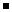 соблюдение: санитарно-гигиенических норм образовательной деятельности (требования к водоснабжению, канализации, освещению, воздушно-тепловому режиму и т. д.);санитарно-бытовых условий (наличие оборудованных гардеробов, санузлов, мест личной гигиены и т. д.);социально-бытовых условий (наличие оборудованного рабочего места, учительской, комнаты психологической разгрузки и т.д.);пожарной и электробезопасности;требований охраны труда;своевременных сроков и необходимых объемов текущего и капитального ремонта;возможность для беспрепятственного доступа обучающихся с ограниченными возможностями здоровья к объектам инфраструктуры учреждения.Материально-техническая база учреждения частично соответствует действующим требованиям Стандарта к организации пространства:МАОУ СОШ №1  располагает материальной и технической базой, обеспечивающей организацию и проведение всех образовательной деятельности обучающихся. Материальная и техническая база соответствует действующим санитарным и противопожарным правилам и нормам, а также техническим нормативам, установленным для обслуживания этой базы.3.3.4. Учебно-методическое и информационное обеспечениереализации адаптированной основной общеобразовательной программы начального общего образования слепых  обучающихся с легкой умственной отсталостью (вариант 3.3.)Учебно-методическое и информационное обеспечение реализации АООП НОО МАОУ СОШ №1  направлено на обеспечение широкого, постоянного и устойчивого доступа для всех участников образовательных отношений к любой информации, связанной с реализацией АООП НОО, планируемыми результатами, организацией образовательной деятельности и условиями его осуществления.Взаимодействию всех участников образовательных отношений служит сайт организации, осуществляющей образовательную деятельность, на котором размещается информация для педагогов, обучающихся и родителей (законных представителей). Наофициальном школьном сайте представлена информация о деятельности школы, достижениях педагогов и обучающихся. Разделы сайта систематически обновляются.Под информационно-образовательной средой (или ИОС) понимается открытая педагогическая система, сформированная на основе разнообразных информационных образовательных ресурсов, современных информационно-телекоммуникационных средств и педагогических технологий, направленных на формирование творческой, социально активной личности, а также компетентность участников образовательных отношений в решении учебно -познавательных и профессиональных задач с применением информационно-коммуникационных технологий (ИКТ-компетентность), наличие служб поддержки применения ИКТ.Основными элементами ИОС являются:информационно-образовательные ресурсы в виде печатной продукции;информационно-образовательные ресурсы на сменных оптических носителях;информационно-образовательные ресурсы Интернета;вычислительная и информационно-телекоммуникационная инфраструктура;прикладные  программы,  в  том  числе  поддерживающие  администрирование  ифинансово-хозяйственнуюдеятельностьшколы(бухгалтерскийучёт,делопроизводство, кадры и т. д.).100% учителей начальных классов компетентны в решении учебно-познавательных и профессиональных задач с применением информационно-коммуникационных технологий (ИКТ).При этом на данном этапе информационно-образовательная среда МАОУ СОШ №1 обеспечивает возможность осуществлять в электронной (цифровой) форме следующие виды деятельности:планирование образовательной деятельности;размещение и сохранение материалов образовательной деятельности, в том числе – работ обучающихся и педагогов, используемых участниками образовательных отношений информационных ресурсов;фиксацию хода образовательной деятельности и результатов освоения АООП НОО;взаимодействие между участниками образовательных отношений, в том числе – дистанционное посредством сети Интернет, возможность использования данных, формируемых в ходе образовательной деятельности для решения задач управления образовательной деятельностью;контролируемый доступ участников образовательной деятельности к информационным образовательным ресурсам в сети Интернет (ограничение доступа к информации, несовместимой с задачами нравственного развития и воспитания обучающихся);взаимодействие с органами, осуществляющими управление в сфере образования и с другими организациями, осуществляющими образовательную деятельность. Функционирование информационной образовательной среды обеспечивается средствамиИКТ и квалификацией работников ее использующих и поддерживающих. Функционирование информационной образовательной среды соответствует законодательству Российской Федерации.3.2.5. Контроль за состоянием системы условий реализации адаптированной основной общеобразовательной программы начального общего образования слепых обучающихся с легкой умственной отсталостью (вариант 3.3.)ходе создания системы условий реализации АООП НОО проводится мониторинг с целью ее управления. Оценке подлежат: кадровые, психолого-педагогические, финансовые, материально-технических условия, учебно-методическое и информационное обеспечение; деятельность педагогов в реализации психолого-педагогических условий; условий (ресурсов) школы.Результатом реализации АООП НОО должно стать повышение качества предоставления образования слепых обучающихся с  легкой умственной отсталостью, которое будет достигнуто путём создания современных условий образовательной деятельности и роста эффективности учительского труда. Ключевым индикатором будет являться удовлетворенность качеством образования педагогических работников, родителей (законных представителей), обучающихся, определяемая по результатам социологических опросов.Приложение 1 к АООП НОО.Индивидуальная карта психолого-медико-педагогического сопровождения обучающегося с ограниченными возможностями здоровьяПервый раздел. Сведения социального характера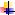 Ф. И. О. обучающегосяДата рожденияАдрес проживанияСостав семьи:Ф. И. О. матери, год рождения, образование, местоработы:Ф. И. О. отца, год рождения, образование, местоработыПребывание школьника в детских учрежденияхДата поступления в школу, возраст на моментпоступленияВторой раздел. Медицинские данныеЗаключение территориальной ПМПКРекомендации территориальной ПМПКОбщее соматическое состояниеСостояние зренияСостояние слухаХарактеристика физического развитияТретий раздел. Психолого-педагогическая информацияОсобенности психических процессов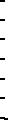 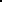 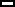 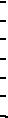 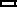 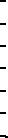 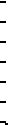 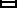 Высокий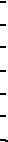 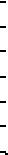 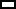 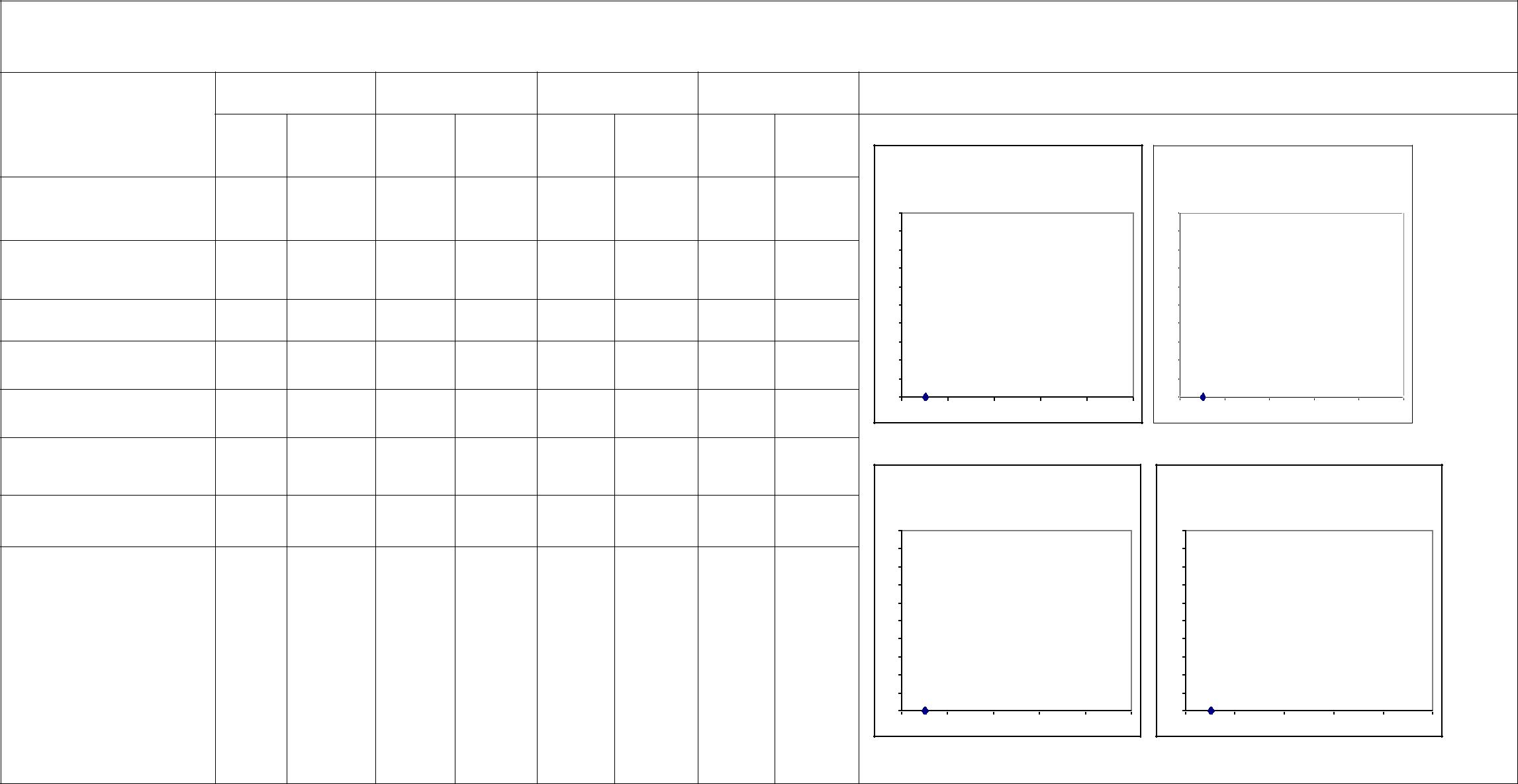 Особенности познавательной деятельности обучающегося (педагогический аспект)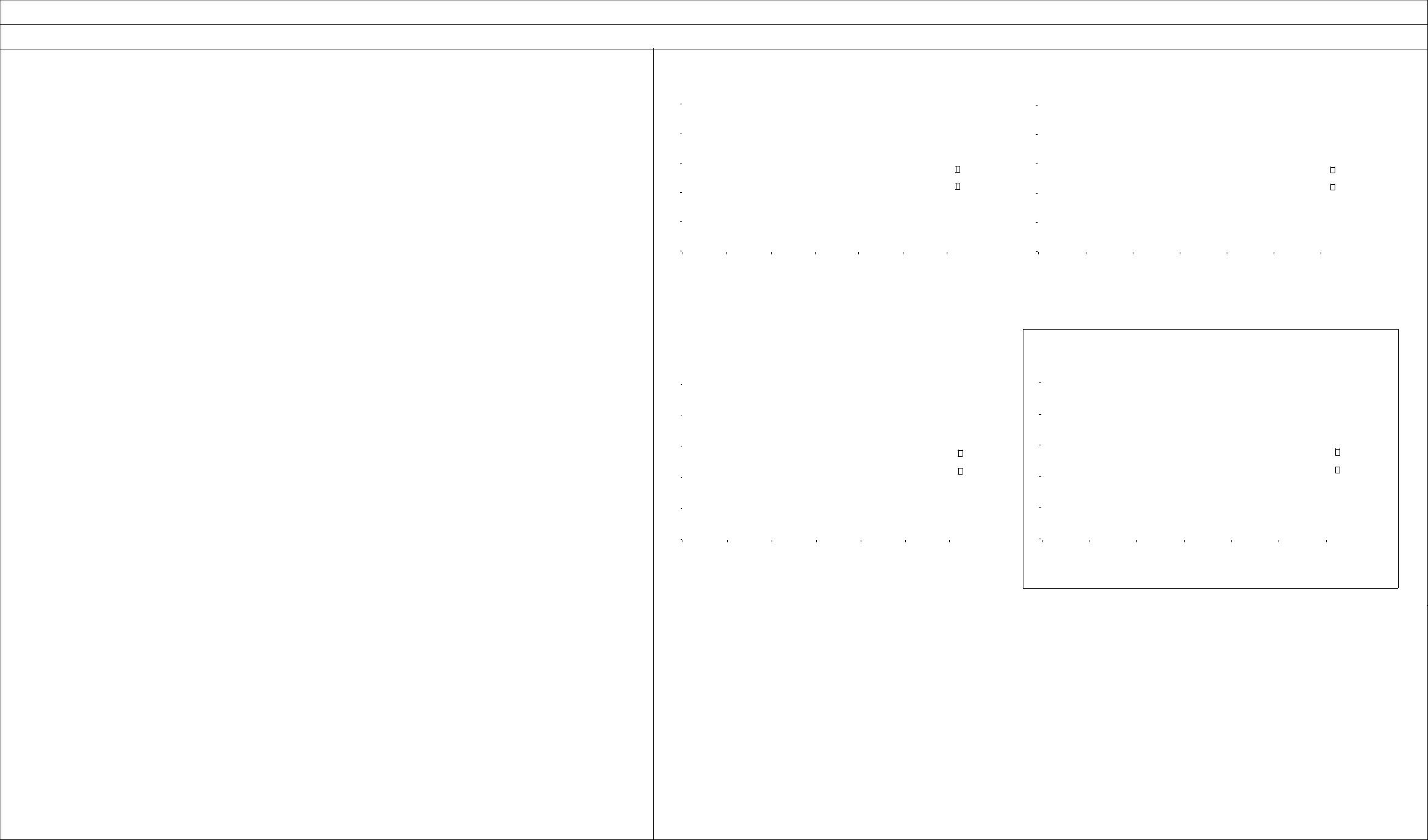 Характер динамикиУровень выше среднего – В/С- 4 баллаСредний уровень – С- 3 баллаУровень ниже среднего – Н/С – 2 баллаНизкий уровень –Н – 1 балл4 классмышление	внимание	зрительная	слуховая	речьпамять	памятьЧетвертый раздел. Педагогическая характеристика обучающегося.Уровень воспитанности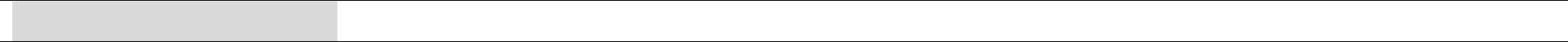 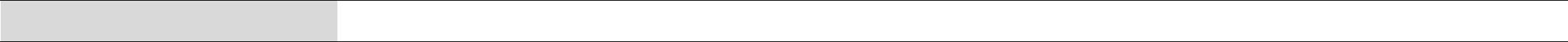 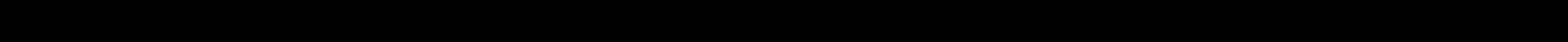 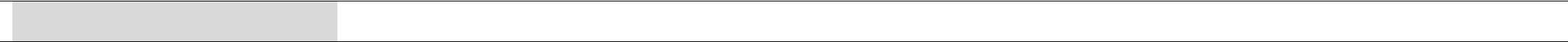 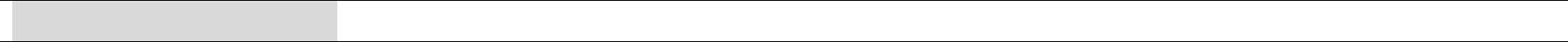 Примечание:За каждый положительный ответ ставится	- 1 балл, за отрицательный ответ - 0 баллов.Педагогическая характеристика обучающегося. Характеристика общения.ДекабрьМайКонтрольные срезы знаний за 4 классКонтрольные срезы знаний за 5 классДекабрьРусский языкМайКонтрольные срезы знаний за 6 классКонтрольные срезы знаний за 7 классДекабрьРусский языкМайКонтрольные срезы знаний за 8 классКонтрольные срезы знаний за 9 классМайШестой раздел.Мониторинг знаний, умений, навыков по учебным предметам(математика, русский язык (письмо), литература (чтение))___________________русский язык______ ________наименование учебного предмета4 – уровень выше среднего (полное самостоятельное выполнение)Рекомендации по ведению карты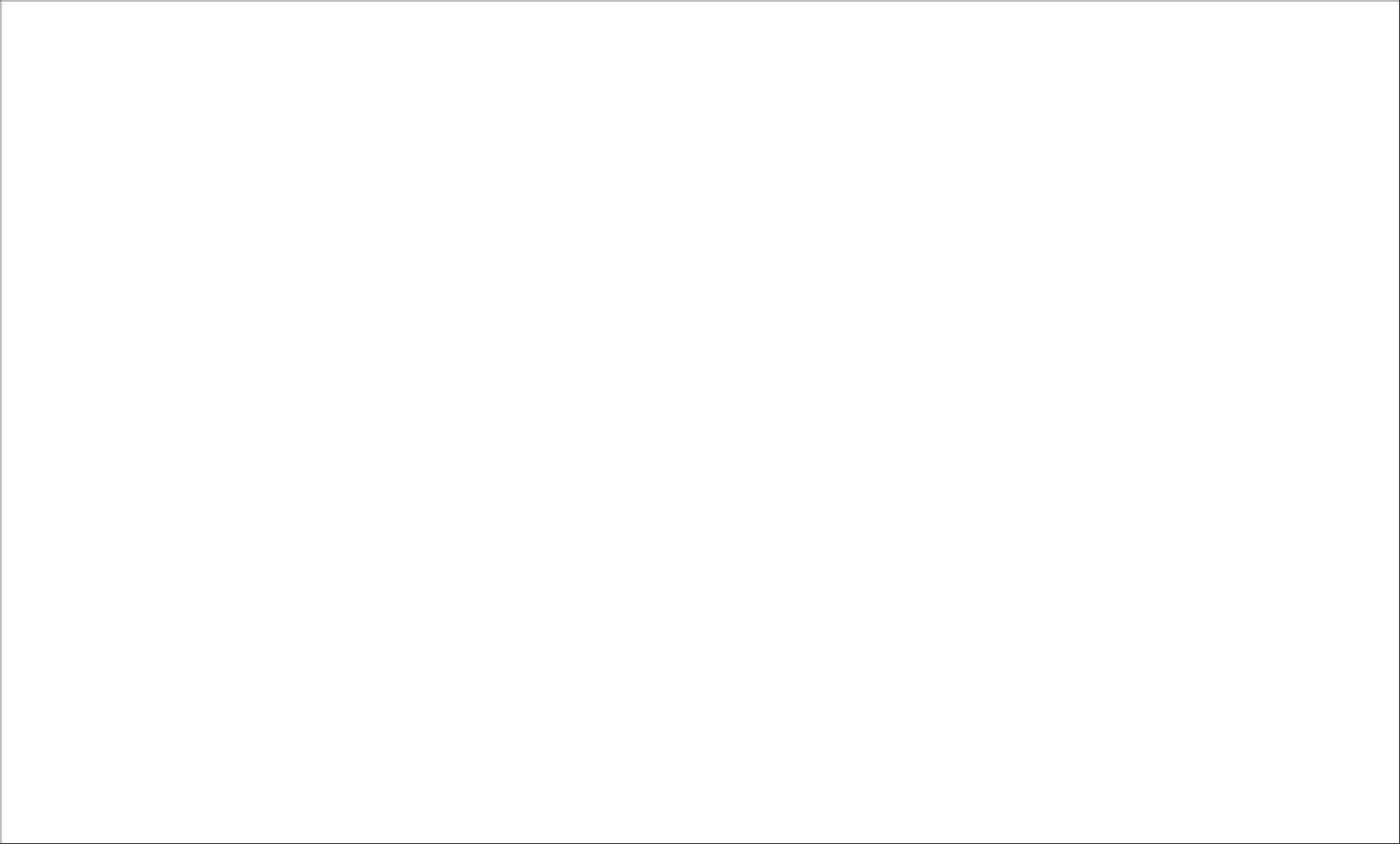 Индивидуальная карта заполняется классным руководителем на основе интегрированной психолого -медико-педагогической оценки, полученной по итогам анализа данных психолога, логопеда, врача и других специалистов районной психолого-медико-педагогической комиссии, изучающих развитие обучающегося, а также опроса учителей и изучения учебной документации. Индивидуальная карта заполняется два раза в год, учебные навыки анализируются в конце текущего учебного года.Все данные вносятся в соответствующие разделы карты разборчиво и без сокращений.Рекомендации по заполнению карты.Первый раздел заполняется классным руководителем.Второй раздел «Медицинские данные» заполняется классным руководителем на основе медицинской карты и другой медицинской документации. При необходимости классный руководитель обращается за дополнительными сведениями к заместителю директора по УВР (курирующий коррекционные классы). В раздел вносятся лишь те сведения, которые непосредственного влияют на успешность обучени я и воспитания.пункте «Заключение территориальной ПМПК» указывается рекомендованная программа обучения.пункте «Рекомендации территориальной ПМПК» указываются общие рекомендации специалистов ПМПК.пункте 3 указывается общее соматическое состояние.пункте 4 указывается «норма» или отмечаются нарушения и степень их выраженности.пункте 5 указывается «норма» или отмечаются нарушения и степень их выраженности.пункте 6 дается характеристика общего физического развития.Третий раздел «Психолого-педагогическая информация» заполняется специалистами школы.Таблица «Особенности психических процессов» заполняется педагогом-психологом (в начале учебного года);Таблица «Особенности речевой деятельности» заполняется учителем-логопедом (в начале года логопед указывает речевой диагноз, в конце года – наличие положительной динамики или обоснование ее отсутствия);Таблица «Особенности познавательной деятельности обучающегося (педагогический аспект) Особенности познавательной деятельности обучающегося (педагогический аспект)» заполняется учителем-дефектолом (в начале учебного года).Четвертый раздел  «Педагогическая характеристика» состоит из:Таблица «Уровень воспитанности»;Таблица «Характеристика общения»Раздел № 4  заполняется классным руководителем в конце года.Пятый раздел заполняется классным руководителем совместно с учителями-предметниками.динамика учебных достижений обучающегося (по итогам административных контрольных работ). Отмечается: качество выполнения, причины ошибок, основные направления коррекционной работы.	Шестой раздел заполняется классным руководителем в конце года. Мониторинг знаний, умений, навыков по учебным предметам (математика, русский язык, литературное чтение)Приложение 2 к АООП НОО.Результаты оценки личностных достижений обучающегосябаллов - не сформированобалл - сформировано минимальнобалла - сформировано частичнобалла - сформировано полностьюН-начало года, К-конец годаПриложение 3 к АООП НОО.        Реестр программ учебных предметов (рабочих программ), коррекционных курсов к адаптированной основной общеобразовательной программе начального общего образования слепых  обучающихся с легкой умственной отсталостью  (вариант 3.3.) на 2020-2021 учебный год. В связи с отсутствием в издательстве учебников по адаптированной основной общеобразовательной программе начального  общего образования слепых обучающихся с легкой умственной отсталостью для обучения используются учебники для 1 класса образовательной программы «Школа России» со шрифтом Брайля.Приложение  4 к АООП НООПоложение о едином  орфографическом  режиме в начальной школе на уроках русского языка и математики для слепых обучающихсяОбщие положения.Ведение тетрадей по русскому языку и математике с 1-го по 5-й класс обязательно.Для выполнения обучающимися всех видов работ надлежит иметь следующее количество тетрадей из расчета на каждого учащегося:Математика и русский язык:Тетради  для текущих работ (2 шт.).Тетрадь  для контрольных работ.	Тетрадь для творческих работ, так как изложение и сочинение  относятся  к работам творческого характера.	Допускается наличие тетрадей по литературному чтению, в которых выполняются творческие виды работ (сочинения, рисунки, планы к произведениям, определения литературных понятий и пр.).В тетрадях для контрольных работ, помимо самих контрольных работ, надлежит в обязательном порядке выполнять работу над ошибками. Ежедневная работа над ошибками должна представлять собой целостную систему, результативность которой должна прослеживаться изо дня в день. Слепые обучающиеся используют готовые тетради для письма по Брайлю или сшитые из брайлевской бумаги (10-12 листов). Оформление надписей на обложке тетрадей.Тетради учащихся для 1-го класса подписывает учитель. Тетради учащихся для 2 – 4-х классов подписывают сами учащиеся. Надписи на обложках необходимо оформлять по образцу в единой форме, которая традиционно включает в себя минимальный объем основной информации.Тетрадь №1 ( №2)для работ по математике (русскому языку)ученика (цы) 1 класса «А»Иванова Олега.Предлог «по» пишется  на одной строке с названием предмета.Нумерация класса пишется арабскими цифрами. Фамилию и имя следует писать в форме родительного падежа. Сначала пишут фамилию, а затем полное имя.Запись на обложке в тетрадях для письма по Брайлю начинается с 1 строки.В тетрадях для письма по Брайлю прочеркивается черта после подписи. На титульном листе в тетрадях по Брайлю продолжать работу запрещается.Оформление письменных работ по русскому языку.Новая страница начинается с самой верхней строки, дописывается до конца страницы, включая последнюю строку.После классной и домашней работы следует отступать две строчки (пишем на третьей).Каждый вид работы выполняется с красной строки.  Соблюдения красной строки требуется с первого класса.В ходе работы строчки не пропускаются. Не допускается необоснованное наличие пустых мест на строке.Запись даты написания работы по русскому языку обязательна.	В первом классе в период обучения грамоте запись даты ведется учителем. По окончании этого периода дата записывается учениками, например,1 мая.	С 4 класса допускается в записи даты писать числительные прописью, например,первое мая.	Запись названия работы проводится на следующей рабочей строке (без пропуска) и оформляется как предложение, например:    Классная работа. Домашняя работа.		Работа над ошибками.При оформлении классной работы необходима запись числа, названия работы и темы. При оформлении домашней работы необходима запись названия вида работы:Упражнение №…Не допускается сокращение слова  «упражнение».В классной работе слово «упражнение» можно не писать.                              	Вариативность работы фиксируется на следующей строке по центру или на полях (краткая форма записи), например, 1вариант.При оформлении сочинения необходима запись «Классное сочинение» или «Домашнее сочинение».При оформлении изложений необходима запись «Сжатое изложение» или «Изложение».В работе, требующей записи в столбик, первое слово пишется с большой буквы. Знаки  препинания (запятые) не ставятся, например:  Ветер восток песок        При выполнении подобного вида работы в строчку первое слово пишется с красной строки, с большой буквы, через запятую, например:	Ветер, восток, песок.В тетрадях для письма по Брайлю разрешено записывать домашнее задание прямо в тетрадь.Исправление ошибок слепыми обучающимися.Ошибки помечаются точкой на полях, переписываются в конце диктанта или работы. Не допускается: закалывать шеститочием целые слова и предложения.Исправление ошибок учителем.Учитель обязан регулярно осуществлять проверку тетрадей с целью установки наличия работ; качества выполнения заданий, подлежащих оцениванию; ошибки, допускаемые обучающимися, для принятия мер по их устранению.Ошибки, допущенные слепыми обучающимися, учитель подчеркивает; подписывает правильный ответ; выносит поясняющие пометки на поля.Ошибки, допущенные слепыми обучающимися в контрольных, творческих работах выносятся учителем на поля:орфографическая ошибка – (.);пунктуационная – (:); грамматическая, речевая, логическая – три точки сверху вниз, «курсив».Ошибки, допущенные в различных видах разбора грамматического задания: «у» наоборот – 3, 4, 6 точки.Отметка за работу ставится справа, высотой в рабочую строку красной ручкой и дублируется по Брайлю. В рабочих тетрадях допускаются оценочные суждения, сделанные учителем.В контрольных и творческих тетрадях после диктантов, сочинений и изложений ведется подсчет ошибок. Первыми указываются орфографические ошибки, вторыми пунктуационные, например:2-3.Грамматические, речевые, фактические, логические ошибки указываются каждая группа отдельно, например, Р-2.Периодичность и сроки проверки тетрадей.В начальной школе тетради проверяются каждый день у всех обучающихся, включая домашние и классные работы.Контрольные работы проверяются к следующему уроку.Изложения проверяются через 2-3 дня после проведения, сочинение – через неделю.Работа над ошибками.Работа над ошибками, допущенными в рабочих и контрольных тетрадях по русскому языку, проводится систематически.Слова «Работа над ошибками» пишутся на следующей строке после отметки.Исправлять ошибки нужно следующим образом: выписывается слово, графически объясняется правило, придумывается пример на это правило.Рекомендации по оформлению некоторых видов разбора с использование рельефно-точечного шрифта Брайля по русскому языку.Следует использовать следующие обозначения:Состав слова:приставка – 3,6 точки;корень – «курсив»;суффикс – ( );окончание – 3,6 точки;основа – 3,5 точки.Члены предложения:подлежащие – ( );сказуемые – (( ));дополнение - «курсив»;обстоятельство – «и» спущенное на 3,5 точки;определение – «ч» наоборот 1,2,3,4.5 точки.Знак большой буквы: ставится перед именами собственными и в прямой речи. В начальной школе напоминается о постановке знака. Другие знаки:знак транскрипции [ ];«ь» и «ъ» знаки – 1,2,3,5,6 и 2,3,4,5,6;знак мягкости – 5 точка после буквы;пропущенная буква – 6 точка до и после буквы;точка сокращения – 3 точка;ударение – 4 точка.Оформление письменных работ по математике.Новая страница начинается с самой верхней строки, дописывается до конца страницы, включая последнюю строку.Между классной и домашней работой необходимо пропускать две строки (пишем на третьей), между заданиями – 1 строку (если задания не разделяет строка с указанием номера задания).Если запись ведется в столбик, то между столбиками необходимо делать пропуск не менее 4 клеток.При оформлении классной работы необходима:запись даты: число записывается арабскими цифрами, месяц – прописью;запись названия работы: «Классная работа».Номер задания и /или вид задания записывается посередине строки: №100 или Задача №100.В классной работе допускается оформление задания без указания его номера.На строке, где указан номер задания, больше запись не ведется.При оформлении домашней работы необходимо указать название работы и номер задания:«Домашняя работа»№100Задание на дом по Брайлю может быть произведено в «рабочей тетради» после классной работы.Исправление ошибок слепыми обучающимися.Если ошибка сделана в одной – двух клетках, ее можно заколоть шеститочием.Если неверна запись целой строки, то напротив этой строки на полях ставится точка и строка переписывается ниже.Если ошибка замечена не сразу, то на полях соответствующей строки  ставится точка, а исправление делается в конце работы с указанием номера задания, в котором была допущена ошибка.Не допускается:затирать ошибочно наколотые точки и поверх делать новую запись;закалывать шеститочием целые строки.Исправление ошибок учителем.В тетрадях слепых обучающихся любая ошибка отмечается и красной пастой с помощью палочки на полях, и грифелем с помощью точки на поле соответствующей строки. Также можно ошибку подчеркнуть, зачеркнуть, подписать правильный ответ, сделать пояснительное замечание с последующим пояснением непосредственно обучающемуся.Периодичность и сроки проверки тетрадей.В начальной школе тетради проверяются каждый день у всех обучающихся, включая домашние и классные работы.Контрольные работы проверяются к следующему уроку.Работа над ошибками.В тетрадях для контрольных работ работа над ошибками выполняется обязательно при наличии неудовлетворительной ошибки. В остальных случаях работа над ошибками выполняется учеником по указанию учителя при необходимости.В «рабочей тетради» работа над ошибками выполняется по указанию учителя при необходимости. Отметка за работу ставится справа и дублируется по Брайлю.Рекомендации по оформлению некоторых видов заданий по Брайлю по математике.Если при записи преобразования выражения или уравнения не хватает одной строки, то в конце строки ставится знак переноса: 5 точка, если нужно было пропускать клетку и 6 точка, если клетка должна быть пропущена, после чего запись продолжается на следующей строке.При оформлении примера на «порядок действий» каждое действие должно быть записано и пронумеровано. Номер действия ставится с круглой (математической) скобкой.При записи решения задачи после каждого действия ставится наименование в круглых математических скобках с использованием правил сокращения слов. Если решение задачи записано выражением, то наименование также должно быть указано после значения выражения.Запись ответа к задаче допускается как в краткой, так и в распространенной форме. При записи ответа при сокращении наименований единиц измерений точки не ставятся (мм,  м, см, ч, мин, км, кг, г и др.).	При решении задачи по действиям или выражением не являются обязательными краткая запись условий и пояснения к действиям.При записи решений уравнения необходимо указать факт умножения или деления обеих частей уравнения на число (выражение).Запись ответа обязательна.При записи решения системы уравнений запись ответа обязательна.При проведении терминологического диктанта указывается вид работы «терминологический диктант». Слова записываются через запятую. Допустима запись слов в столбик (без нумерации) для возможного исправления рядом с ошибочно написанным словом. Требования ФГОСИндикаторы достижения требованийПараметры оценкиобразования обучающихся сличностных результатовУО (интеллектуальными(содержание показателя)нарушениями) к личностнымрезультатамРазвитие адекватныхРассказать о себе (ФИО, именаМожет рассказать о себе (ФИО,представлений о насущнородителей, адрес дома и школы, какимимена родителей, адрес дома инеобходимоммаршрутом добраться).школы, каким маршрутомжизнеобеспечениидобраться).(пользоваться личнымиОриентироваться в классе, школеОриентируется в классе, школеадаптированными средствами в(знать, где классный кабинет,(знает, где классный кабинет,разных ситуациях)раздевалка, спортзал, столовая,раздевалка, спортзал, столовая,расписание уроков и т.д.).расписание уроков и т.д.).Овладение социальноВыполнять поручения в семье, в школеВыполняет поручения в семье, вбытовыми умениями,(«заправить кровать, помыть посуду,школе («заправить кровать,используемыми ввыполнить уборку, провести дежурствопомыть посуду, выполнить уборку,повседневной жизнии т.д.»).провести дежурство и т.д.»).Выполнять насущно необходимыеВыполняет насущно необходимые(ручной труд) (бытовые навыки:(ручной труд) (бытовые навыки:самостоятельно поесть, одеться, и т.д.).самостоятельно поесть, одеться, ит.д.).Владение элементарнымиУчаствовать в повседневной жизниУчаствует в повседневной жизнинавыками коммуникации икласса и школы.класса и школы.принятыми ритуаламиУметь адекватно общаться соУмеет адекватно общаться сосоциального взаимодействиясверстниками и взрослыми.сверстниками и взрослыми.Готовность к вхождениюУметь вступить в контакт и общаться вУмеет вступить в контакт иобучающегося в социальнуюсоответствии с возрастом и социальнымобщаться в соответствии сжизньстатусом собеседника.возрастом и социальным статусомсобеседника.Уметь корректно привлечь к себеУмеет корректно привлечь к себевнимание.внимание.Уметь отстраниться от нежелательногоУмеет отстраниться отконтакта.нежелательного контакта.Уметь выразить свои чувства: отказ,Умеет выразить свои чувства:недовольство, благодарность,отказ, недовольство,сочувствие, просьбу.благодарность, сочувствие,просьбу.Развитие мотивации кУчаствовать в процессе обучения вУчаствует в процессе обучения вобучениюсоответствии со своимисоответствии со своимивозможностями.возможностями.Формирование мотивации к обучению.Сформирована мотивация кобучению.Знать и выполнять правила учебногоЗнает и выполняет правилаповедения.учебного поведения.Развитие чувства любви кУважительно относится к матери иУважительно относится к матери иматери, членам семьи, к школе,членам семьи, знать их имя, отчество.членам семьи, знать их имя,принятие учителя и учениковУметь работать в группе сверстников:отчество.класса, взаимодействия с ними.принимать и оказывать помощь,Умеет работать в группеадекватно высказывать свое мнение исверстников: принимает ивыслушивать чужое. Адекватнооказывает помощь, адекватнооценивать свою работу и работу других.высказывает свое мнение ивыслушивает чужое. Адекватнооценивает свою работу и работудругих.Уметь сотрудничать с учителем:Умеет сотрудничать с учителем:принимать помощь, адекватно общатьсяпринимает помощь, адекватнои реагировать на замечания.общается и реагирует назамечания.Развитие положительныхПроявлять в отношениях со взрослымиПроявляет в отношениях сосвойств личностии сверстниками доброжелательность,взрослыми и сверстникамиотзывчивость, сопереживание.доброжелательность,отзывчивость, сопереживание.Вид текущего контроляВид контрольно-оценочной деятельностиВид контрольно-оценочной деятельностиВид контрольно-оценочной деятельностиВид контрольно-оценочной деятельностиВид контрольно-оценочной деятельностиУстныйПисьменныйУчебный предмет «Русский язык»Учебный предмет «Русский язык»Учебный предмет «Русский язык»Учебный предмет «Русский язык»Учебный предмет «Русский язык»Поурочный контрольУстный опрос.Устный опрос.Устный опрос.Работа по карточке.Сообщение по теме.Сообщение по теме.Сообщение по теме.Словарный диктант.Выполнение письменногоупражнения.Обучающее изложение.Самостоятельная работа.Периодический (тематический)Устный рассказ-обобщение поУстный рассказ-обобщение поУстный рассказ-обобщение поПроверочная работа.контрольтеме.теме.теме.Контрольное списывание спечатного текста.Графическая контрольнаяработа. Проверочный диктантс/без грамматического задания.Контрольный тест.Контрольный словарныйдиктант (срез).Контрольное списывание с/безграмматического задания.Самостоятельная работа.Учебный предмет «Математика»Учебный предмет «Математика»Учебный предмет «Математика»Учебный предмет «Математика»Учебный предмет «Математика»Поурочный контрольУстный опрос.Устный опрос.Устный опрос.Самостоятельная работа.Сообщение по теме.Сообщение по теме.Сообщение по теме.Работа ко карточке.Устный счет.Устный счет.Устный счет.Арифметический диктант.Выполнение письменногоупражнения.Периодический (тематический)Устный рассказ-обобщение поУстный рассказ-обобщение поУстный рассказ-обобщение поКонтрольная работа: примеры,контрольтеме.теме.теме.задачи, комбинированная.Контрольный арифметическийдиктант.Контрольный тест.Самостоятельная работа.Учебный предмет «Чтение»Учебный предмет «Чтение»Учебный предмет «Чтение»Учебный предмет «Чтение»Поурочный контрольУстный опрос.Устный опрос.Устный опрос.Ответы на вопросы.Пересказ текста.Пересказ текста.Пересказ текста.Ответы на вопросы.Ответы на вопросы.Ответы на вопросы.Чтение наизусть.Чтение наизусть.Чтение наизусть.Выразительное чтение.Выразительное чтение.Выразительное чтение.Периодический (тематический)Проверка техники чтения.Проверка техники чтения.Проверка техники чтения.Контрольный тест.контрольУчебный предмет «Окружающий мир»Учебный предмет «Окружающий мир»Учебный предмет «Окружающий мир»Учебный предмет «Окружающий мир»Учебный предмет «Окружающий мир»Учебный предмет «Окружающий мир»Поурочный контрольУстный опрос.Устный опрос.Устный опрос.Практическая работа.Проведение наблюдений.Проведение наблюдений.Проведение наблюдений.Работа ко карточке.Постановка опытов.Постановка опытов.Постановка опытов.Работа с картами.Работа в тетради на печатнойоснове.Самостоятельная работа.Периодический (тематический)Проверочная работа.контрольКонтрольный тест.Коллективный проект.Коллективный проект.Коллективный проект.Самостоятельная работа.Самостоятельная работа.Самостоятельная работа.Учебный предмет «Технология (ручной труд)»Учебный предмет «Технология (ручной труд)»Учебный предмет «Технология (ручной труд)»Учебный предмет «Технология (ручной труд)»Учебный предмет «Технология (ручной труд)»Учебный предмет «Технология (ручной труд)»Учебный предмет «Технология (ручной труд)»Поурочный контрольПоурочный контрольУстный опрос.Устный опрос.Практическая работа.Практическая работа.Практическая работа.Сообщение.Сообщение.Изготовление чертежей.Изготовление чертежей.Изготовление чертежей.Производство работ сПроизводство работ сПроизводство работ сиспользованием ручногоиспользованием ручногоиспользованием ручногоинструмента, машин, станочногоинструмента, машин, станочногоинструмента, машин, станочногои иного технологическогои иного технологическогои иного технологическогооборудования.оборудования.оборудования.Самостоятельная работа.Самостоятельная работа.Самостоятельная работа.Периодический (тематический)Периодический (тематический)Коллективный проект.Коллективный проект.Коллективный проект.контрольконтрольКонтрольный тест.Контрольный тест.Контрольный тест.Практическая работа.Практическая работа.Практическая работа.Учебный предмет «Изобразительное искусство».Тифлографика.Учебный предмет «Изобразительное искусство».Тифлографика.Учебный предмет «Изобразительное искусство».Тифлографика.Учебный предмет «Изобразительное искусство».Тифлографика.Учебный предмет «Изобразительное искусство».Тифлографика.Учебный предмет «Изобразительное искусство».Тифлографика.Учебный предмет «Изобразительное искусство».Тифлографика.Поурочный контрольПоурочный контрольУстный опрос.Устный опрос.Практическая работа.Практическая работа.Практическая работа.Сообщение.Сообщение.Периодический (тематический)Периодический (тематический)Коллективный проект.Коллективный проект.Коллективный проект.контрольконтрольУчебный предмет «Физическая культура (адаптивная физическая культура)»Учебный предмет «Физическая культура (адаптивная физическая культура)»Учебный предмет «Физическая культура (адаптивная физическая культура)»Учебный предмет «Физическая культура (адаптивная физическая культура)»Учебный предмет «Физическая культура (адаптивная физическая культура)»Учебный предмет «Физическая культура (адаптивная физическая культура)»Учебный предмет «Физическая культура (адаптивная физическая культура)»Поурочный контрольПоурочный контрольУстный опрос.Устный опрос.Практическая работа.Практическая работа.Практическая работа.Сообщение.Сообщение.Реферат.Реферат.Реферат.Периодический (тематический)Периодический (тематический)Сдача нормативов.Сдача нормативов.Сдача нормативов.контрольконтрольРеферат.Реферат.Реферат.Учебный предмет «Музыка»Учебный предмет «Музыка»Поурочный контрольПоурочный контрольУстный опрос.Устный опрос.Практическая работа.Практическая работа.Практическая работа.Сообщение.Сообщение.Реферат.Реферат.Реферат.Исполнение вокальныхИсполнение вокальныхпроизведений.произведений.Периодический (тематический)Периодический (тематический)Исполнение вокальныхИсполнение вокальныхКоллективный проект.Коллективный проект.Коллективный проект.контрольконтрольпроизведений.произведений.Реферат.Реферат.Реферат.ОбОбязательные формы и методы контроля планируемых результатов  освоения АООП НОО ОбОбязательные формы и методы контроля планируемых результатов  освоения АООП НОО ИнИные формы и методы учета достижений  планируемых результатовтекущая  аттестацияПромежуточная  аттестация(четверть, полугодие, год) индивидуальнаякартамедико-педагогического сопровожденияобучающегося	с     ОВЗ• наблюдение• анкетирование• диагностикаАктуального развитияобучающегося	на     конец	учебногогода(учитель-    логопед,	педагог-психолог)- мониторинг УУД устный опрос (1 класс); творческая  работа (1 класс).-возможно проведение комплексной проверочной работы (апрель) в рамках ВШК Устный опрос (1класс); индивидуальнаякартамедико-педагогического сопровожденияобучающегося	с     ОВЗ• наблюдение• анкетирование• диагностикаАктуального развитияобучающегося	на     конец	учебногогода(учитель-    логопед,	педагог-психолог)- мониторинг УУДНаправления воспитанияЦенностные установкиВоспитательные мероприятияПланируемые результаты воспитательной деятельностиВоспитание любви, уважения к стране, городу (краю), гордости за свою РодинуЛюбовь к своей стране, своему городу (краю), своей школе.Внеурочная деятельностьЗнакомство с правилами, образцами гражданского поведения, обучение распознаванию   гражданских   и   антигражданских,   антиобщественных поступков  в  ходе  проведения  мероприятий:  беседы  и  классные  часы; просмотр  и  обсуждение  видеофрагментов,  фильмов,  представляющих образцы  гражданского  и  примеры  антигражданского  поведения,  в  том числе;  экскурсии;  встречи-беседы с ветеранами войны и труда, людьми, делами которых можно гордиться; осуществление вместе с родителямитворческих проектов гражданской, социальной направленности ролевые игры, моделирующие ситуации гражданского выбора, требующие выхода из национальных, религиозных общественных конфликтов.Внешкольная деятельностьУчастие  в  исследовательских,  творческих  проектах   по  изучению  и сохранению культурных богатств родного края.Воспитании любви к своей Родине: любви к своей стране, городу (родному краю);воспитании любви к своему национальному языку, культуреВоспитание нравственных чувств, расширение (коррекция) нравственных представленийНравственный выбор; справедливость; ответственность; забота и помощь, честность, щедрость; знания о другом человеке, самостоятельностьУрочная деятельностьИзучение материала и выполнение учебных заданий по нравственно-оценочным линиям развития в разных учебных предметах.ЧтениеАнализ и оценка поступков героев; развитие чувства прекрасного, эмоциональной сферы ребенка.Русский языкРаскрытие воспитательного потенциала русского языка, развитие внимания к слову и чувства ответственности за сказанное и написанное.Окружающий мирСвязь человека и мира, правила поведения в отношениях «человек- человек» и «человек-природа»Внеурочная деятельностьЗнакомство с правилами нравственного поведения, обучение распознаванию плохих и хороших поступков, черт характера в ходе различных мероприятий:-беседы и классные часы по примерным темам» «Что такое хорошо и что такое плохо», «Жить в мире с собой и другими», «Красота спасет мир»-просмотр и обсуждение видеофрагментов, фильмов, представляющих противоречивые ситуации нравственного поведения; -коллективно-творческие  дела  (конкурсы,  художественные  выставки)Внешкольная деятельность-посильное участие в оказании помощи другим людям: акция «Забота»;- добровольные волонтерские акции для помощи нуждающимся «Посылка солдату»;- решение практических личных и коллективных задач по установлению  добрых отношений в детских сообществах.Сформированность основ нравственного сознания личности (совести) - способности обучающегося выполнять определенные (доступные) нравственные обязательствасформированности основ нравственного поведения в обществе, т.е. сформированные  умения придерживаться в своём поведении освоенных моральных нормФормирование ценностного отношения к семье, здоровью и здоровому образу жизниУважение к родителям; забота о старших
и младших;  здоровье, физическое развитие; стремление к здоровому образу жизни; охрана и развитие сохранных анализаторов (в том числе остаточного зрения).Урочная деятельностьИзучение материала и выполнение учебных заданий по знакомству создоровым образом жизни и опасностями, угрожающими здоровью людей;Физкультура – овладение комплексами упражнений, разнообразными навыками двигательной активности, спортивных игр, а также понимание их смысла, значения для укрепления здоровья.Окружающий мир –  опасности  для здоровья в поведении людей, питании, в отношении к природе, способы сбережения здоровья.Технология – правила техники безопасности.Получения опыта укрепления и сбережения здоровья в процессе учебной работы.Осмысленное чередование умственно и физической активности в процессе учебы.Регулярность  безопасных  физических  упражнений,  игр  на  уроках  физкультуры, на переменах и т.п.Образовательные технологии, построенные на личностно- ориентированных подходах, партнерстве ученика и учителя (проблемный диалог, продуктивное чтение, технология оценивания учебных, – обучение в психологически комфортной, не агрессивной, не стрессовой среде.Внеурочная деятельностьЗнакомство с правилами здорового образа жизни, укрепления здоровья, взаимосвязи  здоровья  физического, психического  и  здоровья  общества семьи в ходе различных мероприятий.– спортивные соревнования «Веселый старты», «Мама, папа, я – спортивная семья»; праздники «День Здоровья»-туристические походы (развитие выносливости, интерес к физической активности);– классные часы, беседы.- конкурсы агитлистовок «Движение- это жизнь», рисунков и плакатов.–  встречи-беседы  с  интересными  людьми,  ведущими  активный  образ жизни,   с   представителями   профессий,   предъявляющих   высокие требования к здоровью.Внешкольная деятельностьОграждения своего здоровья  и  здоровья  близких  людей  от вредных факторов окружающей среды;-  совместные  с  родительской  общественностью  мероприятия  «Кросс нации», «Лыжня России»;-соблюдение правил личной гигиены, чистоты тела и одежды;- составление и следование здоровьесберегающему режиму дня – учѐбы труда и отдыха;– организация коллективных действий (семейных праздников, дружеских  игр) на свежем воздухе, на природе;– отказ от вредящих здоровью продуктов питания, стремление следовать экологически  безопасным  правилам  в  питании,  ознакомление  с  ними своих родных и близких.Воспитание позитивного отношения к семье в жизни человека, знание традиций российской семьи; воспитании уважительного отношения к родителям, заботливого отношения к старшим и младшимсформированности культуры поведения (вербальной и невербальной);развитии доброжелательности и эмоциональной отзывчивости, понимания чувств других людей и сопереживания имразвитии потребности в двигательной активности,   участие в  предметно-практической деятельности (социально-бытовой, ориентировочной и др.);воспитании бережного отношения к своему здоровью, нарушенному зрению, сохранным анализаторам.Воспитание трудолюбия.Уважение к собственному труду и результату труда других; настойчивость;  бережливость; трудолюбие; самореализация, познание себя, чувство новогоУрочная деятельностьИзучение материала и выполнение учебных заданий: знакомство с разными профессиями, их ролью и ролью труда, творчества. учебы  в жизни людей.Технология. Ручной труд. Роль труда и творчества, его различные виды. Обучение разным трудовым операциям, важность их последовательности  для получения результата.Окружающий мирЗнакомство с профессиями и ролью труда, в том числе ученых) в развитии общества, преобразования природы.Чтение. Изобразительное искусство. Тифлографика. Музыка.Роль творческого труда писателей, художников, музыкантов. Получение трудового опыта в процессе учебной работы.Настойчивость в исполнении учебных заданий, доведение их до конца.Оценивание   результатов   своего   труда   в   рамках   использования технологии оценивания.Внеурочная деятельностьЗнакомство с правилами взаимоотношений людей в процессе труда в ходе различных мероприятий ходе различных мероприятий – классные часы «Славим человека труда»–  экскурсии, путешествия по знакомству с разными профессиями своего края и мира;-коллективно-творческие дела;-встречи-беседы с людьми различных профессий;- совместные проекты с родителямиВнешкольная деятельностьОпыт принесения практической пользы своим трудом и творчеством: украшение и наведение порядка в пространстве своего дома, класса, школы, улицы: акции «Чистый двор»;Практические  занятия  по  изготовлению  поделок  декоративно - прикладного искусства.Воспитание трудолюбия, усердияВоспитание положительного отношения к природе, окружающей средеРодная земля; природа; окружающая среда; мир живой и неживой природы, чувство нового.Урочная деятельностьИзучение  материала  и  выполнение  учебных  заданий  по  изучению  правил взаимоотношений человека и природы, экологических правил:Окружающий  мир  –  взаимосвязи  живой  и  неживой  природы природы  и  хозяйства  человека,  экологические  проблемы  и  пути  ихрешения, правила экологической этики в отношениях человека и природыЧтение – опыт бережного отношения к природе разных народов, отражѐнный в литературных произведениях  Получение опыта бережного отношения к природе в процессе учебной работы:– сбережение природных ресурсов в ходе учебного процесса: выключение невостребованного  электроосвещения,  экономное  расходование  воды, упаковочных материалов, бумаги и т.п.Внеурочная деятельностьЗнакомство с правилами бережного отношения к природе в процессе различных мероприятий.– экскурсии, путешествия, туристические походы;– экскурсии, путешествия, туристические походы;– классные часы, беседы: «Красота спасет мир»; «Мы в ответе за тех кого приручили»- акции «Чистый двор – цветущая планета»; марафон «Моя Югра – моя планета»; «Покормите птиц зимой»;- Экологический звездный час «Дом, в котором мы живѐм»;– проекты по изучению природы родного края, его богатств и способов их сбережения.Внешкольная деятельностьОпыт практической заботы о сохранении чистоты природы:–  участие в акции «Чистый поселок»; забота (в т.ч. вместе с родителями) о  живых существах – домашних и в дикой природе;–  участие  в  посильных  экологических  акциях  на  школьном  дворе,  на  улицах,  посадка растений, очистка территории от мусора, подкормка птиц и т.п.;–  участие  в  акциях  различного  уровня:  международной  экологической  акции «Марш парков».Воспитание положительного и бережного отношения к природе, окружающей среде, проявление интереса к взаимодействию с миром живой и неживой природы.  Воспитание эмоционально-положительного отношения к прекрасному, формирование эстетических  чувств.Красота; красота в окружающей жизни; красота в природе; мир человека; эстетическое развитие, самовыражение в доступных видах художественной деятельности.Урочная деятельностьИзучение материала и выполнение учебных заданий, направленных на  приобщение к искусству, красоте, художественным ценностям в жизни народов, России, всего мира.Изобразительное  искусство. Тифлографика.    Музыка  –  приобщение  к  законам изобразительного    и    музыкального    искусства. Чтение – приобщение к литературе как к  искусству;    опыт    творческой деятельности.Технология, ИЗО – приобщение к художественному труду; осознание  красоты  и  гармонии  изделий  народных  промыслов;  опыт  творческой деятельности.Получение опыта восприятия искусства и художественного творчества  в процессе учебной работы:–  исполнение  творческих  заданий  по  разным  предметам  с  целью  самовыражения, снятия стресса, а не для «первых мест на выставках»;– оценка результатов выполнения учебного задания не только с позиции соответствия цели, но и с позиции красоты решения, процесса исполнения задания.Внеурочная деятельностьЗнакомство с художественными идеалами, ценностями в ходе следующих мероприятий:- посещение концертов;- путешествия по знакомству с красотой природы, с рефлексией по примерным темам: «Я и мир вокруг меня»; «Поэты и композиторы о прекрасном;– встречи-беседы с людьми творческих профессий;Внешкольная деятельностьОпыт реализации идеалов красоты в значимой для людей деятельности:– участие в художественном оформлении класса, коридора;– посещение творческих мероприятий детской школы искусств (музыкальной школы);- участие в творческих фестивалях «Синяя птица», «Волшебная книга».Развитие  чувства прекрасного, развитие умения находить и прекрасное в окружающей жизни и самореализовываться в доступных видах художественной деятельностиНаправленияСодержание работыСоздание экологически безопасной, здоровьесберегающей инфраструктуры, безбарьерной среды для слепого обучающегося с легкой умственной отсталостью (интеллектуальными нарушениями) в образовательной организации;-соответствие здания и всех его помещений  эпидемиологическим требованиям, санитарным и гигиеническим нормам (в том числе нормам освещения для слепых обучающихся с остаточным зрением), нормам пожарной безопасности;-организация качественного горячего питания обучающихся, в том числе горячих завтраков;-оснащённость кабинетов, физкультурного зала, спортплощадок необходимым игровым и спортивным оборудованием и инвентарём, адаптированным к особым образовательным потребностям слепых обучающихся с легкой умственной отсталостью (интеллектуальными нарушениями);-наличие помещений для медицинского персонала;наличие оборудованных помещений для формирования у слепых обучающихся с легкой умственной отсталостью (интеллектуальными нарушениями) специальных умений и навыков, повышающих их безопасность, способствующих охране здоровья (кабинеты АФК, ритмики, пространственной и социально-бытовой ориентировки);-наличие необходимого (в расчёте на количество обучающихся) и квалифицированного состава специалистов, обеспечивающих оздоровительную работу со слепыми обучающимися с легкой умственной отсталостью (интеллектуальными нарушениями), способных обеспечить профилактику травм (в том числе психологических), обеспечить их психоэмоциональное благополучие. Организация учебной, внеучебной и внешкольной деятельности с учетом реализации задач по формированию экологической культуры здорового и безопасного образа жизни.-соблюдение гигиенических норм и требований к организации и объёму урочной и внеурочной нагрузки, к организации занятий, предполагающих участие остаточного зрения;-использование методов и методик обучения, адекватных возрастным возможностям, особым образовательным потребностям слепых обучающихся, индивидуальным возможностям слепых обучающихся с легкой умственной отсталостью (интеллектуальными нарушениями);-освоение медицинскими и педагогическими работниками правил взаимодействия в системе координат «слепой-зрячий»;-необходимость строгого контроля со стороны педагогических и медицинских работников состояния остаточного зрения, сохранных анализаторов, -психоэмоционального состояния обучающихся;-строгое соблюдение всех требований к использованию технических и тифлотехнических средств обучения, в том числе компьютеров и аудиовизуальных средств;-осуществление врачебного контроля за соблюдением режима зрительной нагрузки в учебной деятельности, на занятиях физической культурой в соответствии с группой здоровья слепыми обучающимися с легкой умственной отсталостью (интеллектуальными нарушениями).Организация спортивно-оздоровительной работы с учетом особых образовательных потребностей слепых с легкой умственной отсталостью (интеллектуальными нарушениями) и индивидуальных особенностей обучающихся.-соблюдение оптимального двигательного режима, повышение адаптационных возможностей, сохранение и укрепление здоровья обучающихся с учетом особых образовательных потребностей слепых с легкой умственной отсталостью (интеллектуальными нарушениями) и индивидуальных особенностей обучающихся и включает:-физическое развитие слепых обучающихся с легкой умственной отсталостью (интеллектуальными нарушениями) на уроках физкультуры, занятиях адаптивной физической культурой, ритмикой с учетом имеющихся у обучающихся противопоказаний; -организация часа активных движений (динамической паузы между 3-4 уроками);-организация динамических перемен, физкультминуток на уроках, способствующих поддержанию работоспособности, снятию мышечного напряжения (мышц рук, кистей, спины и шеи), обеспечивающих профилактику осязательного и зрительного утомления, способствующих эмоциональной разгрузке и повышению двигательной активности, психоэмоционального тонуса;-организация работы спортивных секций и создание условий для их эффективного функционирования;регулярное проведение спортивно-оздоровительных мероприятий (дней спорта, соревнований, спартакиад, олимпиад, походов и др.).Формирование экологически сообразного поведения в быту и природе.-проведение внеурочных мероприятий по ознакомлению с объектами (природоведческие экскурсии, тематические прогулки, трудовая деятельность,  походы);-создание условий для непосредственного контакта с объектами живой и неживой природы;-проведение мероприятий, закрепляющих экологически сообразное поведение обучающихся в социальной и природной среде.Организация лечебно-восстановительной и профилактической работы-медицинская реабилитация, направленная на коррекцию и поддержание функций органа зрения, улучшение зрения или принятие мер по сохранению остаточного зрения, предотвращение рецидивов заболеваний, ухудшающих зрение;-контроль за соблюдением офтальмо-гигиенических условий воспитания и обучения слепых обучающихся с легкой умственной отсталостью (интеллектуальными нарушениями);-неукоснительный контроль за выполнением лечебных рекомендаций и организации жизнедеятельности обучающегося в соответствии с задачами и этапом медицинской реабилитации;-мероприятия, способствующие развитию и совершенствованию зрительного анализатора, улучшающие питание глаз, укрепляющие склеру и мышцы глаз (рацион питания полезный для глаз, освоение и систематическое выполнение обучающимися комплексов упражнений для глаз);-педагогические мероприятия, направленные на укрепление физического и психического здоровья обучающегося, поддержание его психоэмоционального тонуса;-воспитание у обучающихся и их родителей (законных представителей) сознательного отношения к охране остаточного зрения;-организация офтальмологического сопровождения обучающегося с остаточным зрением в учебном процессе.Организация работы с родителями (законными представителями) и другими организациями.-повышение педагогической компетентности родителей (законных представителей) по вопросам включения   слепого обучающегося с легкой умственной отсталостью (интеллектуальными нарушениями) в чувственно-практическое взаимодействие с окружающим социумом,  природной средой;-повышение педагогической компетентности родителей (законных представителей) по вопросам поддержания и укрепления здоровья обучающегося, охраны и развития остаточного зрения, органов осязания, слуха, коррекции его физического развития;-организацию совместной работы педагогов и родителей (законных представителей) по проведению спортивных соревнований, дней здоровья, занятий по профилактике вредных привычек и др.КритерииКритерииКритерииПоказателиПоказателиПоказателиФормированиепредставленийпредставленийпредставленийобосновах1.РезультатыРезультатыучастияучастияучастиявконкурсахэкологическойкультурыкультурынапримереэкологической  направленности  (личностные  иэкологической  направленности  (личностные  иэкологической  направленности  (личностные  иэкологической  направленности  (личностные  иэкологической  направленности  (личностные  иэкологической  направленности  (личностные  иэкологической  направленности  (личностные  иэкологической  направленности  (личностные  иэкологической  направленности  (личностные  иэкологически сообразного  поведения  в  быту иэкологически сообразного  поведения  в  быту иэкологически сообразного  поведения  в  быту иэкологически сообразного  поведения  в  быту иэкологически сообразного  поведения  в  быту иэкологически сообразного  поведения  в  быту ишкольные).школьные).школьные).природе,безопасного для человека иприроде,безопасного для человека иприроде,безопасного для человека иприроде,безопасного для человека иприроде,безопасного для человека иприроде,безопасного для человека и2.Количество  акций,  походов,  мероприятийКоличество  акций,  походов,  мероприятийКоличество  акций,  походов,  мероприятийКоличество  акций,  походов,  мероприятийКоличество  акций,  походов,  мероприятийКоличество  акций,  походов,  мероприятийКоличество  акций,  походов,  мероприятийКоличество  акций,  походов,  мероприятийокружающей среды.окружающей среды.экологической направленности.экологической направленности.экологической направленности.экологической направленности.экологической направленности.экологической направленности.3.Реализация экологических проектов (классов,Реализация экологических проектов (классов,Реализация экологических проектов (классов,Реализация экологических проектов (классов,Реализация экологических проектов (классов,Реализация экологических проектов (классов,Реализация экологических проектов (классов,Реализация экологических проектов (классов,школы) .школы) .Побуждение в детях желания заботиться о своемПобуждение в детях желания заботиться о своемПобуждение в детях желания заботиться о своемПобуждение в детях желания заботиться о своемПобуждение в детях желания заботиться о своемПобуждение в детях желания заботиться о своем1.СформированностьСформированностьСформированностьСформированностьличностноголичностногоздоровье.заинтересованногозаинтересованногозаинтересованногозаинтересованногоотношенияотношенияотношенияксвоемуздоровью (анкетирование, наблюдение).здоровью (анкетирование, наблюдение).здоровью (анкетирование, наблюдение).здоровью (анкетирование, наблюдение).здоровью (анкетирование, наблюдение).здоровью (анкетирование, наблюдение).здоровью (анкетирование, наблюдение).здоровью (анкетирование, наблюдение).здоровью (анкетирование, наблюдение).2.ИспользованиеИспользованиеИспользованиездоровьесберегающихздоровьесберегающихздоровьесберегающихздоровьесберегающихтехнологий в учебной деятельности.технологий в учебной деятельности.технологий в учебной деятельности.технологий в учебной деятельности.технологий в учебной деятельности.технологий в учебной деятельности.технологий в учебной деятельности.3.ПсихологическийПсихологическийПсихологическийПсихологическийклиматклиматклассногоколлектива (диагностика).коллектива (диагностика).коллектива (диагностика).коллектива (диагностика).коллектива (диагностика).4.Участие в спортивных  соревнованиях, акциях,Участие в спортивных  соревнованиях, акциях,Участие в спортивных  соревнованиях, акциях,Участие в спортивных  соревнованиях, акциях,Участие в спортивных  соревнованиях, акциях,Участие в спортивных  соревнованиях, акциях,Участие в спортивных  соревнованиях, акциях,Участие в спортивных  соревнованиях, акциях,походах,походах,конкурсахконкурсахздоровьесберегающие издоровьесберегающие издоровьесберегающие издоровьесберегающие издоровьесберегающие иэкологической направленности.экологической направленности.экологической направленности.экологической направленности.экологической направленности.экологической направленности.Формированиеустановокустановокнаиспользованиеиспользование1.   Охват   горячим   питанием   обучающихся1.   Охват   горячим   питанием   обучающихся1.   Охват   горячим   питанием   обучающихся1.   Охват   горячим   питанием   обучающихся1.   Охват   горячим   питанием   обучающихся1.   Охват   горячим   питанием   обучающихся1.   Охват   горячим   питанием   обучающихся1.   Охват   горячим   питанием   обучающихся1.   Охват   горячим   питанием   обучающихсяздорового питания.здорового питания.начальных классов.начальных классов.начальных классов.начальных классов.2.Степень соответствия организации школьногоСтепень соответствия организации школьногоСтепень соответствия организации школьногоСтепень соответствия организации школьногоСтепень соответствия организации школьногоСтепень соответствия организации школьногоСтепень соответствия организации школьногоСтепень соответствия организации школьногопитания гигиеническим нормам.питания гигиеническим нормам.питания гигиеническим нормам.питания гигиеническим нормам.питания гигиеническим нормам.питания гигиеническим нормам.питания гигиеническим нормам.Формированиепредставленийпредставленийпредставленийсучетом1.СформированностьСформированностьСформированностьСформированностьличностноголичностногопринципа   информационнойпринципа   информационнойпринципа   информационнойбезопасности   обезопасности   обезопасности   оотрицательного  отношения  к  табакокурению,отрицательного  отношения  к  табакокурению,отрицательного  отношения  к  табакокурению,отрицательного  отношения  к  табакокурению,отрицательного  отношения  к  табакокурению,отрицательного  отношения  к  табакокурению,отрицательного  отношения  к  табакокурению,отрицательного  отношения  к  табакокурению,отрицательного  отношения  к  табакокурению,негативных факторах риска здоровью детей.негативных факторах риска здоровью детей.негативных факторах риска здоровью детей.негативных факторах риска здоровью детей.негативных факторах риска здоровью детей.негативных факторах риска здоровью детей.алкоголизму  и  другим  негативным  факторамалкоголизму  и  другим  негативным  факторамалкоголизму  и  другим  негативным  факторамалкоголизму  и  другим  негативным  факторамалкоголизму  и  другим  негативным  факторамалкоголизму  и  другим  негативным  факторамалкоголизму  и  другим  негативным  факторамалкоголизму  и  другим  негативным  факторамалкоголизму  и  другим  негативным  факторамрискарисказдоровьюздоровьюдетейдетей(анкетирование,(анкетирование,(анкетирование,диагностика).диагностика).диагностика).2.Участие   вУчастие   вспортивныхспортивныхспортивныхсоревнованиях,соревнованиях,соревнованиях,акциях,акциях,походах,походах,походах,конкурсахздоровьесберегающейздоровьесберегающейздоровьесберегающейздоровьесберегающейиэкологическойэкологическойэкологическойнаправленности.направленности.направленности.Формированиеосновздоровьесберегающейздоровьесберегающейздоровьесберегающейздоровьесберегающей1.Сформированность1.Сформированность1.Сформированность1.Сформированностьосновучебной культуры:  умений организоватьучебной культуры:  умений организоватьучебной культуры:  умений организоватьучебной культуры:  умений организоватьучебной культуры:  умений организоватьучебной культуры:  умений организоватьздоровьесберегающейздоровьесберегающейздоровьесберегающейздоровьесберегающейучебнойучебнойкультуры.успешнуюучебнуюработу,работу,работу,создавая(Наблюдение).(Наблюдение).(Наблюдение).(Наблюдение).(Наблюдение).(Наблюдение).здоровьесберегающиездоровьесберегающие2.ИспользованиеИспользованиеИспользованиездоровьесберегающихздоровьесберегающихздоровьесберегающихздоровьесберегающихусловия,   выбирая   адекватные   средства   иусловия,   выбирая   адекватные   средства   иусловия,   выбирая   адекватные   средства   иусловия,   выбирая   адекватные   средства   иусловия,   выбирая   адекватные   средства   иусловия,   выбирая   адекватные   средства   итехнологий в учебной деятельности.технологий в учебной деятельности.технологий в учебной деятельности.технологий в учебной деятельности.технологий в учебной деятельности.технологий в учебной деятельности.технологий в учебной деятельности.приемы.3.Соблюдение  норм  (СанПин  2.4.2.2821  -10)Соблюдение  норм  (СанПин  2.4.2.2821  -10)Соблюдение  норм  (СанПин  2.4.2.2821  -10)Соблюдение  норм  (СанПин  2.4.2.2821  -10)Соблюдение  норм  (СанПин  2.4.2.2821  -10)Соблюдение  норм  (СанПин  2.4.2.2821  -10)Соблюдение  норм  (СанПин  2.4.2.2821  -10)Соблюдение  норм  (СанПин  2.4.2.2821  -10)приприорганизацииорганизацииорганизацииобразовательнойобразовательнойобразовательнойдеятельности.деятельности.деятельности.Направления и задачи диагностико-консультативного модуляНаправления и задачи диагностико-консультативного модуляНаправления и задачи диагностико-консультативного модуляИзучениеИзучениеСодержание работыГде и кем выполняетсяребенкаребенкаработаВыявление   состояния   физического   и   психическогоВыявление   состояния   физического   и   психическогоШкольный медицинский работник,Школьный медицинский работник,изучениездоровья.здоровья.педагог.педагог.изучениеИзучение медицинской документации:Изучение медицинской документации:Наблюдения:Наблюдения:Изучение медицинской документации:Изучение медицинской документации:Наблюдения:Наблюдения:– история развития ребенка;– история развития ребенка;– во время занятий;– во время занятий;Медицинское– здоровье родителей, как протекала беременность, роды.– здоровье родителей, как протекала беременность, роды.–на переменах;Медицинское– Утомляемость.– Утомляемость.–  во время игр и т. д. (педагог).–  во время игр и т. д. (педагог).Физическое состояние обучающегося:Физическое состояние обучающегося:–  во время игр и т. д. (педагог).–  во время игр и т. д. (педагог).–Изменения в физическом развитии (рост, вес и т. д.).Обследование ребенка врачом. БеседаОбследование ребенка врачом. Беседа– Нарушения движений– Нарушения движенийврача с родителями.врача с родителями.. – Состояние анализаторов.. – Состояние анализаторов.Психолого-логопедическоеОбследование актуального уровня психического иОбследование актуального уровня психического иНаблюдение за ребенком:Наблюдение за ребенком:Психолого-логопедическоеречевого развития, определение зоны ближайшегоречевого развития, определение зоны ближайшего–на занятиях;речевого развития, определение зоны ближайшегоречевого развития, определение зоны ближайшего–на занятиях;развития:развития:–во внеурочное время. (учитель).– Внимание.– Внимание.Обследование. (психолого, логопед).Обследование. (психолого, логопед).– Внимание.– Внимание.Беседы:Беседы:– Мышление.– Мышление.Беседы:Беседы:– Память.– Память.– с ребенком;– с ребенком;– Восприятие.– Восприятие.– с родителями.– с родителями.–Индивидуальные особенности.Наблюдения за речью ребенка:Наблюдения за речью ребенка:–Моторика.– на занятиях;– на занятиях;– Речь.– Речь.–в свободное время.Изучение письменных работ (учитель).Изучение письменных работ (учитель)...Определение Система педагогических воздействий на обучающихся, направленная понятийна преодоление или ослабление недостатков их развития.ФункцииКоррекционно-Формирование  системы  знаний,  умений  и  навыков,Формирование  системы  знаний,  умений  и  навыков,Формирование  системы  знаний,  умений  и  навыков,Формирование  системы  знаний,  умений  и  навыков,образовательнаянеобходимых  для  самостоятельной  жизнедеятельности,необходимых  для  самостоятельной  жизнедеятельности,необходимых  для  самостоятельной  жизнедеятельности,необходимых  для  самостоятельной  жизнедеятельности,формирование  реалистичного  мировоззрения,  формирование  реалистичного  мировоззрения,  формирование  реалистичного  мировоззрения,  формирование  реалистичного  мировоззрения,   коррекция   отклонений   развития коррекция   отклонений   развития коррекция   отклонений   развития коррекция   отклонений   развития познавательной сферы. познавательной сферы.Коррекционно-Предупреждение    и    исправление    искажений    вПредупреждение    и    исправление    искажений    вПредупреждение    и    исправление    искажений    вПредупреждение    и    исправление    искажений    ввоспитательнаяформированиинравственныхкачеств,взглядов,убеждений, ценностей ребенка, содействие социализацииубеждений, ценностей ребенка, содействие социализацииубеждений, ценностей ребенка, содействие социализацииубеждений, ценностей ребенка, содействие социализацииличности.Коррекционно-Развитие  психических процессов,  предупреждение  иРазвитие  психических процессов,  предупреждение  иРазвитие  психических процессов,  предупреждение  иРазвитие  психических процессов,  предупреждение  иразвивающаяослабление   отклонений,   происходящих   в   психике,ослабление   отклонений,   происходящих   в   психике,ослабление   отклонений,   происходящих   в   психике,ослабление   отклонений,   происходящих   в   психике,интеллекте и личностной сфере ребенка.интеллекте и личностной сфере ребенка.интеллекте и личностной сфере ребенка.ЦелостныйКомплексное решение задач образования, воспитания, развития и коррекцииКомплексное решение задач образования, воспитания, развития и коррекцииКомплексное решение задач образования, воспитания, развития и коррекцииКомплексное решение задач образования, воспитания, развития и коррекцииКомплексное решение задач образования, воспитания, развития и коррекцииподходна уроках.Сочетание учебной работы с внеклассной работой по предмету.Сочетание учебной работы с внеклассной работой по предмету.Сочетание учебной работы с внеклассной работой по предмету.Сочетание учебной работы с внеклассной работой по предмету.Взаимодействие школы, семьи и общественности.Взаимодействие школы, семьи и общественности.Взаимодействие школы, семьи и общественности.ЭтапыСодержаниеРезультат коррекционной  работыРезультат коррекционной  работыРезультат коррекционной  работыРезультат коррекционной  работыРезультат коррекционной  работыРезультат коррекционной  работыработыЭтап сбора иИнформационно-ОценкаконтингентаобучающихсядляучётаОценкаконтингентаобучающихсядляучётаОценкаконтингентаобучающихсядляучётаОценкаконтингентаобучающихсядляучётаОценкаконтингентаобучающихсядляучётаОценкаконтингентаобучающихсядляучётаОценкаконтингентаобучающихсядляучётаанализаособенностей развития детей, определения специфики иособенностей развития детей, определения специфики иособенностей развития детей, определения специфики иособенностей развития детей, определения специфики иособенностей развития детей, определения специфики иособенностей развития детей, определения специфики иособенностей развития детей, определения специфики иинформации.аналитическаяих особых образовательных потребностей.их особых образовательных потребностей.их особых образовательных потребностей.их особых образовательных потребностей.их особых образовательных потребностей.деятельностьОценка  образовательной  среды  с  целью  соответствияОценка  образовательной  среды  с  целью  соответствияОценка  образовательной  среды  с  целью  соответствияОценка  образовательной  среды  с  целью  соответствияОценка  образовательной  среды  с  целью  соответствияОценка  образовательной  среды  с  целью  соответствияОценка  образовательной  среды  с  целью  соответствиятребованиям  программно-методическоготребованиям  программно-методическоготребованиям  программно-методическоготребованиям  программно-методическоготребованиям  программно-методическогообеспечения,обеспечения,материально-технической и кадровой базы организации,материально-технической и кадровой базы организации,материально-технической и кадровой базы организации,материально-технической и кадровой базы организации,материально-технической и кадровой базы организации,материально-технической и кадровой базы организации,материально-технической и кадровой базы организации,осуществляющей образовательную деятельность.осуществляющей образовательную деятельность.осуществляющей образовательную деятельность.осуществляющей образовательную деятельность.осуществляющей образовательную деятельность.осуществляющей образовательную деятельность.осуществляющей образовательную деятельность.ЭтапОрганизационнРезультатом работы является особым образомРезультатом работы является особым образомРезультатом работы является особым образомРезультатом работы является особым образомРезультатом работы является особым образомРезультатом работы является особым образомРезультатом работы является особым образомпланирования,о-организованная образовательная деятельность, имеющаяорганизованная образовательная деятельность, имеющаяорганизованная образовательная деятельность, имеющаяорганизованная образовательная деятельность, имеющаяорганизованная образовательная деятельность, имеющаяорганизованная образовательная деятельность, имеющаяорганизованная образовательная деятельность, имеющаяорганизации,исполнительсккоррекционно-развивающую направленность и процесскоррекционно-развивающую направленность и процесскоррекционно-развивающую направленность и процесскоррекционно-развивающую направленность и процесскоррекционно-развивающую направленность и процесскоррекционно-развивающую направленность и процесскоррекционно-развивающую направленность и процесскоординацииая деятельностьспециального  сопровождения  детей  при  специальноспециального  сопровождения  детей  при  специальноспециального  сопровождения  детей  при  специальноспециального  сопровождения  детей  при  специальноспециального  сопровождения  детей  при  специальноспециального  сопровождения  детей  при  специальноспециального  сопровождения  детей  при  специальносозданныхсозданных(вариативных)(вариативных)условияхобучения,воспитания,  развития,  социализации  рассматриваемойвоспитания,  развития,  социализации  рассматриваемойвоспитания,  развития,  социализации  рассматриваемойвоспитания,  развития,  социализации  рассматриваемойвоспитания,  развития,  социализации  рассматриваемойвоспитания,  развития,  социализации  рассматриваемойвоспитания,  развития,  социализации  рассматриваемойкатегории.категории.ЭтапКонтрольно-РезультатмРезультатмявляетсяконстатацияконстатациясоответствиясоответствиядиагностикидиагностическаясозданных   условий   и   выбранных   коррекционно-созданных   условий   и   выбранных   коррекционно-созданных   условий   и   выбранных   коррекционно-созданных   условий   и   выбранных   коррекционно-созданных   условий   и   выбранных   коррекционно-созданных   условий   и   выбранных   коррекционно-созданных   условий   и   выбранных   коррекционно-коррекционно- деятельностьразвивающих  и  образовательных  программ  особымразвивающих  и  образовательных  программ  особымразвивающих  и  образовательных  программ  особымразвивающих  и  образовательных  программ  особымразвивающих  и  образовательных  программ  особымразвивающих  и  образовательных  программ  особымразвивающих  и  образовательных  программ  особымразвивающейобразовательным потребностям ребёнка.образовательным потребностям ребёнка.образовательным потребностям ребёнка.образовательным потребностям ребёнка.образовательным потребностям ребёнка.образовательной средыЭтапРегулятивно-Результатом является внесение необходимых измененийРезультатом является внесение необходимых измененийРезультатом является внесение необходимых измененийРезультатом является внесение необходимых измененийРезультатом является внесение необходимых измененийРезультатом является внесение необходимых измененийРезультатом является внесение необходимых измененийрегуляции икорректировочнаявобразовательнуюобразовательнуюдеятельностьдеятельностьипроцесскорректировкидеятельностьсопровождения детей с ЗПР, корректировка условий исопровождения детей с ЗПР, корректировка условий исопровождения детей с ЗПР, корректировка условий исопровождения детей с ЗПР, корректировка условий исопровождения детей с ЗПР, корректировка условий исопровождения детей с ЗПР, корректировка условий исопровождения детей с ЗПР, корректировка условий иформ обучения, методов и приёмов работы.форм обучения, методов и приёмов работы.форм обучения, методов и приёмов работы.форм обучения, методов и приёмов работы.форм обучения, методов и приёмов работы.НаправленияФормыФормывнеурочнойвнеурочной деятельностивнеурочной деятельностидеятельностиСпортивно-оздоровительное1.Беседы о ЗОЖ, участие в оздоровительных процедурах.Беседы о ЗОЖ, участие в оздоровительных процедурах.2.Школьные спортивные турниры и оздоровительные акции.Школьные спортивные турниры и оздоровительные акции.Духовно-нравственное1.Этическая беседа.Этическая беседа.2.Занятия гражданско-патриотической направленности.Занятия гражданско-патриотической направленности.Социальное1.Досугово-развлекательные акции школьников в окружающемДосугово-развлекательные акции школьников в окружающемшколу социуме.школу социуме.2.Художественные акции  школьников  в  окружающем  школуХудожественные акции  школьников  в  окружающем  школусоциуме.социуме.3.Социальная   проба   (инициативное   участие   ребёнка   вСоциальная   проба   (инициативное   участие   ребёнка   всоциальном деле, акции).социальном деле, акции).4.КТД (коллективно-творческое дело).КТД (коллективно-творческое дело).5.Социально-образовательный проект.Социально-образовательный проект.6.Социально-моделирующая игра.Социально-моделирующая игра.7.Игра с ролевым и деловым акцентомИгра с ролевым и деловым акцентомОбщекультурное1.Культпоходы в  музеи, концертные залы.Культпоходы в  музеи, концертные залы.2.Концерты,  инсценировки,праздничные  мероприятия науровне класса и школы.3.Занятия объединений художественного творчества.Занятия объединений художественного творчества.4.Художественные выставки, фестивали искусств, спектакли вХудожественные выставки, фестивали искусств, спектакли вклассе, школе.N п/пПредметные областиОсновные задачи реализации содержания1.Язык и речевая практикаОвладение грамотой, основными речевыми формами и правилами их применения. Развитие устной и письменной коммуникации, способности к осмысленному чтению и письму. Развитие способности к словесному самовыражению на уровне, соответствующему возрасту и развитию обучающегося.2.Математика Овладение основами математики (понятие числа, вычисления, решение простых арифметических задач и другое). Накопление представлений об основных сенсорных эталонах. Овладение способностью пользоваться математическими знаниями при решении соответствующих возрасту житейских задач.3.Естество-знаниеОвладение основными знаниями и развитие представлений об окружающем мире. Развитие способности использовать знания об окружающем мире в процессе жизнедеятельности. Приобретение опыта взаимодействия с миром живой и неживой природы. Преодоление вербализма знаний об окружающем мире.4.ИскусствоНакопление первоначальных впечатлений о доступных видах искусств. Формирование простейших эстетических ориентиров ("красиво" и "некрасиво") и их использование в учебной и повседневной жизни. Развитие опыта самовыражения в доступных видах искусства. Овладение элементарными практическими умениями и навыками в различных видах художественной деятельности (пение, рисунок, живопись и другие).5.ТехнологияОвладение умениями и навыками ручного труда. Накопление представлений о различных материалах и их использование в учебно-познавательной и повседневной жизни. Владение первоначальным опытом ручной обработки различных материалов в предметно-практической деятельности, развитие навыков самообслуживания. Развитие компенсаторных возможностей в ходе овладения трудовыми умениями и навыками. Овладение первоначальными представлениями о трудовых профессиях.6.Физическая культураПрофилактика вторичных нарушений физического развития. Владение основными двигательными умениями и навыками (бег, ходьба и другие). Развитие основных физических качеств (сила, быстрота, выносливость, координация, гибкость, равновесие). Развитие потребности в занятиях физической культурой.Занятия по физической культуре должны проводиться в строгом соответствии с группой здоровья.Nп/пКоррекционные курсыОсновные задачиреализации содержания1.РитмикаРазвитие чувства ритма, связи движений с музыкой. Преодоление трудностей развития движений. Формирование ритмичности и пластичности движений, умений управлять темпом движений. Развитие выразительности движений и самовыражения. Развитие двигательной активности, координации движений. Знание специальных ритмических упражнений и умение их выполнять. Занятия проводятся с учетом имеющихся противопоказаний в соответствии с рекомендациями врача-офтальмолога.2.Адаптивная физическая культура (АФК)Преодоление отклонений в физическом развитии и двигательной сфере. Повышение функциональных возможностей организма. Обогащение двигательных умений. Развитие жизненно необходимых двигательных навыков. Развитие основных физических качеств. Преодоление скованности, физической пассивности. Исправление неправильной осанки, походки. Коррекция навязчивых стереотипных движений. Преодоление неуверенности при передвижении в пространстве, совершенствование навыков пространственной ориентировки. Развитие мышечного чувства. Развитие компенсаторных возможностей средствами физической культуры.Занятия проводятся с учетом имеющихся противопоказаний и рекомендаций врача-офтальмолога.3.Сенсорное развитиеРазвитие остаточного зрения. Развитие слухового восприятия. Развитие осязательного восприятия и мелкой моторики. Развитие кинестетических чувств. Развитие вестибулярного аппарата. Развитие обоняния и вкуса.4.Социально-бытовая ориентировкаФормирование элементарных навыков пользования бытовыми приборами, навыков самообслуживания, умений организации собственного поведения и общения с окружающими людьми в различных социально-бытовых ситуациях.5.ПространственнаяориентировкаФормирование представлений о знакомом пространстве. Формирование элементарных навыков и умений пространственной ориентировки в свободном и замкнутом пространстве. Формирование умения пользоваться тростью. Формирование умения совместного передвижения с сопровождающим.Предметные областиУчебные     предметы                   КлассКол-во часов в неделю Кол-во часов в неделю Кол-во часов в неделю Кол-во часов в неделю Кол-во часов в неделю ВсегоПредметные областиУчебные     предметы                   Класс	1е 2е3е4е5еВсегоОбязательная частьОбязательная частьОбязательная частьОбязательная частьОбязательная частьОбязательная частьОбязательная частьОбязательная частьЯзык и речевая практикаРусский язык            5544422Язык и речевая практикаЧтение (Литературное чтение)4444420Математика         Математика 4444420Естествознание Естествознание212229Искусство Искусство. Тифлографика111115Искусство Музыка111115ТехнологияТехнология122229Физическая культура        Физическая культура          3333315Итого:  неделя / год:Итого:  неделя / год:21/69321/71421/71421/71421/714105/3549Формы промежуточной аттестацииФормы промежуточной аттестации--годовая отметкагодовая отметкагодовая отметкаПредельно допустимая недельная нагрузкапри 5-дневной учебной неделеПредельно допустимая недельная нагрузкапри 5-дневной учебной неделе2121232323113Часть, формируемая участниками образовательных отношений,при 5-дневной учебной неделеЧасть, формируемая участниками образовательных отношений,при 5-дневной учебной неделе101010101050Внеурочная деятельность: неделя / годВнеурочная деятельность: неделя / год10/33010/34010/34010/34010/34050/1690Коррекционно-развивающая областьКоррекционно-развивающая область6666630РитмикаРитмика0,50,50,50,50,52,5Адаптивная физическая культура (АФК)Адаптивная физическая культура (АФК)0,50,50,50,50,52,5Социально-бытовая ориентировкаСоциально-бытовая ориентировка111115Пространственная ориентировкаПространственная ориентировка2222210Сенсорное развитиеСенсорное развитие111115Развитие познавательной сферы и расширение кругозораРазвитие познавательной сферы и расширение кругозора111115Другие направления внеурочной деятельностиДругие направления внеурочной деятельности4444420Спортивно-оздоровительное Спортивно-оздоровительное 111115Нравственное Нравственное 111115Социальное Социальное 111115Общекультурное Общекультурное 111115ВСЕГО по учебному плануВСЕГО по учебному плану31/102331/105431/105431/105431/1054155/5239№№СпециалистыСпециалистыФункцииФункцииФункцииФункцииФункцииКоличествоКоличествоспециалистовспециалистов1.1.Осуществляет руководство школой в  соответствии  сОсуществляет руководство школой в  соответствии  сОсуществляет руководство школой в  соответствии  сОсуществляет руководство школой в  соответствии  сОсуществляет руководство школой в  соответствии  сОсуществляет руководство школой в  соответствии  сОсуществляет руководство школой в  соответствии  сОсуществляет руководство школой в  соответствии  сОсуществляет руководство школой в  соответствии  сОсуществляет руководство школой в  соответствии  сОсуществляет руководство школой в  соответствии  сОсуществляет руководство школой в  соответствии  сОсуществляет руководство школой в  соответствии  сОсуществляет руководство школой в  соответствии  сОсуществляет руководство школой в  соответствии  сОсуществляет руководство школой в  соответствии  сОсуществляет руководство школой в  соответствии  сзаконами и иными нормативными правовыми актами,законами и иными нормативными правовыми актами,законами и иными нормативными правовыми актами,законами и иными нормативными правовыми актами,законами и иными нормативными правовыми актами,законами и иными нормативными правовыми актами,законами и иными нормативными правовыми актами,законами и иными нормативными правовыми актами,законами и иными нормативными правовыми актами,законами и иными нормативными правовыми актами,законами и иными нормативными правовыми актами,законами и иными нормативными правовыми актами,законами и иными нормативными правовыми актами,законами и иными нормативными правовыми актами,законами и иными нормативными правовыми актами,законами и иными нормативными правовыми актами,законами и иными нормативными правовыми актами,УставомУставомшколы;школы;школы;школы;обеспечиваетобеспечиваетобеспечиваетобеспечиваетобеспечиваетсистемнуюсистемнуюсистемнуюобразовательнуюобразовательнуюобразовательнуюобразовательнуюобразовательнуюобразовательную(учебно-воспитательную)(учебно-воспитательную)(учебно-воспитательную)(учебно-воспитательную)(учебно-воспитательную)(учебно-воспитательную)(учебно-воспитательную)(учебно-воспитательную)(учебно-воспитательную)(учебно-воспитательную)иадминистративно-хозяйственную  (производственную)административно-хозяйственную  (производственную)административно-хозяйственную  (производственную)административно-хозяйственную  (производственную)административно-хозяйственную  (производственную)административно-хозяйственную  (производственную)административно-хозяйственную  (производственную)административно-хозяйственную  (производственную)административно-хозяйственную  (производственную)административно-хозяйственную  (производственную)административно-хозяйственную  (производственную)административно-хозяйственную  (производственную)административно-хозяйственную  (производственную)административно-хозяйственную  (производственную)административно-хозяйственную  (производственную)административно-хозяйственную  (производственную)административно-хозяйственную  (производственную)ДиректорДиректорработуработуорганизации,организации,организации,организации,организации,организации,организации,осуществляющейосуществляющейосуществляющейосуществляющейосуществляющейосуществляющей11ДиректорДиректоробразовательную  деятельность;  обеспечивает  охрануобразовательную  деятельность;  обеспечивает  охрануобразовательную  деятельность;  обеспечивает  охрануобразовательную  деятельность;  обеспечивает  охрануобразовательную  деятельность;  обеспечивает  охрануобразовательную  деятельность;  обеспечивает  охрануобразовательную  деятельность;  обеспечивает  охрануобразовательную  деятельность;  обеспечивает  охрануобразовательную  деятельность;  обеспечивает  охрануобразовательную  деятельность;  обеспечивает  охрануобразовательную  деятельность;  обеспечивает  охрануобразовательную  деятельность;  обеспечивает  охрануобразовательную  деятельность;  обеспечивает  охрануобразовательную  деятельность;  обеспечивает  охрануобразовательную  деятельность;  обеспечивает  охрануобразовательную  деятельность;  обеспечивает  охрануобразовательную  деятельность;  обеспечивает  охрану11образовательную  деятельность;  обеспечивает  охрануобразовательную  деятельность;  обеспечивает  охрануобразовательную  деятельность;  обеспечивает  охрануобразовательную  деятельность;  обеспечивает  охрануобразовательную  деятельность;  обеспечивает  охрануобразовательную  деятельность;  обеспечивает  охрануобразовательную  деятельность;  обеспечивает  охрануобразовательную  деятельность;  обеспечивает  охрануобразовательную  деятельность;  обеспечивает  охрануобразовательную  деятельность;  обеспечивает  охрануобразовательную  деятельность;  обеспечивает  охрануобразовательную  деятельность;  обеспечивает  охрануобразовательную  деятельность;  обеспечивает  охрануобразовательную  деятельность;  обеспечивает  охрануобразовательную  деятельность;  обеспечивает  охрануобразовательную  деятельность;  обеспечивает  охрануобразовательную  деятельность;  обеспечивает  охрануих  жизни  и  здоровья  во  время  образовательнойих  жизни  и  здоровья  во  время  образовательнойих  жизни  и  здоровья  во  время  образовательнойих  жизни  и  здоровья  во  время  образовательнойих  жизни  и  здоровья  во  время  образовательнойих  жизни  и  здоровья  во  время  образовательнойих  жизни  и  здоровья  во  время  образовательнойих  жизни  и  здоровья  во  время  образовательнойих  жизни  и  здоровья  во  время  образовательнойих  жизни  и  здоровья  во  время  образовательнойих  жизни  и  здоровья  во  время  образовательнойих  жизни  и  здоровья  во  время  образовательнойих  жизни  и  здоровья  во  время  образовательнойих  жизни  и  здоровья  во  время  образовательнойих  жизни  и  здоровья  во  время  образовательнойих  жизни  и  здоровья  во  время  образовательнойих  жизни  и  здоровья  во  время  образовательнойдеятельности, соблюдение прав и свобод обучающихсядеятельности, соблюдение прав и свобод обучающихсядеятельности, соблюдение прав и свобод обучающихсядеятельности, соблюдение прав и свобод обучающихсядеятельности, соблюдение прав и свобод обучающихсядеятельности, соблюдение прав и свобод обучающихсядеятельности, соблюдение прав и свобод обучающихсядеятельности, соблюдение прав и свобод обучающихсядеятельности, соблюдение прав и свобод обучающихсядеятельности, соблюдение прав и свобод обучающихсядеятельности, соблюдение прав и свобод обучающихсядеятельности, соблюдение прав и свобод обучающихсядеятельности, соблюдение прав и свобод обучающихсядеятельности, соблюдение прав и свобод обучающихсядеятельности, соблюдение прав и свобод обучающихсядеятельности, соблюдение прав и свобод обучающихсядеятельности, соблюдение прав и свобод обучающихся(воспитанников, детей) и работников образовательного(воспитанников, детей) и работников образовательного(воспитанников, детей) и работников образовательного(воспитанников, детей) и работников образовательного(воспитанников, детей) и работников образовательного(воспитанников, детей) и работников образовательного(воспитанников, детей) и работников образовательного(воспитанников, детей) и работников образовательного(воспитанников, детей) и работников образовательного(воспитанников, детей) и работников образовательного(воспитанников, детей) и работников образовательного(воспитанников, детей) и работников образовательного(воспитанников, детей) и работников образовательного(воспитанников, детей) и работников образовательного(воспитанников, детей) и работников образовательного(воспитанников, детей) и работников образовательного(воспитанников, детей) и работников образовательногоучреждения  в  установленном  законодательством  РФучреждения  в  установленном  законодательством  РФучреждения  в  установленном  законодательством  РФучреждения  в  установленном  законодательством  РФучреждения  в  установленном  законодательством  РФучреждения  в  установленном  законодательством  РФучреждения  в  установленном  законодательством  РФучреждения  в  установленном  законодательством  РФучреждения  в  установленном  законодательством  РФучреждения  в  установленном  законодательством  РФучреждения  в  установленном  законодательством  РФучреждения  в  установленном  законодательством  РФучреждения  в  установленном  законодательством  РФучреждения  в  установленном  законодательством  РФучреждения  в  установленном  законодательством  РФучреждения  в  установленном  законодательством  РФучреждения  в  установленном  законодательством  РФпорядке.порядке.2.2.ОрганизуетОрганизуеттекущеетекущеетекущеетекущееииперспективноеперспективноеперспективноеперспективноеперспективноепланированиепланированиепланированиепланированиедеятельности школы; координирует работу педагогов,деятельности школы; координирует работу педагогов,деятельности школы; координирует работу педагогов,деятельности школы; координирует работу педагогов,деятельности школы; координирует работу педагогов,деятельности школы; координирует работу педагогов,деятельности школы; координирует работу педагогов,деятельности школы; координирует работу педагогов,деятельности школы; координирует работу педагогов,деятельности школы; координирует работу педагогов,деятельности школы; координирует работу педагогов,деятельности школы; координирует работу педагогов,деятельности школы; координирует работу педагогов,деятельности школы; координирует работу педагогов,деятельности школы; координирует работу педагогов,деятельности школы; координирует работу педагогов,деятельности школы; координирует работу педагогов,других педагогических и  иных работников,  а  такжедругих педагогических и  иных работников,  а  такжедругих педагогических и  иных работников,  а  такжедругих педагогических и  иных работников,  а  такжедругих педагогических и  иных работников,  а  такжедругих педагогических и  иных работников,  а  такжедругих педагогических и  иных работников,  а  такжедругих педагогических и  иных работников,  а  такжедругих педагогических и  иных работников,  а  такжедругих педагогических и  иных работников,  а  такжедругих педагогических и  иных работников,  а  такжедругих педагогических и  иных работников,  а  такжедругих педагогических и  иных работников,  а  такжедругих педагогических и  иных работников,  а  такжедругих педагогических и  иных работников,  а  такжедругих педагогических и  иных работников,  а  такжедругих педагогических и  иных работников,  а  такжеразработкуразработкуучебно-методическойучебно-методическойучебно-методическойучебно-методическойучебно-методическойучебно-методическойучебно-методическойучебно-методическойучебно-методическойучебно-методическойииинойдокументации, необходимой для деятельности школы;документации, необходимой для деятельности школы;документации, необходимой для деятельности школы;документации, необходимой для деятельности школы;документации, необходимой для деятельности школы;документации, необходимой для деятельности школы;документации, необходимой для деятельности школы;документации, необходимой для деятельности школы;документации, необходимой для деятельности школы;документации, необходимой для деятельности школы;документации, необходимой для деятельности школы;документации, необходимой для деятельности школы;документации, необходимой для деятельности школы;документации, необходимой для деятельности школы;документации, необходимой для деятельности школы;документации, необходимой для деятельности школы;документации, необходимой для деятельности школы;обеспечиваетобеспечиваетобеспечиваетиспользованиеиспользованиеиспользованиеиспользованиеиспользованиеиспользованиеиспользованиеисовершенствованиесовершенствованиесовершенствованиесовершенствованиесовершенствованиесовершенствованиеметодов организации образовательной деятельности иметодов организации образовательной деятельности иметодов организации образовательной деятельности иметодов организации образовательной деятельности иметодов организации образовательной деятельности иметодов организации образовательной деятельности иметодов организации образовательной деятельности иметодов организации образовательной деятельности иметодов организации образовательной деятельности иметодов организации образовательной деятельности иметодов организации образовательной деятельности иметодов организации образовательной деятельности иметодов организации образовательной деятельности иметодов организации образовательной деятельности иметодов организации образовательной деятельности иметодов организации образовательной деятельности иметодов организации образовательной деятельности иЗаместительЗаместительсовременныхсовременныхсовременныхобразовательныхобразовательныхобразовательныхобразовательныхобразовательныхобразовательныхобразовательныхтехнологий,  втехнологий,  втехнологий,  втехнологий,  втехнологий,  втехнологий,  втом11руководителяруководителячисле   дистанционных;числе   дистанционных;числе   дистанционных;числе   дистанционных;числе   дистанционных;числе   дистанционных;числе   дистанционных;числе   дистанционных;осуществляетосуществляетосуществляетосуществляетосуществляетконтроль   законтроль   законтроль   за11руководителяруководителячисле   дистанционных;числе   дистанционных;числе   дистанционных;числе   дистанционных;числе   дистанционных;числе   дистанционных;числе   дистанционных;числе   дистанционных;осуществляетосуществляетосуществляетосуществляетосуществляетконтроль   законтроль   законтроль   закачествомкачествомобразовательнойобразовательнойобразовательнойобразовательнойобразовательнойобразовательнойобразовательнойобразовательнойдеятельности,деятельности,деятельности,деятельности,объективностью оценки результатов образовательнойобъективностью оценки результатов образовательнойобъективностью оценки результатов образовательнойобъективностью оценки результатов образовательнойобъективностью оценки результатов образовательнойобъективностью оценки результатов образовательнойобъективностью оценки результатов образовательнойобъективностью оценки результатов образовательнойобъективностью оценки результатов образовательнойобъективностью оценки результатов образовательнойобъективностью оценки результатов образовательнойобъективностью оценки результатов образовательнойобъективностью оценки результатов образовательнойобъективностью оценки результатов образовательнойобъективностью оценки результатов образовательнойобъективностью оценки результатов образовательнойобъективностью оценки результатов образовательнойдеятельности   обучающихся,   работой   кружков   идеятельности   обучающихся,   работой   кружков   идеятельности   обучающихся,   работой   кружков   идеятельности   обучающихся,   работой   кружков   идеятельности   обучающихся,   работой   кружков   идеятельности   обучающихся,   работой   кружков   идеятельности   обучающихся,   работой   кружков   идеятельности   обучающихся,   работой   кружков   идеятельности   обучающихся,   работой   кружков   идеятельности   обучающихся,   работой   кружков   идеятельности   обучающихся,   работой   кружков   идеятельности   обучающихся,   работой   кружков   идеятельности   обучающихся,   работой   кружков   идеятельности   обучающихся,   работой   кружков   идеятельности   обучающихся,   работой   кружков   идеятельности   обучающихся,   работой   кружков   идеятельности   обучающихся,   работой   кружков   ифакультативов,   обеспечением   уровня   подготовкифакультативов,   обеспечением   уровня   подготовкифакультативов,   обеспечением   уровня   подготовкифакультативов,   обеспечением   уровня   подготовкифакультативов,   обеспечением   уровня   подготовкифакультативов,   обеспечением   уровня   подготовкифакультативов,   обеспечением   уровня   подготовкифакультативов,   обеспечением   уровня   подготовкифакультативов,   обеспечением   уровня   подготовкифакультативов,   обеспечением   уровня   подготовкифакультативов,   обеспечением   уровня   подготовкифакультативов,   обеспечением   уровня   подготовкифакультативов,   обеспечением   уровня   подготовкифакультативов,   обеспечением   уровня   подготовкифакультативов,   обеспечением   уровня   подготовкифакультативов,   обеспечением   уровня   подготовкифакультативов,   обеспечением   уровня   подготовкиобучающихся,обучающихся,обучающихся,соответствующегосоответствующегосоответствующегосоответствующегосоответствующегосоответствующегосоответствующегосоответствующегосоответствующегосоответствующеготребованиямтребованиямтребованиямфедеральногофедеральногофедеральногогосударственногогосударственногогосударственногогосударственногогосударственногогосударственногогосударственногогосударственногообразовательногообразовательногообразовательногообразовательногообразовательногообразовательногостандарта.стандарта.3.3.УчительУчительОтвечает  заОтвечает  завоспитание,  обучение  и  организациювоспитание,  обучение  и  организациювоспитание,  обучение  и  организациювоспитание,  обучение  и  организациювоспитание,  обучение  и  организациювоспитание,  обучение  и  организациювоспитание,  обучение  и  организациювоспитание,  обучение  и  организациювоспитание,  обучение  и  организациювоспитание,  обучение  и  организациювоспитание,  обучение  и  организациювоспитание,  обучение  и  организациювоспитание,  обучение  и  организациювоспитание,  обучение  и  организациюначальныхначальныхусловий для успешного продвижения обучающихся врамках образовательной деятельности.условий для успешного продвижения обучающихся врамках образовательной деятельности.условий для успешного продвижения обучающихся врамках образовательной деятельности.условий для успешного продвижения обучающихся врамках образовательной деятельности.условий для успешного продвижения обучающихся врамках образовательной деятельности.условий для успешного продвижения обучающихся врамках образовательной деятельности.условий для успешного продвижения обучающихся врамках образовательной деятельности.условий для успешного продвижения обучающихся врамках образовательной деятельности.условий для успешного продвижения обучающихся врамках образовательной деятельности.условий для успешного продвижения обучающихся врамках образовательной деятельности.условий для успешного продвижения обучающихся врамках образовательной деятельности.условий для успешного продвижения обучающихся врамках образовательной деятельности.условий для успешного продвижения обучающихся врамках образовательной деятельности.условий для успешного продвижения обучающихся врамках образовательной деятельности.условий для успешного продвижения обучающихся врамках образовательной деятельности.условий для успешного продвижения обучающихся врамках образовательной деятельности.условий для успешного продвижения обучающихся врамках образовательной деятельности.11классов (тифлопедагог)классов (тифлопедагог)4.4.Учитель-Учитель-ОрганизуетОрганизуетусловияусловияусловияусловиядля  успешногодля  успешногодля  успешногодля  успешногодля  успешногодля  успешногодля  успешногопродвиженияпродвиженияпродвижения11предметник (физкультура)предметник (физкультура)ребенка в рамках образовательной деятельностиребенка в рамках образовательной деятельностиребенка в рамках образовательной деятельностиребенка в рамках образовательной деятельностиребенка в рамках образовательной деятельностиребенка в рамках образовательной деятельностиребенка в рамках образовательной деятельностиребенка в рамках образовательной деятельностиребенка в рамках образовательной деятельностиребенка в рамках образовательной деятельностиребенка в рамках образовательной деятельностиребенка в рамках образовательной деятельностиребенка в рамках образовательной деятельностиребенка в рамках образовательной деятельностиребенка в рамках образовательной деятельностиребенка в рамках образовательной деятельности11предметник (физкультура)предметник (физкультура)ребенка в рамках образовательной деятельностиребенка в рамках образовательной деятельностиребенка в рамках образовательной деятельностиребенка в рамках образовательной деятельностиребенка в рамках образовательной деятельностиребенка в рамках образовательной деятельностиребенка в рамках образовательной деятельностиребенка в рамках образовательной деятельностиребенка в рамках образовательной деятельностиребенка в рамках образовательной деятельностиребенка в рамках образовательной деятельностиребенка в рамках образовательной деятельностиребенка в рамках образовательной деятельностиребенка в рамках образовательной деятельностиребенка в рамках образовательной деятельностиребенка в рамках образовательной деятельности5.5.ОсуществляетОсуществляетОсуществляетработу,работу,работу,работу,работу,работу,работу,направленнуюнаправленнуюнаправленнуюнаправленнуюнаправленнуюнаправленнуюнамаксимальную  коррекцию  недостатков  в  развитии  умаксимальную  коррекцию  недостатков  в  развитии  умаксимальную  коррекцию  недостатков  в  развитии  умаксимальную  коррекцию  недостатков  в  развитии  умаксимальную  коррекцию  недостатков  в  развитии  умаксимальную  коррекцию  недостатков  в  развитии  умаксимальную  коррекцию  недостатков  в  развитии  умаксимальную  коррекцию  недостатков  в  развитии  умаксимальную  коррекцию  недостатков  в  развитии  умаксимальную  коррекцию  недостатков  в  развитии  умаксимальную  коррекцию  недостатков  в  развитии  умаксимальную  коррекцию  недостатков  в  развитии  умаксимальную  коррекцию  недостатков  в  развитии  умаксимальную  коррекцию  недостатков  в  развитии  умаксимальную  коррекцию  недостатков  в  развитии  умаксимальную  коррекцию  недостатков  в  развитии  умаксимальную  коррекцию  недостатков  в  развитии  уобучающихсяобучающихсяобучающихсяссснарушенияминарушенияминарушенияминарушенияминарушенияминарушенияминарушениямивразвитии;развитии;развитии;обучающихсяобучающихсяобучающихсяссснарушенияминарушенияминарушенияминарушенияминарушенияминарушенияминарушениямивразвитии;развитии;развитии;11осуществляет обследование обучающихся, определяетосуществляет обследование обучающихся, определяетосуществляет обследование обучающихся, определяетосуществляет обследование обучающихся, определяетосуществляет обследование обучающихся, определяетосуществляет обследование обучающихся, определяетосуществляет обследование обучающихся, определяетосуществляет обследование обучающихся, определяетосуществляет обследование обучающихся, определяетосуществляет обследование обучающихся, определяетосуществляет обследование обучающихся, определяетосуществляет обследование обучающихся, определяетосуществляет обследование обучающихся, определяетосуществляет обследование обучающихся, определяетосуществляет обследование обучающихся, определяетосуществляет обследование обучающихся, определяетосуществляет обследование обучающихся, определяет11Учитель-логопедУчитель-логопедосуществляет обследование обучающихся, определяетосуществляет обследование обучающихся, определяетосуществляет обследование обучающихся, определяетосуществляет обследование обучающихся, определяетосуществляет обследование обучающихся, определяетосуществляет обследование обучающихся, определяетосуществляет обследование обучающихся, определяетосуществляет обследование обучающихся, определяетосуществляет обследование обучающихся, определяетосуществляет обследование обучающихся, определяетосуществляет обследование обучающихся, определяетосуществляет обследование обучающихся, определяетосуществляет обследование обучающихся, определяетосуществляет обследование обучающихся, определяетосуществляет обследование обучающихся, определяетосуществляет обследование обучающихся, определяетосуществляет обследование обучающихся, определяетУчитель-логопедУчитель-логопедструктуру и степень выраженности имеющегося у нихструктуру и степень выраженности имеющегося у нихструктуру и степень выраженности имеющегося у нихструктуру и степень выраженности имеющегося у нихструктуру и степень выраженности имеющегося у нихструктуру и степень выраженности имеющегося у нихструктуру и степень выраженности имеющегося у нихструктуру и степень выраженности имеющегося у нихструктуру и степень выраженности имеющегося у нихструктуру и степень выраженности имеющегося у нихструктуру и степень выраженности имеющегося у нихструктуру и степень выраженности имеющегося у нихструктуру и степень выраженности имеющегося у нихструктуру и степень выраженности имеющегося у нихструктуру и степень выраженности имеющегося у нихструктуру и степень выраженности имеющегося у нихструктуру и степень выраженности имеющегося у нихструктуру и степень выраженности имеющегося у нихструктуру и степень выраженности имеющегося у нихструктуру и степень выраженности имеющегося у нихструктуру и степень выраженности имеющегося у нихструктуру и степень выраженности имеющегося у нихструктуру и степень выраженности имеющегося у нихструктуру и степень выраженности имеющегося у нихструктуру и степень выраженности имеющегося у нихструктуру и степень выраженности имеющегося у нихструктуру и степень выраженности имеющегося у нихструктуру и степень выраженности имеющегося у нихструктуру и степень выраженности имеющегося у нихструктуру и степень выраженности имеющегося у нихструктуру и степень выраженности имеющегося у нихструктуру и степень выраженности имеющегося у нихструктуру и степень выраженности имеющегося у нихструктуру и степень выраженности имеющегося у нихнарушения развития.нарушения развития.нарушения развития.нарушения развития.нарушения развития.нарушения развития.6.6.Педагог-психологПедагог-психологОсуществляетОсуществляетОсуществляетпрофессиональнуюпрофессиональнуюпрофессиональнуюпрофессиональнуюпрофессиональнуюпрофессиональнуюпрофессиональнуюпрофессиональнуюпрофессиональнуюпрофессиональнуюдеятельность,деятельность,деятельность,деятельность,22направленнуюнаправленнуюнаправленнуюнананасохранениесохранениесохранениесохранениесохранениепсихического,психического,психического,психического,22направленнуюнаправленнуюнаправленнуюнананасохранениесохранениесохранениесохранениесохранениепсихического,психического,психического,психического,соматическогосоматическогосоматическогоиисоциальногосоциальногосоциальногосоциальногосоциальногоблагополучияблагополучияблагополучияблагополучияблагополучияблагополучияобучающихся  в  процессе  воспитания  и  обучения  вобучающихся  в  процессе  воспитания  и  обучения  вобучающихся  в  процессе  воспитания  и  обучения  вобучающихся  в  процессе  воспитания  и  обучения  вобучающихся  в  процессе  воспитания  и  обучения  вобучающихся  в  процессе  воспитания  и  обучения  вобучающихся  в  процессе  воспитания  и  обучения  вобучающихся  в  процессе  воспитания  и  обучения  вобучающихся  в  процессе  воспитания  и  обучения  вобучающихся  в  процессе  воспитания  и  обучения  вобучающихся  в  процессе  воспитания  и  обучения  вобучающихся  в  процессе  воспитания  и  обучения  вобучающихся  в  процессе  воспитания  и  обучения  вобучающихся  в  процессе  воспитания  и  обучения  вобучающихся  в  процессе  воспитания  и  обучения  вобучающихся  в  процессе  воспитания  и  обучения  вобучающихся  в  процессе  воспитания  и  обучения  вшколе;   помогает    учителям    выявлять   условия,школе;   помогает    учителям    выявлять   условия,школе;   помогает    учителям    выявлять   условия,школе;   помогает    учителям    выявлять   условия,школе;   помогает    учителям    выявлять   условия,школе;   помогает    учителям    выявлять   условия,школе;   помогает    учителям    выявлять   условия,школе;   помогает    учителям    выявлять   условия,школе;   помогает    учителям    выявлять   условия,школе;   помогает    учителям    выявлять   условия,школе;   помогает    учителям    выявлять   условия,школе;   помогает    учителям    выявлять   условия,школе;   помогает    учителям    выявлять   условия,школе;   помогает    учителям    выявлять   условия,школе;   помогает    учителям    выявлять   условия,школе;   помогает    учителям    выявлять   условия,школе;   помогает    учителям    выявлять   условия,необходимые для развития ребенка в соответствии снеобходимые для развития ребенка в соответствии снеобходимые для развития ребенка в соответствии снеобходимые для развития ребенка в соответствии снеобходимые для развития ребенка в соответствии снеобходимые для развития ребенка в соответствии снеобходимые для развития ребенка в соответствии снеобходимые для развития ребенка в соответствии снеобходимые для развития ребенка в соответствии снеобходимые для развития ребенка в соответствии снеобходимые для развития ребенка в соответствии снеобходимые для развития ребенка в соответствии снеобходимые для развития ребенка в соответствии снеобходимые для развития ребенка в соответствии снеобходимые для развития ребенка в соответствии снеобходимые для развития ребенка в соответствии снеобходимые для развития ребенка в соответствии сего возрастными и индивидуальными особенностями.его возрастными и индивидуальными особенностями.его возрастными и индивидуальными особенностями.его возрастными и индивидуальными особенностями.его возрастными и индивидуальными особенностями.его возрастными и индивидуальными особенностями.его возрастными и индивидуальными особенностями.его возрастными и индивидуальными особенностями.его возрастными и индивидуальными особенностями.его возрастными и индивидуальными особенностями.его возрастными и индивидуальными особенностями.его возрастными и индивидуальными особенностями.его возрастными и индивидуальными особенностями.его возрастными и индивидуальными особенностями.его возрастными и индивидуальными особенностями.его возрастными и индивидуальными особенностями.его возрастными и индивидуальными особенностями.7.7.СоциальныйСоциальныйОбеспечиваетОбеспечиваетОбеспечиваетусловия,условия,условия,условия,условия,снижающиеснижающиеснижающиеснижающиеснижающиеснижающиенегативноенегативноенегативное111педагогпедагогвлияние среды на ребенкавлияние среды на ребенкавлияние среды на ребенкавлияние среды на ребенкавлияние среды на ребенкавлияние среды на ребенкавлияние среды на ребенкавлияние среды на ребенка111педагогпедагогвлияние среды на ребенкавлияние среды на ребенкавлияние среды на ребенкавлияние среды на ребенкавлияние среды на ребенкавлияние среды на ребенкавлияние среды на ребенкавлияние среды на ребенка8.8.Педагог-Педагог-Отвечает заОтвечает заОтвечает заорганизацию внеучебных  видоворганизацию внеучебных  видоворганизацию внеучебных  видоворганизацию внеучебных  видоворганизацию внеучебных  видоворганизацию внеучебных  видоворганизацию внеучебных  видоворганизацию внеучебных  видоворганизацию внеучебных  видоворганизацию внеучебных  видоворганизацию внеучебных  видоворганизацию внеучебных  видоворганизацию внеучебных  видоворганизацию внеучебных  видов111организаторорганизатордеятельности школьников во внеурочное время.деятельности школьников во внеурочное время.деятельности школьников во внеурочное время.деятельности школьников во внеурочное время.деятельности школьников во внеурочное время.деятельности школьников во внеурочное время.деятельности школьников во внеурочное время.деятельности школьников во внеурочное время.деятельности школьников во внеурочное время.деятельности школьников во внеурочное время.деятельности школьников во внеурочное время.деятельности школьников во внеурочное время.деятельности школьников во внеурочное время.деятельности школьников во внеурочное время.деятельности школьников во внеурочное время.деятельности школьников во внеурочное время.деятельности школьников во внеурочное время.111организаторорганизатордеятельности школьников во внеурочное время.деятельности школьников во внеурочное время.деятельности школьников во внеурочное время.деятельности школьников во внеурочное время.деятельности школьников во внеурочное время.деятельности школьников во внеурочное время.деятельности школьников во внеурочное время.деятельности школьников во внеурочное время.деятельности школьников во внеурочное время.деятельности школьников во внеурочное время.деятельности школьников во внеурочное время.деятельности школьников во внеурочное время.деятельности школьников во внеурочное время.деятельности школьников во внеурочное время.деятельности школьников во внеурочное время.деятельности школьников во внеурочное время.деятельности школьников во внеурочное время.9.9.Обеспечивает интеллектуальный и физический доступОбеспечивает интеллектуальный и физический доступОбеспечивает интеллектуальный и физический доступОбеспечивает интеллектуальный и физический доступОбеспечивает интеллектуальный и физический доступОбеспечивает интеллектуальный и физический доступОбеспечивает интеллектуальный и физический доступОбеспечивает интеллектуальный и физический доступОбеспечивает интеллектуальный и физический доступОбеспечивает интеллектуальный и физический доступОбеспечивает интеллектуальный и физический доступОбеспечивает интеллектуальный и физический доступОбеспечивает интеллектуальный и физический доступОбеспечивает интеллектуальный и физический доступОбеспечивает интеллектуальный и физический доступОбеспечивает интеллектуальный и физический доступОбеспечивает интеллектуальный и физический доступк  информации,  участвует  в  процессе  воспитанияк  информации,  участвует  в  процессе  воспитанияк  информации,  участвует  в  процессе  воспитанияк  информации,  участвует  в  процессе  воспитанияк  информации,  участвует  в  процессе  воспитанияк  информации,  участвует  в  процессе  воспитанияк  информации,  участвует  в  процессе  воспитанияк  информации,  участвует  в  процессе  воспитанияк  информации,  участвует  в  процессе  воспитанияк  информации,  участвует  в  процессе  воспитанияк  информации,  участвует  в  процессе  воспитанияк  информации,  участвует  в  процессе  воспитанияк  информации,  участвует  в  процессе  воспитанияк  информации,  участвует  в  процессе  воспитанияк  информации,  участвует  в  процессе  воспитанияк  информации,  участвует  в  процессе  воспитанияк  информации,  участвует  в  процессе  воспитанияБиблиотекарьБиблиотекарькультурногокультурногокультурногоигражданскогогражданскогогражданскогогражданскогогражданскогосамосознания,самосознания,самосознания,самосознания,самосознания,самосознания,111содействуетсодействуетсодействуетформированиюформированиюформированиюформированиюформированиюформированиюформированиюформированиюинформационнойинформационнойинформационнойинформационнойинформационнойинформационной111содействуетсодействуетсодействуетформированиюформированиюформированиюформированиюформированиюформированиюформированиюформированиюинформационнойинформационнойинформационнойинформационнойинформационнойинформационнойкомпетентностикомпетентностикомпетентностиобучающихсяобучающихсяобучающихсяобучающихсяобучающихсяобучающихсяобучающихсяпутемпутемпутемобученияобученияобученияпоиску, анализу, оценке и обработке информации.поиску, анализу, оценке и обработке информации.поиску, анализу, оценке и обработке информации.поиску, анализу, оценке и обработке информации.поиску, анализу, оценке и обработке информации.поиску, анализу, оценке и обработке информации.поиску, анализу, оценке и обработке информации.поиску, анализу, оценке и обработке информации.поиску, анализу, оценке и обработке информации.поиску, анализу, оценке и обработке информации.поиску, анализу, оценке и обработке информации.поиску, анализу, оценке и обработке информации.поиску, анализу, оценке и обработке информации.поиску, анализу, оценке и обработке информации.поиску, анализу, оценке и обработке информации.поиску, анализу, оценке и обработке информации.поиску, анализу, оценке и обработке информации.10.10.Обеспечивает   первую   медицинскую   помощь   иОбеспечивает   первую   медицинскую   помощь   иОбеспечивает   первую   медицинскую   помощь   иОбеспечивает   первую   медицинскую   помощь   иОбеспечивает   первую   медицинскую   помощь   иОбеспечивает   первую   медицинскую   помощь   иОбеспечивает   первую   медицинскую   помощь   иОбеспечивает   первую   медицинскую   помощь   иОбеспечивает   первую   медицинскую   помощь   иОбеспечивает   первую   медицинскую   помощь   иОбеспечивает   первую   медицинскую   помощь   иОбеспечивает   первую   медицинскую   помощь   иОбеспечивает   первую   медицинскую   помощь   иОбеспечивает   первую   медицинскую   помощь   иОбеспечивает   первую   медицинскую   помощь   иОбеспечивает   первую   медицинскую   помощь   иОбеспечивает   первую   медицинскую   помощь   иМедицинскийМедицинскийдиагностику,  функционирование  автоматизированнойдиагностику,  функционирование  автоматизированнойдиагностику,  функционирование  автоматизированнойдиагностику,  функционирование  автоматизированнойдиагностику,  функционирование  автоматизированнойдиагностику,  функционирование  автоматизированнойдиагностику,  функционирование  автоматизированнойдиагностику,  функционирование  автоматизированнойдиагностику,  функционирование  автоматизированнойдиагностику,  функционирование  автоматизированнойдиагностику,  функционирование  автоматизированнойдиагностику,  функционирование  автоматизированнойдиагностику,  функционирование  автоматизированнойдиагностику,  функционирование  автоматизированнойдиагностику,  функционирование  автоматизированнойдиагностику,  функционирование  автоматизированнойдиагностику,  функционирование  автоматизированнойМедицинскийМедицинскийинформационнойинформационнойинформационнойинформационнойсистемысистемысистемысистемымониторингамониторингамониторингамониторингамониторингамониторингаздоровьяздоровьяздоровьяперсоналперсоналинформационнойинформационнойинформационнойинформационнойсистемысистемысистемысистемымониторингамониторингамониторингамониторингамониторингамониторингаздоровьяздоровьяздоровья222персоналперсоналобучающихся    и    выработку    рекомендаций    пообучающихся    и    выработку    рекомендаций    пообучающихся    и    выработку    рекомендаций    пообучающихся    и    выработку    рекомендаций    пообучающихся    и    выработку    рекомендаций    пообучающихся    и    выработку    рекомендаций    пообучающихся    и    выработку    рекомендаций    пообучающихся    и    выработку    рекомендаций    пообучающихся    и    выработку    рекомендаций    пообучающихся    и    выработку    рекомендаций    пообучающихся    и    выработку    рекомендаций    пообучающихся    и    выработку    рекомендаций    пообучающихся    и    выработку    рекомендаций    пообучающихся    и    выработку    рекомендаций    пообучающихся    и    выработку    рекомендаций    пообучающихся    и    выработку    рекомендаций    пообучающихся    и    выработку    рекомендаций    по222обучающихся    и    выработку    рекомендаций    пообучающихся    и    выработку    рекомендаций    пообучающихся    и    выработку    рекомендаций    пообучающихся    и    выработку    рекомендаций    пообучающихся    и    выработку    рекомендаций    пообучающихся    и    выработку    рекомендаций    пообучающихся    и    выработку    рекомендаций    пообучающихся    и    выработку    рекомендаций    пообучающихся    и    выработку    рекомендаций    пообучающихся    и    выработку    рекомендаций    пообучающихся    и    выработку    рекомендаций    пообучающихся    и    выработку    рекомендаций    пообучающихся    и    выработку    рекомендаций    пообучающихся    и    выработку    рекомендаций    пообучающихся    и    выработку    рекомендаций    пообучающихся    и    выработку    рекомендаций    пообучающихся    и    выработку    рекомендаций    посохранению   и   укреплению   здоровья,   организуетсохранению   и   укреплению   здоровья,   организуетсохранению   и   укреплению   здоровья,   организуетсохранению   и   укреплению   здоровья,   организуетсохранению   и   укреплению   здоровья,   организуетсохранению   и   укреплению   здоровья,   организуетсохранению   и   укреплению   здоровья,   организуетсохранению   и   укреплению   здоровья,   организуетсохранению   и   укреплению   здоровья,   организуетсохранению   и   укреплению   здоровья,   организуетсохранению   и   укреплению   здоровья,   организуетсохранению   и   укреплению   здоровья,   организуетсохранению   и   укреплению   здоровья,   организуетсохранению   и   укреплению   здоровья,   организуетсохранению   и   укреплению   здоровья,   организуетсохранению   и   укреплению   здоровья,   организуетсохранению   и   укреплению   здоровья,   организуетдиспансеризацию и вакцинацию школьников.диспансеризацию и вакцинацию школьников.диспансеризацию и вакцинацию школьников.диспансеризацию и вакцинацию школьников.диспансеризацию и вакцинацию школьников.диспансеризацию и вакцинацию школьников.диспансеризацию и вакцинацию школьников.диспансеризацию и вакцинацию школьников.диспансеризацию и вакцинацию школьников.диспансеризацию и вакцинацию школьников.диспансеризацию и вакцинацию школьников.диспансеризацию и вакцинацию школьников.диспансеризацию и вакцинацию школьников.диспансеризацию и вакцинацию школьников.диспансеризацию и вакцинацию школьников.диспансеризацию и вакцинацию школьников.диспансеризацию и вакцинацию школьников.1.Надлежащие материально-технические условияналичиеналичие1.Надлежащие материально-технические условияимеетсяне имеетсяКонтролируемый доступ участников образовательного процесса к информационным образовательным ресурсам в сети ИнтернетимеетсяЛогопедический кабинет, оборудование для диагностики и коррекции речиимеетсяКабинет педагога-психологаОрганизация групповой и индивидуальной психолого-педагогической  помощи обучающимся и  их семьямимеетсяКабинет медицинского назначенияимеетсяОбеспечение системы рационального питанияимеетсяОрганизация физкультурно-оздоровительных мероприятий и закаливаниеимеетсяОбеспечение соблюдения санитарно-гигиенического и противоэпидемиологического  режимаимеетсяКабинет офтальмолога, ортоптический кабинетнетФизкультурный залимеетсяАктовый залимеется2.Требования к организации пространстваУличные ориентирынетНомерные указателинетЦветовые указателинетСлуховые ориентирынетОсязательные ориентирынетОриентиры для помещенийнет3.Организация рабочего местанетУчебное место для проведения  индивидуальных учебных занятий имеетсяУчебное место для проведения групповых форм обученияимеетсяНаличие специальной оборудованной парты с бортиками с индивидуальным источником светанет4.Технические средства комфортного доступаПерсональный компьютер или ноутбук, оснащенный необходимым для данной категории обучающихся программным обеспечением (Программы: «JAWSforWindows»; «COBRA 9.0»; « SuperNova Magnifier & Screen Reader»; «Screen Reader», «Duxbury BrailleTranslator» и другие)нетСинтезатор речинетАзбука – колодка по Брайлю (колодка шеститочия)нет5.Доступность образовательной среды (учебники, учебные  принадлежности, дидактические материалы и наглядные пособия)Специальные учебники, выполненные рельефно-точечным шрифтом Л. Брайлянетозвученные» учебникинеттифлоплеер с функцией диктофона для воспроизведения аудиокнигнетпортативное устройство для чтениянеттематические рельефно-графические пособия издательства «Логос»;неттрость для ориентировки слепыхнетприборы для коррекционной работы по пространственной ориентировке (Приборы: «Графика», «Ориентир»);нетТребования к единому орфографическому режиму представлены в Приложении 4.имеетсяКритерийКритерийИндикаторИндикаторПериодичностьПериодичностьОтветственныйОтветственныйАнализ укомплектованностиАнализ укомплектованностиИюль-августИюль-августДиректор школыДиректор школышколы педагогическимишколы педагогическимитекущего годатекущего годаработникамиработникамиАттестация педагогическихАттестация педагогическихВ течение годаВ течение годаЗаместительЗаместительработников на первую и высшуюработников на первую и высшуюдиректора подиректора поКадровыеКадровыеквалификационные категорииквалификационные категорииУВРУВРКадровыеКадровыеУВРУВРКадровыеКадровыеКадровыеКадровыеАттестация педагогическихАттестация педагогическихВ течение годаВ течение годаЗаместительЗаместительусловияусловияАттестация педагогическихАттестация педагогическихВ течение годаВ течение годаЗаместительЗаместительработников на занимаемуюработников на занимаемуюдиректора подиректора подолжностьдолжностьУВРУВРУВРУВРИсполнение плана-графикаИсполнение плана-графикаВ течение годаВ течение годаЗаместительЗаместительповышения квалификацииповышения квалификациидиректора подиректора попедагогических работниковпедагогических работниковУВРУВРУВРУВРКлассно-обобщающий контрольКлассно-обобщающий контрольВ течение годаВ течение годаЗаместительЗаместительадаптации обучающихся 1-хадаптации обучающихся 1-хдиректора подиректора поПсихолого-Психолого-классовклассовУВРУВРПсихолого-Психолого-УВРУВРпедагогическиепедагогическиепедагогическиепедагогическиеОценка достиженияОценка достиженияВ течение годаВ течение годаЗаместительЗаместительусловияусловияобучающимися планируемыхобучающимися планируемыхдиректора подиректора порезультатов освоения АООПрезультатов освоения АООПУВРУВРНООНООУВРУВРНООНООНаличие локальных актов,Наличие локальных актов,В течение годаВ течение годаДиректор школыДиректор школырегламентирующихрегламентирующихФинансовыеФинансовыеустановление заработной платыустановление заработной платыФинансовыеФинансовыеработников школыработников школыусловияусловияработников школыработников школыусловияусловияусловияусловияАнализ структуры и объемаАнализ структуры и объемаВ течение годаВ течение годаДиректор школы,Директор школы,Анализ структуры и объемаАнализ структуры и объемаВ течение годаВ течение годаДиректор школы,Директор школы,расходов, необходимых длярасходов, необходимых длябухгалтербухгалтерреализации АООП НООреализации АООП НОООценка состояния учебныхОценка состояния учебныхАвгустАвгустДиректор школы,Директор школы,кабинетов.кабинетов.заместительзаместительдиректора подиректора поМатериально-Материально-АХЧАХЧтехническоетехническоеПроверка соблюденияПроверка соблюденияВ течение годаВ течение годаЗаместительЗаместительобеспечениеобеспечениесанитарно-гигиенических норм,санитарно-гигиенических норм,директора подиректора пообразовательногообразовательногосанитарно-бытовых условийсанитарно-бытовых условийАХЧ, инженерАХЧ, инженерпроцессапроцессапо охране трудапо охране трудаОбеспечение пожарной иОбеспечение пожарной иВ течение годаВ течение годаИнженер поИнженер поэлектробезопасности, требованийэлектробезопасности, требованийохране трудаохране трудаохраны трудаохраны трудаСоответствие рабочих программСоответствие рабочих программАвгустАвгустЗаместителиЗаместителиУчебно-Учебно-по учебным предметам (курсам)по учебным предметам (курсам)директора подиректора поУчебно-Учебно-требованиям ФГОС НОО ОВЗтребованиям ФГОС НОО ОВЗУВРУВРметодические иметодические итребованиям ФГОС НОО ОВЗтребованиям ФГОС НОО ОВЗУВРУВРметодические иметодические иинформационныеинформационныеПолнота реализации АООП НООПолнота реализации АООП НООМайМайЗаместительЗаместительусловияусловиядиректора подиректора поУВРУВРУкомплектованность печатнымиУкомплектованность печатнымиМартМарти электроннымии электроннымиинформационно-информационно-БиблиотекарьБиблиотекарьобразовательными ресурсами пообразовательными ресурсами поучебным предметам учебногоучебным предметам учебногопланапланаАнализ обеспеченности фондомАнализ обеспеченности фондомМартМартдополнительной литературы,дополнительной литературы,включающий детскуювключающий детскуюхудожественную и научно-художественную и научно-БиблиотекарьБиблиотекарьпопулярную литературу,популярную литературу,БиблиотекарьБиблиотекарьпопулярную литературу,популярную литературу,справочно-библиографические исправочно-библиографические ипериодические издания,периодические издания,сопровождающие реализациюсопровождающие реализациюАООП НООАООП НООРегулярное обновлениеРегулярное обновлениеВ течение годаВ течение годаОтветственныйОтветственныйинформации на школьном сайтеинформации на школьном сайтеза школьныйза школьныйсайтсайтХарактеристики1 класс1 класс2 класс3 класс4 класс4 классХарактер динамикиХарактер динамикиХарактер динамикиБаллУровеньБаллУровеньБаллУровеньБаллУровеньУровеньБаллУровеньБаллУровеньБаллУровеньБаллУровеньУровень1,21Внимание0,8ПатоВнимание0,8НизкийСкорость переработки информацииСкорость переработки информации0,6СреднийСкорость переработки информацииСкорость переработки информации0,4ХорошийСкорость переработки информацииСкорость переработки информации0,4Высокий(U)0,2Высокий0Точность, внимательность (К)Точность, внимательность (К)1  класс2  класс3  класс3  класс4  классПамятьПамять1,2Кратковременная речевая (Р)Кратковременная речевая (Р)110,8НизкийКратковременная зрительная (З)Кратковременная зрительная (З)Высокий0,6Средний0,40,2Отсроченная  (О)Отсроченная  (О)01  класс2  класс2  класс3  класс3  класс4  класс4  класс4  класс4  класс4  класс4  классМышлениеМышление1,2Общий интеллектуальныйОбщий интеллектуальный11показатель (О)показатель (О)0,8Низкийпоказатель (О)показатель (О)0,8показатель (О)показатель (О)0,6сниж .Nпогран.хорошая  NВербальное мышление (В)Вербальное мышление (В)хорошая  N0,4средний0,40,20,201  класс2  класс3  класс3  класс4  классНевербальное мышление (Н)Невербальное мышление (Н)Невербальное мышление (Н)Невербальное мышление (Н)Зрительно-моторнаяЗрительно-моторнаяЗрительно-моторнаяЗрительно-моторная1,2координациякоординация110,8Низкий0,8СлабыйНизкий0,6СреднийoНизкий0,4ВысокийoСлабый0,2oСлабый0oСредний1  класс2  класс2  класс3  класс3  класс4  класс4  класс4  класс4  класс4  класс4  классoСреднийСоциометрический статус1,211oИзолированный0,8ИзолирoИзолированный0,6ПринятoИзолированный0,6ПринятoПринятый0,6ЛидерoПринятый0,4ЛидерoПредпочитаемый0,2Предроч.oПредпочитаемый0,2oПредпочитаемый0,2oПредпочитаемый0,2oПредпочитаемый0,2oЛидер01  класс2  класс3  класс4  класс2  класс3  класс4  класс2  класс3  класс4  класс2  класс3  класс4  класс2  класс3  класс4  класс2  класс3  класс4  классСамооценка1,2oНизкий1oНизкий1oНизкий0,8oНизкий0,8НизкийoСредний0,8oСредний0,6Средний0,6СреднийoВысокий0,4Высокий0,20,201 класс2 класс3 класс4 класс4 класс4 класс4 класс4 классОсобенности речевой системыОсобенности речевой системыОсобенности речевой системыХарактеристики1 класс1 класс2 класс2 класс3 класс3 класс4 класс4 классХарактер динамикиБалл вБалл вБалл вБалл вБалл вБалл вБалл вБалл внач.конценач.конценач.конценач.концегодагодагодагодагодагодагодагода1 класс2 класс1.Фонематическоевосприятиевосприятие110,90,92.Артикуляционная0,80,8моторикамоторика0,70,7моторикамоторика0,60,60,60,63.Звукопроизношение0,50,53.Звукопроизношение0,40,40,40,44.Звукослоговая0,30,34.Звукослоговая0,20,2структура словаструктура слова0,20,2структура словаструктура слова0,10,15.Грамматический005.Грамматическийстрой речистрой речи6.Навыкисловообразованиясловообразования3 класс4 класс3 класс4 класс7.Связная речь118.Письменная речь0,90,98.Письменная речь0,80,8(типы дисграф. ошибок)(типы дисграф. ошибок)0,80,8(типы дисграф. ошибок)(типы дисграф. ошибок)0,70,70,60,60,50,50,40,40,30,30,20,20,10,1001 класс1 класс1 класс2 класс2 класс2 класс3 класс3 класс3 класс4 класс4 класс4 класс1 класс1 класс1 класс2 класс2 класс2 класс3 класс3 класс3 класс4 класс4 класс4 класс1 классУровниразвитияпознавательныхпроцессовбаллВначалегодауровеньбаллВначалегодауровеньбаллВконцегодауровеньбаллВначалегодауровеньбаллВначалегодауровеньбаллВконцегодауровеньбаллВначалегодауровеньбаллВначалегодауровеньбаллВконцегодауровеньбаллВначалегодауровеньбаллВначалегодауровеньбаллВконцегодауровеньуровень5УровниразвитияпознавательныхпроцессовбаллВначалегодауровеньбаллВначалегодауровеньбаллВконцегодауровеньбаллВначалегодауровеньбаллВначалегодауровеньбаллВконцегодауровеньбаллВначалегодауровеньбаллВначалегодауровеньбаллВконцегодауровеньбаллВначалегодауровеньбаллВначалегодауровеньбаллВконцегодауровеньуровень443в начале года2в конце года2в конце года2в конце года211000мышлениевниманиезрительнаяслуховаяречьречьречьречьречьмышлениевниманиезрительнаяслуховаяречьречьречьречьречьпамятьпамять3 класс55Мышление4Мышление4Мышление33в начале годав начале годаВнимание2в конце годав конце годаВнимание2в конце годав конце годаВнимание2в конце годав конце годаВнимание2Внимание11Память0Память0мышлениевниманиезрительнаяслуховаяречьречьречьречьречьПамятьмышлениевниманиезрительнаяслуховаяречьречьречьречьречьЗрительнапамятьпамятьяяПамятьслуховаяРечь2 класс5443в начале года2в конце года2в конце года2в конце года21100мышление  внимание  зрительнаяслуховаяречьречьречьречьречьмышление  внимание  зрительнаяслуховаяречьречьречьречьречьпамятьпамять55443в начале годав начале года2в конце года2в конце года2в конце года21100                                                                                                  Отношение            Любознатель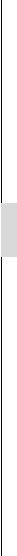 Прилежание иОтношение кКачества обучающегосяКачества обучающегося1 класс2 класс3 класс4 класс5 класс6 класс6 класс7 класс8 класс9 классПримечаниеПроявляет интерес к учебеПроявляет интерес к учебеностьЛюбит читать, слушатьЛюбит читать, слушатьностьрисоватьрисоватьНравится выполнять задания,Нравится выполнять задания,Нравится получать хорошиеНравится получать хорошиеоценкиоценкиУровень воспитанности (выс., сред.,Уровень воспитанности (выс., сред.,низ.)Выполняет правила дляВыполняет правила дляк школеобучающихсяобучающихсяк школеДобр в отношении с людьмиДобр в отношении с людьмик школеВыполняет правилаВыполняет правилак школевнутреннего распорядкавнутреннего распорядкаУчаствует в делах класса иУчаствует в делах класса ишколыУровень воспитанности (выс., сред.,Уровень воспитанности (выс., сред.,низ.)Старается в учёбеСтарается в учёбетрудолюбиеПомогает другим в делах и самПомогает другим в делах и самтрудолюбиеобращается за помощьюобращается за помощьюобращается за помощьюобращается за помощьюСамостоятеленСамостоятеленПомогает в семье выполнятьПомогает в семье выполнятьдомашнюю работудомашнюю работуЛюбит дружить в классеЛюбит дружить в классеПомогает учителюПомогает учителюУровень воспитанности (выс., сред.,Уровень воспитанности (выс., сред.,низ.)Умеет управлять своимУмеет управлять своимповедениемповедениемсебеСоблюдает санитарно-Соблюдает санитарно-себегигиенические правила уходагигиенические правила уходагигиенические правила уходагигиенические правила уходаза собойза собойЗаботится о своем здоровьеЗаботится о своем здоровьеНет вредных привычекНет вредных привычекУровень воспитанности (выс., сред.,Уровень воспитанности (выс., сред.,низ.)Любознательность:Любознательность:Отношение к школе:Отношение к школе:Прилежание и трудолюбие:Прилежание и трудолюбие:Отношение к себе:Отношение к себе:4балла - качества проявляются4балла - качества проявляются6баллов – качества проявляются всегда (очень 4балла - качества проявляются 4балла - качества проявляютсявсегда (высокий уровень);всегда (высокий уровень);всегда (высокий уровень);всегда (высокий уровень);высокий уровень);высокий уровень);всегда (высокий уровень);всегда (высокий уровень);3балла - качества проявляются3балла - качества проявляются 5-4 балла - качества проявляются всегда (высокий 5-4 балла - качества проявляются всегда (высокий3балла - качества проявляютсячасто (средний уровень);часто (средний уровень);часто (средний уровень);часто (средний уровень);уровень);уровень);часто (средний уровень);часто (средний уровень);2балла-качества проявляются2балла-качества проявляются3балла - качества проявляются часто (средний2балла-качества проявляются редкоредко (низкий уровень);редко (низкий уровень);редко (низкий уровень);редко (низкий уровень);уровень);уровень);(низкий уровень);(низкий уровень);1балл – качества не проявляется1балл – качества не проявляется2балла-качества проявляются редко (низкий1балл – качества не проявляетсяникогда (очень низкий уровень).никогда (очень низкий уровень)уровень);никогда (очень низкий уровень). 1 балл – качества не проявляется никогда (оченьнизкий уровень).ОбщениесовзрослымиОбщение сосверстникамигруппой с ОбщениеСтиль общения1 класс23456789ПримечаниеклассклассклассклассклассклассклассклассУважительный+/-БлагодарныйНедоверчивыйЗлой, жестокийЧасто гневливОтзывчивый  кОтзывчивый  кпризывам о помощиБескорыстныйУступчивыйЯзвительныйЭгоистичныйОбладает талантомОбладает талантомруководителяВсегда дружелюбенРобкийНавязчивыйБесчувственныйСамоуверенный изавистливыйПятый раздел.Динамика учебных достижений обучающегося (по итогам административных контрольных работ)Динамика учебных достижений обучающегося (по итогам административных контрольных работ)Динамика учебных достижений обучающегося (по итогам административных контрольных работ)Динамика учебных достижений обучающегося (по итогам административных контрольных работ)Динамика учебных достижений обучающегося (по итогам административных контрольных работ)Контрольные срезы знаний за 2 классКонтрольные срезы знаний за 2 класс№ДатаУчебныйВид работыКачествоПричины ошибокОсновные направленияп/ппредметвыполнениякоррекционной работыСентябрьДекабрьМайМатематикаСентябрьДекабрьРусский языкРусский языкМайКонтрольные срезы знаний за 3 классКонтрольные срезы знаний за 3 класс№ДатаУчебныйВид работыКачествоПричины ошибокОсновные направленияп/ппредметвыполнениякоррекционной работыСентябрьДекабрьМатематикаМайМатематикаСентябрьРусский язык№ДатаУчебныйВид работыКачествоПричины ошибокОсновные направленияп/ппредметвыполнениякоррекционной работыСентябрьДекабрьМайМатематикаМатематикаСентябрьДекабрьРусский языкРусский языкМай№ДатаУчебныйВид работыКачествоПричины ошибокОсновные направленияп/ппредметвыполнениякоррекционной работыСентябрьДекабрьМайМатематикаСентябрь№ДатаУчебныйВид работыКачествоПричины ошибокОсновные направленияп/ппредметвыполнениякоррекционной работыСентябрьДекабрьМайМатематикаСентябрьДекабрьРусский языкРусский языкМай№ДатаУчебныйВид работыКачествоПричины ошибокОсновные направленияп/ппредметвыполнениякоррекционной работыСентябрьДекабрьМайМатематикаСентябрь№ДатаУчебныйВид работыКачествоПричины ошибокОсновные направленияп/ппредметвыполнениякоррекционной работыСентябрьДекабрьМайМатематикаСентябрьДекабрьРусский языкРусский языкМай№ДатаУчебныйВид работыКачествоПричины ошибокОсновные направленияп/ппредметвыполнениякоррекционной работыСентябрьДекабрьМайМатематикаМатематикаСентябрьДекабрьРусский языкРусский языкЗУН1 четверть2 четверть3 четверть4 четвертьВывод1- низкий уровень (не умеет)2- ниже среднего уровень (умеет при постоянной помощи и контроле учителя)- ниже среднего уровень (умеет при постоянной помощи и контроле учителя)- ниже среднего уровень (умеет при постоянной помощи и контроле учителя)3– средний уровень (частично выполняет самостоятельно, помощь учителя требуется крайне редко)– средний уровень (частично выполняет самостоятельно, помощь учителя требуется крайне редко)– средний уровень (частично выполняет самостоятельно, помощь учителя требуется крайне редко)– средний уровень (частично выполняет самостоятельно, помощь учителя требуется крайне редко)__литературное чтение_(чтение)___________________литературное чтение_(чтение)___________________литературное чтение_(чтение)___________________наименование учебного предметанаименование учебного предметанаименование учебного предметанаименование учебного предметаЗУНЗУН1 четверть2 четверть3 четверть4 четвертьВывод1- низкий уровень (не умеет)- низкий уровень (не умеет)- низкий уровень (не умеет)2- ниже среднего уровень (умеет при постоянной помощи и контроле учителя)- ниже среднего уровень (умеет при постоянной помощи и контроле учителя)- ниже среднего уровень (умеет при постоянной помощи и контроле учителя)- ниже среднего уровень (умеет при постоянной помощи и контроле учителя)- ниже среднего уровень (умеет при постоянной помощи и контроле учителя)3– средний уровень (частично выполняет самостоятельно, помощь учителя требуется крайне редко)– средний уровень (частично выполняет самостоятельно, помощь учителя требуется крайне редко)– средний уровень (частично выполняет самостоятельно, помощь учителя требуется крайне редко)– средний уровень (частично выполняет самостоятельно, помощь учителя требуется крайне редко)– средний уровень (частично выполняет самостоятельно, помощь учителя требуется крайне редко)– средний уровень (частично выполняет самостоятельно, помощь учителя требуется крайне редко)4– уровень выше среднего (полное самостоятельное выполнение)– уровень выше среднего (полное самостоятельное выполнение)– уровень выше среднего (полное самостоятельное выполнение)_______Математика_______________Математика_______________Математика________наименование учебного предметанаименование учебного предметанаименование учебного предметанаименование учебного предметанаименование учебного предметаЗУНЗУН1 четверть2 четверть2 четверть3 четверть4 четвертьВыводЗУНЗУН1 - низкий уровень (не умеет)1 - низкий уровень (не умеет)1 - низкий уровень (не умеет)1 - низкий уровень (не умеет)2- ниже среднего уровень (умеет при постоянной помощи и контроле учителя)- ниже среднего уровень (умеет при постоянной помощи и контроле учителя)- ниже среднего уровень (умеет при постоянной помощи и контроле учителя)- ниже среднего уровень (умеет при постоянной помощи и контроле учителя)- ниже среднего уровень (умеет при постоянной помощи и контроле учителя)3– средний уровень (частично выполняет самостоятельно, помощь учителя требуется крайне редко)– средний уровень (частично выполняет самостоятельно, помощь учителя требуется крайне редко)– средний уровень (частично выполняет самостоятельно, помощь учителя требуется крайне редко)– средний уровень (частично выполняет самостоятельно, помощь учителя требуется крайне редко)– средний уровень (частично выполняет самостоятельно, помощь учителя требуется крайне редко)– средний уровень (частично выполняет самостоятельно, помощь учителя требуется крайне редко)4– уровень выше среднего (полное самостоятельное выполнение)– уровень выше среднего (полное самостоятельное выполнение)– уровень выше среднего (полное самостоятельное выполнение)Качества личности и их показателиГод обученияГод обученияГод обученияГод обучения11223344НКНКНКНКРазвитие адекватных представлений о насущно необходимом жизнеобеспеченииРазвитие адекватных представлений о насущно необходимом жизнеобеспеченииРазвитие адекватных представлений о насущно необходимом жизнеобеспеченииРазвитие адекватных представлений о насущно необходимом жизнеобеспеченииРазвитие адекватных представлений о насущно необходимом жизнеобеспеченииРазвитие адекватных представлений о насущно необходимом жизнеобеспеченииРазвитие адекватных представлений о насущно необходимом жизнеобеспеченииРазвитие адекватных представлений о насущно необходимом жизнеобеспеченииРассказать о себе (Ф.И.О., имена родителей, адрес дома и школы, какиммаршрутом добраться)Ориентироваться   в   классе,   школе   (знать,   где   классный   кабинет,раздевалка, спортзал, столовая, расписание уроков)Овладение социально бытовыми умениями, используемыми в повседневной жизниОвладение социально бытовыми умениями, используемыми в повседневной жизниОвладение социально бытовыми умениями, используемыми в повседневной жизниОвладение социально бытовыми умениями, используемыми в повседневной жизниОвладение социально бытовыми умениями, используемыми в повседневной жизниОвладение социально бытовыми умениями, используемыми в повседневной жизниОвладение социально бытовыми умениями, используемыми в повседневной жизниОвладение социально бытовыми умениями, используемыми в повседневной жизниВыполняет  поручения  в  семье,  в  школе  («заправить  кровать,  помытьпосуду, выполнить уборку, провести дежурство и т.д.»)Выполняет   насущно   необходимые   действия   (бытовые   навыки:самостоятельно поесть, одеться, и т.д.)Владение навыками коммуникации и принятыми ритуалами социального взаимодействияВладение навыками коммуникации и принятыми ритуалами социального взаимодействияВладение навыками коммуникации и принятыми ритуалами социального взаимодействияВладение навыками коммуникации и принятыми ритуалами социального взаимодействияВладение навыками коммуникации и принятыми ритуалами социального взаимодействияВладение навыками коммуникации и принятыми ритуалами социального взаимодействияВладение навыками коммуникации и принятыми ритуалами социального взаимодействияВладение навыками коммуникации и принятыми ритуалами социального взаимодействияВладение навыками коммуникации и принятыми ритуалами социального взаимодействияВладение навыками коммуникации и принятыми ритуалами социального взаимодействияУчаствует в повседневной жизни класса и школыУмеет адекватно общаться со сверстниками и взрослымиГотовность к вхождению обучающегося в социальную жизньГотовность к вхождению обучающегося в социальную жизньГотовность к вхождению обучающегося в социальную жизньГотовность к вхождению обучающегося в социальную жизньГотовность к вхождению обучающегося в социальную жизньГотовность к вхождению обучающегося в социальную жизньУмеет  вступить  в  контакт  и  общаться  в  соответствии  с  возрастом  исоциальным статусом собеседникаУмеет корректно привлечь к себе вниманиеУмеет отстраниться от нежелательного контактаУмеет  выразить  свои  чувства:  отказ,  недовольство,  благодарность,сочувствие, просьбуРазвитие мотивации к обучениюРазвитие мотивации к обучениюУчаствует в процессе обучения в соответствии со своими возможностямиСформирована мотивация к обучениюЗнает и выполняет правила учебного поведенияРазвитие чувства любви к матери, членам семьи, к школе,Развитие чувства любви к матери, членам семьи, к школе,Развитие чувства любви к матери, членам семьи, к школе,Развитие чувства любви к матери, членам семьи, к школе,Развитие чувства любви к матери, членам семьи, к школе,Развитие чувства любви к матери, членам семьи, к школе,принятие учителя и учеников класса, взаимодействие с нимипринятие учителя и учеников класса, взаимодействие с нимипринятие учителя и учеников класса, взаимодействие с нимипринятие учителя и учеников класса, взаимодействие с нимипринятие учителя и учеников класса, взаимодействие с нимипринятие учителя и учеников класса, взаимодействие с нимиУважительно относиться к матери и членам семьи, знать их имя, отчество.Умеет работать в группе сверстников: принимает и оказывает помощь,адекватно высказывает свое мнение и выслушивает чужоеАдекватно оценивает свою работу и работу другихУмеет  сотрудничать  со  взрослыми:  принимает  помощь,  адекватнообщается и реагирует на замечанияРазвитие положительных свойств личностиРазвитие положительных свойств личностиРазвитие положительных свойств личностиРазвитие положительных свойств личностиПроявляетвотношенияхсовзрослымиисверстникамидоброжелательность, отзывчивость, сопереживаниеклассназвание рабочей программы, составительНазвание примерной, авторской программыНазвание учебника1вРабочая программа по русскому языку. Составитель Ахматдинова И.Р.Комплект примерных рабочих программ для 1 класса по отдельным учебным предметам и коррекционным курсам для слепых обучающихся (ФГОС ОВЗ), Министерство образования РФ, 2017г.Русский язык. 1 класс. В 2 книгах.  Книга 1 (исполнение шрифтом брайля)Русский язык. 1 класс. В 2 книгах.  Книга 2 (исполнение шрифтом брайля), М. Просвещение, 2017г.Рабочая программа по чтению. Составитель  Ахматдинова И.Р.Комплект примерных рабочих программ для 1 класса по отдельным учебным предметам и коррекционным курсам для слепых обучающихся (ФГОС ОВЗ), Министерство образования РФ, 2017г.Горецкий В. Г., Кирюшкин В. А., Виноградская Л. А. и др.Азбука. 1 класс. В 2 частях (В 5 книгах). Часть 1 (В 2 книгах). Книга 1 (исполнение шрифтом Брайля)Азбука. 1 класс. В 2 частях (В 5 книгах). Часть 1 (В 2 книгах). Книга 2 (исполнение шрифтом Брайля)Азбука. 1 класс. В 2 частях (В 5 книгах). Часть 2 (В 3 книгах). Книга 1 (исполнение шрифтом Брайля)Азбука. 1 класс. В 2 частях (В 5 книгах). Часть 2 (В 3 книгах). Книга 2 (исполнение шрифтом Брайля)Азбука. 1 класс. В 2 частях (В 5 книгах). Часть 2 (В 3 книгах). Книга 3 (исполнение шрифтом Брайля)Канакина В. П., Горецкий В. Г., М.: Просвещение, 2017гЛитературное чтение. 1 класс. В 2 частях (В 2 книгах). Часть 1. Книга 1 (исполнение шрифтом брайля)Литературное чтение. 1 класс. В 2 частях (В 2 книгах). Часть 2. Книга 1 (исполнение шрифтом брайля), .: Просвещение, 2017г.Рабочая программа по математике. Составитель  Ахматдинова И.Р.Комплект примерных рабочих программ для 1 класса по отдельным учебным предметам и коррекционным курсам для слепых обучающихся (ФГОС ОВЗ), Министерство образования РФ, 2017г.Алышева Т. В.Математика. В 2 частях. Часть 1. Книга 2 (для обучающихся с интеллектуальными нарушениями, Брайль)Математика. В 2 частях. Часть 1. Книга 3 (для обучающихся с интеллектуальными нарушениями, Брайль)Математика. В 2 частях. Часть 1. Книга 4 (для обучающихся с интеллектуальными нарушениями, Брайль)Математика. В 2 частях. Часть 1. Книга 5 (для обучающихся с интеллектуальными нарушениями, Брайль)Математика. В 2 частях. Часть 1. Книга 6 (для обучающихся с интеллектуальными нарушениями, Брайль)Математика. В 2 частях. Часть 2. Книга 1 (для обучающихся с интеллектуальными нарушениями, Брайль)Математика. В 2 частях. Часть 2. Книга 2 (для обучающихся с интеллектуальными нарушениями, Брайль)Математика. В 2 частях. Часть 2. Книга 3 (для обучающихся с интеллектуальными нарушениями, Брайль)Математика. В 2 частях. Часть 2. Книга 4 (для обучающихся с интеллектуальными нарушениями, Брайль)Математика. В 2 частях. Часть 2. Книга 5 (для обучающихся с интеллектуальными нарушениями, Брайль)Математика. В 2 частях. Часть 2. Книга 6 (для обучающихся с интеллектуальными нарушениями, Брайль), М.: Просвещение, 2017г.Рабочая программа по окружающему миру. Составитель Ахматдинова И.Р.Комплект примерных рабочих программ для 1 класса по отдельным учебным предметам и коррекционным курсам для слепых обучающихся (ФГОС ОВЗ), Министерство образования РФ, 2017г.Плешаков А. А.Окружающий мир. 1 класс. В 2 частях (В 3 книгах). Ч.1 (В 2 книгах). Книга 1 (исполнение шрифтом брайля)Окружающий мир. 1 класс. В 2 частях (В 3 книгах). Ч.1 (В 2 книгах). Книга 2 (исполнение шрифтом брайля)Окружающий мир. 1 класс. В 2 частях (В 3 книгах). Ч.2 (В 1 книге). Книга 1 (исполнение шрифтом брайля), М.: Просвещение,  2017г.Рабочая программа по музыке. Составитель Ахматдинова И.Р.Комплект примерных рабочих программ для 1 класса по отдельным учебным предметам и коррекционным курсам для слепых обучающихся (ФГОС ОВЗ), Министерство образования РФ, 2017г.Рабочая программа по изобразительному искусству. Тифографика. Составитель Ахматдинова И.Р.Комплект примерных рабочих программ для 1 класса по отдельным учебным предметам и коррекционным курсам для слепых обучающихся (ФГОС ОВЗ), Министерство образования РФ, 2017г.Рабочая программа по  физической культуре. Составитель Янышевская И.И.Комплект примерных рабочих программ для 1 класса по отдельным учебным предметам и коррекционным курсам для слепых обучающихся (ФГОС ОВЗ), Министерство образования РФ, 2017г.Рабочая программа по ручному труду. Составитель Ахматдинова И.Р.Комплект примерных рабочих программ для 1 класса по отдельным учебным предметам и коррекционным курсам для слепых обучающихся (ФГОС ОВЗ), Министерство образования РФ, 2017г.Рабочая программа коррекционного курса «Пространственная ориентировка» Составитель Ахматдинова И.Р.Комплект примерных рабочих программ для 1 класса по отдельным учебным предметам и коррекционным курсам для слепых обучающихся (ФГОС ОВЗ), Министерство образования РФ, 2017г.Рабочая программа коррекционного курса «Социально-бытовая ориентировка» Составитель Ахматдинова И.Р.Комплект примерных рабочих программ для 1 класса по отдельным учебным предметам и коррекционным курсам для слепых обучающихся (ФГОС ОВЗ), Министерство образования РФ, 2017г.Рабочая программа коррекционного курса «Сенсорное развитие» Составитель Ахматдинова И.Р.Комплект примерных рабочих программ для 1 класса по отдельным учебным предметам и коррекционным курсам для слепых обучающихся (ФГОС ОВЗ), Министерство образования РФ, 2017г.Рабочая программа коррекционного курса «Ритмика » Составитель Янышевская И.И.Комплект примерных рабочих программ для 1 класса по отдельным учебным предметам и коррекционным курсам для слепых обучающихся (ФГОС ОВЗ), Министерство образования РФ, 2017г.Рабочая программа коррекционного курса «Адаптивная физическая культура» Составитель Янышевская И.И.Комплект примерных рабочих программ для 1 класса по отдельным учебным предметам и коррекционным курсам для слепых обучающихся (ФГОС ОВЗ), Министерство образования РФ, 2017г.Рабочая программа по коррекционному  курсу «Логопедическая работа  по преодолению  общего  недоразвития речи»  для слепого ребенка Составитель Климова Т.Б.Комплект примерных рабочих программ для 1 класса по отдельным учебным предметам и коррекционным курсам для слепых обучающихся (ФГОС ОВЗ), Министерство образования РФ, 2017г.